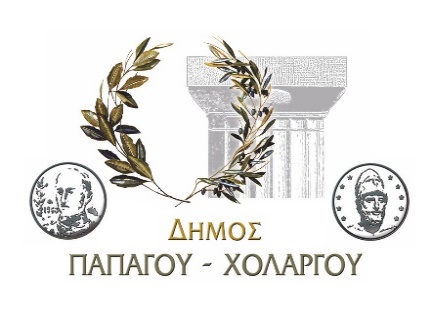 "ΠΡΟΜΗΘΕΙΑ ΕΙΔΩΝ ΚΑΘΑΡΙΟΤΗΤΑΣ ΚΑΙ ΕΥΠΡΕΠΙΣΜΟΥ ΓΙΑ ΤΙΣ ΑΝΑΓΚΕΣ ΤΩΝ ΥΠΗΡΕΣΙΩΝ ΤΟΥ ΔΗΜΟΥ, ΤΩΝ Ν.Π.Δ.Δ.  Δ.Ο.Κ.ΜΕ.Π.Α, Δ.Ο.Π.Α.Π. ΚΑΙ ΣΧΟΛΙΚΩΝ ΕΠΙΤΡΟΠΩΝ ΠΡΩΤΟΒΑΘΜΙΑΣ – ΔΕΥΤΕΡΟΒΑΘΜΙΑΣ ΕΚΠΑΙΔΕΥΣΗΣ"

Αριθμός μελέτης:  2019135, ΑΡΙΘ. ΠΡΩΤ. ΔΙΑΚΗΡΥΞΗΣ  15105/2019"ΠΡΟΜΗΘΕΙΑ ΕΙΔΩΝ ΚΑΘΑΡΙΟΤΗΤΑΣ ΚΑΙ ΕΥΠΡΕΠΙΣΜΟΥ ΓΙΑ ΤΙΣ ΑΝΑΓΚΕΣ ΤΩΝ ΥΠΗΡΕΣΙΩΝ ΤΟΥ ΔΗΜΟΥ, ΤΩΝ Ν.Π.Δ.Δ.  Δ.Ο.Κ.ΜΕ.Π.Α, Δ.Ο.Π.Α.Π. ΚΑΙ ΣΧΟΛΙΚΩΝ ΕΠΙΤΡΟΠΩΝ ΠΡΩΤΟΒΑΘΜΙΑΣ – ΔΕΥΤΕΡΟΒΑΘΜΙΑΣ ΕΚΠΑΙΔΕΥΣΗΣ"

Αριθμός μελέτης:  2019135, ΑΡΙΘ. ΠΡΩΤ. ΔΙΑΚΗΡΥΞΗΣ  15105/2019"ΠΡΟΜΗΘΕΙΑ ΕΙΔΩΝ ΚΑΘΑΡΙΟΤΗΤΑΣ ΚΑΙ ΕΥΠΡΕΠΙΣΜΟΥ ΓΙΑ ΤΙΣ ΑΝΑΓΚΕΣ ΤΩΝ ΥΠΗΡΕΣΙΩΝ ΤΟΥ ΔΗΜΟΥ, ΤΩΝ Ν.Π.Δ.Δ.  Δ.Ο.Κ.ΜΕ.Π.Α, Δ.Ο.Π.Α.Π. ΚΑΙ ΣΧΟΛΙΚΩΝ ΕΠΙΤΡΟΠΩΝ ΠΡΩΤΟΒΑΘΜΙΑΣ – ΔΕΥΤΕΡΟΒΑΘΜΙΑΣ ΕΚΠΑΙΔΕΥΣΗΣ"

Αριθμός μελέτης:  2019135, ΑΡΙΘ. ΠΡΩΤ. ΔΙΑΚΗΡΥΞΗΣ  15105/2019"ΠΡΟΜΗΘΕΙΑ ΕΙΔΩΝ ΚΑΘΑΡΙΟΤΗΤΑΣ ΚΑΙ ΕΥΠΡΕΠΙΣΜΟΥ ΓΙΑ ΤΙΣ ΑΝΑΓΚΕΣ ΤΩΝ ΥΠΗΡΕΣΙΩΝ ΤΟΥ ΔΗΜΟΥ, ΤΩΝ Ν.Π.Δ.Δ.  Δ.Ο.Κ.ΜΕ.Π.Α, Δ.Ο.Π.Α.Π. ΚΑΙ ΣΧΟΛΙΚΩΝ ΕΠΙΤΡΟΠΩΝ ΠΡΩΤΟΒΑΘΜΙΑΣ – ΔΕΥΤΕΡΟΒΑΘΜΙΑΣ ΕΚΠΑΙΔΕΥΣΗΣ"

Αριθμός μελέτης:  2019135, ΑΡΙΘ. ΠΡΩΤ. ΔΙΑΚΗΡΥΞΗΣ  15105/2019"ΠΡΟΜΗΘΕΙΑ ΕΙΔΩΝ ΚΑΘΑΡΙΟΤΗΤΑΣ ΚΑΙ ΕΥΠΡΕΠΙΣΜΟΥ ΓΙΑ ΤΙΣ ΑΝΑΓΚΕΣ ΤΩΝ ΥΠΗΡΕΣΙΩΝ ΤΟΥ ΔΗΜΟΥ, ΤΩΝ Ν.Π.Δ.Δ.  Δ.Ο.Κ.ΜΕ.Π.Α, Δ.Ο.Π.Α.Π. ΚΑΙ ΣΧΟΛΙΚΩΝ ΕΠΙΤΡΟΠΩΝ ΠΡΩΤΟΒΑΘΜΙΑΣ – ΔΕΥΤΕΡΟΒΑΘΜΙΑΣ ΕΚΠΑΙΔΕΥΣΗΣ"

Αριθμός μελέτης:  2019135, ΑΡΙΘ. ΠΡΩΤ. ΔΙΑΚΗΡΥΞΗΣ  15105/2019"ΠΡΟΜΗΘΕΙΑ ΕΙΔΩΝ ΚΑΘΑΡΙΟΤΗΤΑΣ ΚΑΙ ΕΥΠΡΕΠΙΣΜΟΥ ΓΙΑ ΤΙΣ ΑΝΑΓΚΕΣ ΤΩΝ ΥΠΗΡΕΣΙΩΝ ΤΟΥ ΔΗΜΟΥ, ΤΩΝ Ν.Π.Δ.Δ.  Δ.Ο.Κ.ΜΕ.Π.Α, Δ.Ο.Π.Α.Π. ΚΑΙ ΣΧΟΛΙΚΩΝ ΕΠΙΤΡΟΠΩΝ ΠΡΩΤΟΒΑΘΜΙΑΣ – ΔΕΥΤΕΡΟΒΑΘΜΙΑΣ ΕΚΠΑΙΔΕΥΣΗΣ"

Αριθμός μελέτης:  2019135, ΑΡΙΘ. ΠΡΩΤ. ΔΙΑΚΗΡΥΞΗΣ  15105/2019"ΠΡΟΜΗΘΕΙΑ ΕΙΔΩΝ ΚΑΘΑΡΙΟΤΗΤΑΣ ΚΑΙ ΕΥΠΡΕΠΙΣΜΟΥ ΓΙΑ ΤΙΣ ΑΝΑΓΚΕΣ ΤΩΝ ΥΠΗΡΕΣΙΩΝ ΤΟΥ ΔΗΜΟΥ, ΤΩΝ Ν.Π.Δ.Δ.  Δ.Ο.Κ.ΜΕ.Π.Α, Δ.Ο.Π.Α.Π. ΚΑΙ ΣΧΟΛΙΚΩΝ ΕΠΙΤΡΟΠΩΝ ΠΡΩΤΟΒΑΘΜΙΑΣ – ΔΕΥΤΕΡΟΒΑΘΜΙΑΣ ΕΚΠΑΙΔΕΥΣΗΣ"

Αριθμός μελέτης:  2019135, ΑΡΙΘ. ΠΡΩΤ. ΔΙΑΚΗΡΥΞΗΣ  15105/2019"ΠΡΟΜΗΘΕΙΑ ΕΙΔΩΝ ΚΑΘΑΡΙΟΤΗΤΑΣ ΚΑΙ ΕΥΠΡΕΠΙΣΜΟΥ ΓΙΑ ΤΙΣ ΑΝΑΓΚΕΣ ΤΩΝ ΥΠΗΡΕΣΙΩΝ ΤΟΥ ΔΗΜΟΥ, ΤΩΝ Ν.Π.Δ.Δ.  Δ.Ο.Κ.ΜΕ.Π.Α, Δ.Ο.Π.Α.Π. ΚΑΙ ΣΧΟΛΙΚΩΝ ΕΠΙΤΡΟΠΩΝ ΠΡΩΤΟΒΑΘΜΙΑΣ – ΔΕΥΤΕΡΟΒΑΘΜΙΑΣ ΕΚΠΑΙΔΕΥΣΗΣ"

Αριθμός μελέτης:  2019135, ΑΡΙΘ. ΠΡΩΤ. ΔΙΑΚΗΡΥΞΗΣ  15105/2019"ΠΡΟΜΗΘΕΙΑ ΕΙΔΩΝ ΚΑΘΑΡΙΟΤΗΤΑΣ ΚΑΙ ΕΥΠΡΕΠΙΣΜΟΥ ΓΙΑ ΤΙΣ ΑΝΑΓΚΕΣ ΤΩΝ ΥΠΗΡΕΣΙΩΝ ΤΟΥ ΔΗΜΟΥ, ΤΩΝ Ν.Π.Δ.Δ.  Δ.Ο.Κ.ΜΕ.Π.Α, Δ.Ο.Π.Α.Π. ΚΑΙ ΣΧΟΛΙΚΩΝ ΕΠΙΤΡΟΠΩΝ ΠΡΩΤΟΒΑΘΜΙΑΣ – ΔΕΥΤΕΡΟΒΑΘΜΙΑΣ ΕΚΠΑΙΔΕΥΣΗΣ"

Αριθμός μελέτης:  2019135, ΑΡΙΘ. ΠΡΩΤ. ΔΙΑΚΗΡΥΞΗΣ  15105/2019"ΠΡΟΜΗΘΕΙΑ ΕΙΔΩΝ ΚΑΘΑΡΙΟΤΗΤΑΣ ΚΑΙ ΕΥΠΡΕΠΙΣΜΟΥ ΓΙΑ ΤΙΣ ΑΝΑΓΚΕΣ ΤΩΝ ΥΠΗΡΕΣΙΩΝ ΤΟΥ ΔΗΜΟΥ, ΤΩΝ Ν.Π.Δ.Δ.  Δ.Ο.Κ.ΜΕ.Π.Α, Δ.Ο.Π.Α.Π. ΚΑΙ ΣΧΟΛΙΚΩΝ ΕΠΙΤΡΟΠΩΝ ΠΡΩΤΟΒΑΘΜΙΑΣ – ΔΕΥΤΕΡΟΒΑΘΜΙΑΣ ΕΚΠΑΙΔΕΥΣΗΣ"

Αριθμός μελέτης:  2019135, ΑΡΙΘ. ΠΡΩΤ. ΔΙΑΚΗΡΥΞΗΣ  15105/2019"ΠΡΟΜΗΘΕΙΑ ΕΙΔΩΝ ΚΑΘΑΡΙΟΤΗΤΑΣ ΚΑΙ ΕΥΠΡΕΠΙΣΜΟΥ ΓΙΑ ΤΙΣ ΑΝΑΓΚΕΣ ΤΩΝ ΥΠΗΡΕΣΙΩΝ ΤΟΥ ΔΗΜΟΥ, ΤΩΝ Ν.Π.Δ.Δ.  Δ.Ο.Κ.ΜΕ.Π.Α, Δ.Ο.Π.Α.Π. ΚΑΙ ΣΧΟΛΙΚΩΝ ΕΠΙΤΡΟΠΩΝ ΠΡΩΤΟΒΑΘΜΙΑΣ – ΔΕΥΤΕΡΟΒΑΘΜΙΑΣ ΕΚΠΑΙΔΕΥΣΗΣ"

Αριθμός μελέτης:  2019135, ΑΡΙΘ. ΠΡΩΤ. ΔΙΑΚΗΡΥΞΗΣ  15105/2019"ΠΡΟΜΗΘΕΙΑ ΕΙΔΩΝ ΚΑΘΑΡΙΟΤΗΤΑΣ ΚΑΙ ΕΥΠΡΕΠΙΣΜΟΥ ΓΙΑ ΤΙΣ ΑΝΑΓΚΕΣ ΤΩΝ ΥΠΗΡΕΣΙΩΝ ΤΟΥ ΔΗΜΟΥ, ΤΩΝ Ν.Π.Δ.Δ.  Δ.Ο.Κ.ΜΕ.Π.Α, Δ.Ο.Π.Α.Π. ΚΑΙ ΣΧΟΛΙΚΩΝ ΕΠΙΤΡΟΠΩΝ ΠΡΩΤΟΒΑΘΜΙΑΣ – ΔΕΥΤΕΡΟΒΑΘΜΙΑΣ ΕΚΠΑΙΔΕΥΣΗΣ"

Αριθμός μελέτης:  2019135, ΑΡΙΘ. ΠΡΩΤ. ΔΙΑΚΗΡΥΞΗΣ  15105/2019"ΠΡΟΜΗΘΕΙΑ ΕΙΔΩΝ ΚΑΘΑΡΙΟΤΗΤΑΣ ΚΑΙ ΕΥΠΡΕΠΙΣΜΟΥ ΓΙΑ ΤΙΣ ΑΝΑΓΚΕΣ ΤΩΝ ΥΠΗΡΕΣΙΩΝ ΤΟΥ ΔΗΜΟΥ, ΤΩΝ Ν.Π.Δ.Δ.  Δ.Ο.Κ.ΜΕ.Π.Α, Δ.Ο.Π.Α.Π. ΚΑΙ ΣΧΟΛΙΚΩΝ ΕΠΙΤΡΟΠΩΝ ΠΡΩΤΟΒΑΘΜΙΑΣ – ΔΕΥΤΕΡΟΒΑΘΜΙΑΣ ΕΚΠΑΙΔΕΥΣΗΣ"

Αριθμός μελέτης:  2019135, ΑΡΙΘ. ΠΡΩΤ. ΔΙΑΚΗΡΥΞΗΣ  15105/2019"ΠΡΟΜΗΘΕΙΑ ΕΙΔΩΝ ΚΑΘΑΡΙΟΤΗΤΑΣ ΚΑΙ ΕΥΠΡΕΠΙΣΜΟΥ ΓΙΑ ΤΙΣ ΑΝΑΓΚΕΣ ΤΩΝ ΥΠΗΡΕΣΙΩΝ ΤΟΥ ΔΗΜΟΥ, ΤΩΝ Ν.Π.Δ.Δ.  Δ.Ο.Κ.ΜΕ.Π.Α, Δ.Ο.Π.Α.Π. ΚΑΙ ΣΧΟΛΙΚΩΝ ΕΠΙΤΡΟΠΩΝ ΠΡΩΤΟΒΑΘΜΙΑΣ – ΔΕΥΤΕΡΟΒΑΘΜΙΑΣ ΕΚΠΑΙΔΕΥΣΗΣ"

Αριθμός μελέτης:  2019135, ΑΡΙΘ. ΠΡΩΤ. ΔΙΑΚΗΡΥΞΗΣ  15105/2019"ΠΡΟΜΗΘΕΙΑ ΕΙΔΩΝ ΚΑΘΑΡΙΟΤΗΤΑΣ ΚΑΙ ΕΥΠΡΕΠΙΣΜΟΥ ΓΙΑ ΤΙΣ ΑΝΑΓΚΕΣ ΤΩΝ ΥΠΗΡΕΣΙΩΝ ΤΟΥ ΔΗΜΟΥ, ΤΩΝ Ν.Π.Δ.Δ.  Δ.Ο.Κ.ΜΕ.Π.Α, Δ.Ο.Π.Α.Π. ΚΑΙ ΣΧΟΛΙΚΩΝ ΕΠΙΤΡΟΠΩΝ ΠΡΩΤΟΒΑΘΜΙΑΣ – ΔΕΥΤΕΡΟΒΑΘΜΙΑΣ ΕΚΠΑΙΔΕΥΣΗΣ"

Αριθμός μελέτης:  2019135, ΑΡΙΘ. ΠΡΩΤ. ΔΙΑΚΗΡΥΞΗΣ  15105/2019"ΠΡΟΜΗΘΕΙΑ ΕΙΔΩΝ ΚΑΘΑΡΙΟΤΗΤΑΣ ΚΑΙ ΕΥΠΡΕΠΙΣΜΟΥ ΓΙΑ ΤΙΣ ΑΝΑΓΚΕΣ ΤΩΝ ΥΠΗΡΕΣΙΩΝ ΤΟΥ ΔΗΜΟΥ, ΤΩΝ Ν.Π.Δ.Δ.  Δ.Ο.Κ.ΜΕ.Π.Α, Δ.Ο.Π.Α.Π. ΚΑΙ ΣΧΟΛΙΚΩΝ ΕΠΙΤΡΟΠΩΝ ΠΡΩΤΟΒΑΘΜΙΑΣ – ΔΕΥΤΕΡΟΒΑΘΜΙΑΣ ΕΚΠΑΙΔΕΥΣΗΣ"

Αριθμός μελέτης:  2019135, ΑΡΙΘ. ΠΡΩΤ. ΔΙΑΚΗΡΥΞΗΣ  15105/2019ΕΝΤΥΠΟ ΟΙΚΟΝΟΜΙΚΗΣ ΠΡΟΣΦΟΡΑΣΕΝΤΥΠΟ ΟΙΚΟΝΟΜΙΚΗΣ ΠΡΟΣΦΟΡΑΣΕΝΤΥΠΟ ΟΙΚΟΝΟΜΙΚΗΣ ΠΡΟΣΦΟΡΑΣΕΝΤΥΠΟ ΟΙΚΟΝΟΜΙΚΗΣ ΠΡΟΣΦΟΡΑΣΕΝΤΥΠΟ ΟΙΚΟΝΟΜΙΚΗΣ ΠΡΟΣΦΟΡΑΣΕΝΤΥΠΟ ΟΙΚΟΝΟΜΙΚΗΣ ΠΡΟΣΦΟΡΑΣΕΝΤΥΠΟ ΟΙΚΟΝΟΜΙΚΗΣ ΠΡΟΣΦΟΡΑΣΔΙΕΥΚΡΙΝΗΣΕΙΣ :ΔΙΕΥΚΡΙΝΗΣΕΙΣ :ΔΙΕΥΚΡΙΝΗΣΕΙΣ :Α. ΣΥΜΠΛΗΡΩΝΕΤΑΙ ΣΕ ΠΕΡΙΠΤΩΣΗ ΠΟΥ Η ΣΥΣΚΕΥΑΣΙΑ ΠΟΥ ΠΡΟΣΦΕΡΕΤΑΙ ΕΊΝΑΙ ΔΙΑΦΟΡΕΤΙΚΗ ΑΠΌ ΤΗ ΣΥΣΚΕΥΑΣΙΑ ΠΟΥ ΑΝΑΦΕΡΕΙ Η  ΜΕΛΕΤΗ ΚΑΙ ΘΑ ΣΗΜΕΙΩΘΕΙ Η ΦΡΑΣΗ "ΑΛΛΑΓΗ ΣΤΗ ΜΟΝΑΔΑ ΜΕΤΡΗΣΗΣ" ΤΗΣ ΜΕΛΕΤΗΣ   ΚΑΙ Ο ΥΠΟΛΟΓΙΣΜΟΣ-ΑΝΑΓΩΓΗ ΣΤΗ ΖΗΤΟΥΜΕΝΗ ΑΠΟ ΤΗ ΜΕΛΕΤΗ ΜΟΝΑΔΑ ΜΕΤΡΗΣΗΣ.                                                                                                                                                                          Α. ΣΥΜΠΛΗΡΩΝΕΤΑΙ ΣΕ ΠΕΡΙΠΤΩΣΗ ΠΟΥ Η ΣΥΣΚΕΥΑΣΙΑ ΠΟΥ ΠΡΟΣΦΕΡΕΤΑΙ ΕΊΝΑΙ ΔΙΑΦΟΡΕΤΙΚΗ ΑΠΌ ΤΗ ΣΥΣΚΕΥΑΣΙΑ ΠΟΥ ΑΝΑΦΕΡΕΙ Η  ΜΕΛΕΤΗ ΚΑΙ ΘΑ ΣΗΜΕΙΩΘΕΙ Η ΦΡΑΣΗ "ΑΛΛΑΓΗ ΣΤΗ ΜΟΝΑΔΑ ΜΕΤΡΗΣΗΣ" ΤΗΣ ΜΕΛΕΤΗΣ   ΚΑΙ Ο ΥΠΟΛΟΓΙΣΜΟΣ-ΑΝΑΓΩΓΗ ΣΤΗ ΖΗΤΟΥΜΕΝΗ ΑΠΟ ΤΗ ΜΕΛΕΤΗ ΜΟΝΑΔΑ ΜΕΤΡΗΣΗΣ.                                                                                                                                                                          Α. ΣΥΜΠΛΗΡΩΝΕΤΑΙ ΣΕ ΠΕΡΙΠΤΩΣΗ ΠΟΥ Η ΣΥΣΚΕΥΑΣΙΑ ΠΟΥ ΠΡΟΣΦΕΡΕΤΑΙ ΕΊΝΑΙ ΔΙΑΦΟΡΕΤΙΚΗ ΑΠΌ ΤΗ ΣΥΣΚΕΥΑΣΙΑ ΠΟΥ ΑΝΑΦΕΡΕΙ Η  ΜΕΛΕΤΗ ΚΑΙ ΘΑ ΣΗΜΕΙΩΘΕΙ Η ΦΡΑΣΗ "ΑΛΛΑΓΗ ΣΤΗ ΜΟΝΑΔΑ ΜΕΤΡΗΣΗΣ" ΤΗΣ ΜΕΛΕΤΗΣ   ΚΑΙ Ο ΥΠΟΛΟΓΙΣΜΟΣ-ΑΝΑΓΩΓΗ ΣΤΗ ΖΗΤΟΥΜΕΝΗ ΑΠΟ ΤΗ ΜΕΛΕΤΗ ΜΟΝΑΔΑ ΜΕΤΡΗΣΗΣ.                                                                                                                                                                          Α. ΣΥΜΠΛΗΡΩΝΕΤΑΙ ΣΕ ΠΕΡΙΠΤΩΣΗ ΠΟΥ Η ΣΥΣΚΕΥΑΣΙΑ ΠΟΥ ΠΡΟΣΦΕΡΕΤΑΙ ΕΊΝΑΙ ΔΙΑΦΟΡΕΤΙΚΗ ΑΠΌ ΤΗ ΣΥΣΚΕΥΑΣΙΑ ΠΟΥ ΑΝΑΦΕΡΕΙ Η  ΜΕΛΕΤΗ ΚΑΙ ΘΑ ΣΗΜΕΙΩΘΕΙ Η ΦΡΑΣΗ "ΑΛΛΑΓΗ ΣΤΗ ΜΟΝΑΔΑ ΜΕΤΡΗΣΗΣ" ΤΗΣ ΜΕΛΕΤΗΣ   ΚΑΙ Ο ΥΠΟΛΟΓΙΣΜΟΣ-ΑΝΑΓΩΓΗ ΣΤΗ ΖΗΤΟΥΜΕΝΗ ΑΠΟ ΤΗ ΜΕΛΕΤΗ ΜΟΝΑΔΑ ΜΕΤΡΗΣΗΣ.                                                                                                                                                                          Α. ΣΥΜΠΛΗΡΩΝΕΤΑΙ ΣΕ ΠΕΡΙΠΤΩΣΗ ΠΟΥ Η ΣΥΣΚΕΥΑΣΙΑ ΠΟΥ ΠΡΟΣΦΕΡΕΤΑΙ ΕΊΝΑΙ ΔΙΑΦΟΡΕΤΙΚΗ ΑΠΌ ΤΗ ΣΥΣΚΕΥΑΣΙΑ ΠΟΥ ΑΝΑΦΕΡΕΙ Η  ΜΕΛΕΤΗ ΚΑΙ ΘΑ ΣΗΜΕΙΩΘΕΙ Η ΦΡΑΣΗ "ΑΛΛΑΓΗ ΣΤΗ ΜΟΝΑΔΑ ΜΕΤΡΗΣΗΣ" ΤΗΣ ΜΕΛΕΤΗΣ   ΚΑΙ Ο ΥΠΟΛΟΓΙΣΜΟΣ-ΑΝΑΓΩΓΗ ΣΤΗ ΖΗΤΟΥΜΕΝΗ ΑΠΟ ΤΗ ΜΕΛΕΤΗ ΜΟΝΑΔΑ ΜΕΤΡΗΣΗΣ.                                                                                                                                                                          Α. ΣΥΜΠΛΗΡΩΝΕΤΑΙ ΣΕ ΠΕΡΙΠΤΩΣΗ ΠΟΥ Η ΣΥΣΚΕΥΑΣΙΑ ΠΟΥ ΠΡΟΣΦΕΡΕΤΑΙ ΕΊΝΑΙ ΔΙΑΦΟΡΕΤΙΚΗ ΑΠΌ ΤΗ ΣΥΣΚΕΥΑΣΙΑ ΠΟΥ ΑΝΑΦΕΡΕΙ Η  ΜΕΛΕΤΗ ΚΑΙ ΘΑ ΣΗΜΕΙΩΘΕΙ Η ΦΡΑΣΗ "ΑΛΛΑΓΗ ΣΤΗ ΜΟΝΑΔΑ ΜΕΤΡΗΣΗΣ" ΤΗΣ ΜΕΛΕΤΗΣ   ΚΑΙ Ο ΥΠΟΛΟΓΙΣΜΟΣ-ΑΝΑΓΩΓΗ ΣΤΗ ΖΗΤΟΥΜΕΝΗ ΑΠΟ ΤΗ ΜΕΛΕΤΗ ΜΟΝΑΔΑ ΜΕΤΡΗΣΗΣ.                                                                                                                                                                          Α. ΣΥΜΠΛΗΡΩΝΕΤΑΙ ΣΕ ΠΕΡΙΠΤΩΣΗ ΠΟΥ Η ΣΥΣΚΕΥΑΣΙΑ ΠΟΥ ΠΡΟΣΦΕΡΕΤΑΙ ΕΊΝΑΙ ΔΙΑΦΟΡΕΤΙΚΗ ΑΠΌ ΤΗ ΣΥΣΚΕΥΑΣΙΑ ΠΟΥ ΑΝΑΦΕΡΕΙ Η  ΜΕΛΕΤΗ ΚΑΙ ΘΑ ΣΗΜΕΙΩΘΕΙ Η ΦΡΑΣΗ "ΑΛΛΑΓΗ ΣΤΗ ΜΟΝΑΔΑ ΜΕΤΡΗΣΗΣ" ΤΗΣ ΜΕΛΕΤΗΣ   ΚΑΙ Ο ΥΠΟΛΟΓΙΣΜΟΣ-ΑΝΑΓΩΓΗ ΣΤΗ ΖΗΤΟΥΜΕΝΗ ΑΠΟ ΤΗ ΜΕΛΕΤΗ ΜΟΝΑΔΑ ΜΕΤΡΗΣΗΣ.                                                                                                                                                                          Α. ΣΥΜΠΛΗΡΩΝΕΤΑΙ ΣΕ ΠΕΡΙΠΤΩΣΗ ΠΟΥ Η ΣΥΣΚΕΥΑΣΙΑ ΠΟΥ ΠΡΟΣΦΕΡΕΤΑΙ ΕΊΝΑΙ ΔΙΑΦΟΡΕΤΙΚΗ ΑΠΌ ΤΗ ΣΥΣΚΕΥΑΣΙΑ ΠΟΥ ΑΝΑΦΕΡΕΙ Η  ΜΕΛΕΤΗ ΚΑΙ ΘΑ ΣΗΜΕΙΩΘΕΙ Η ΦΡΑΣΗ "ΑΛΛΑΓΗ ΣΤΗ ΜΟΝΑΔΑ ΜΕΤΡΗΣΗΣ" ΤΗΣ ΜΕΛΕΤΗΣ   ΚΑΙ Ο ΥΠΟΛΟΓΙΣΜΟΣ-ΑΝΑΓΩΓΗ ΣΤΗ ΖΗΤΟΥΜΕΝΗ ΑΠΟ ΤΗ ΜΕΛΕΤΗ ΜΟΝΑΔΑ ΜΕΤΡΗΣΗΣ.                                                                                                                                                                          Α. ΣΥΜΠΛΗΡΩΝΕΤΑΙ ΣΕ ΠΕΡΙΠΤΩΣΗ ΠΟΥ Η ΣΥΣΚΕΥΑΣΙΑ ΠΟΥ ΠΡΟΣΦΕΡΕΤΑΙ ΕΊΝΑΙ ΔΙΑΦΟΡΕΤΙΚΗ ΑΠΌ ΤΗ ΣΥΣΚΕΥΑΣΙΑ ΠΟΥ ΑΝΑΦΕΡΕΙ Η  ΜΕΛΕΤΗ ΚΑΙ ΘΑ ΣΗΜΕΙΩΘΕΙ Η ΦΡΑΣΗ "ΑΛΛΑΓΗ ΣΤΗ ΜΟΝΑΔΑ ΜΕΤΡΗΣΗΣ" ΤΗΣ ΜΕΛΕΤΗΣ   ΚΑΙ Ο ΥΠΟΛΟΓΙΣΜΟΣ-ΑΝΑΓΩΓΗ ΣΤΗ ΖΗΤΟΥΜΕΝΗ ΑΠΟ ΤΗ ΜΕΛΕΤΗ ΜΟΝΑΔΑ ΜΕΤΡΗΣΗΣ.                                                                                                                                                                          Α. ΣΥΜΠΛΗΡΩΝΕΤΑΙ ΣΕ ΠΕΡΙΠΤΩΣΗ ΠΟΥ Η ΣΥΣΚΕΥΑΣΙΑ ΠΟΥ ΠΡΟΣΦΕΡΕΤΑΙ ΕΊΝΑΙ ΔΙΑΦΟΡΕΤΙΚΗ ΑΠΌ ΤΗ ΣΥΣΚΕΥΑΣΙΑ ΠΟΥ ΑΝΑΦΕΡΕΙ Η  ΜΕΛΕΤΗ ΚΑΙ ΘΑ ΣΗΜΕΙΩΘΕΙ Η ΦΡΑΣΗ "ΑΛΛΑΓΗ ΣΤΗ ΜΟΝΑΔΑ ΜΕΤΡΗΣΗΣ" ΤΗΣ ΜΕΛΕΤΗΣ   ΚΑΙ Ο ΥΠΟΛΟΓΙΣΜΟΣ-ΑΝΑΓΩΓΗ ΣΤΗ ΖΗΤΟΥΜΕΝΗ ΑΠΟ ΤΗ ΜΕΛΕΤΗ ΜΟΝΑΔΑ ΜΕΤΡΗΣΗΣ.                                                                                                                                                                          Β. ΣΕ ΠΕΡΙΠΤΩΣΗ ΠΟΥ Η ΠΡΟΣΦΕΡΟΜΕΝΗ ΣΥΣΚΕΥΑΣΙΑ ΔΙΑΦΕΡΕΙ ΑΠΌ ΑΥΤΉ ΠΟΥ ΑΝΑΦΕΡΕΙ Η ΜΕΛΕΤΗ, ΘΑ ΓΙΝΕΙ  Η ΑΝΑΓΩΓΗ ΣΤΗ ΜΟΝΑΔΑ ΜΕΤΡΗΣΗΣ ΤΗΣ ΜΕΛΕΤΗΣ ΚΑΙ ΘΑ ΣΗΜΕΙΩΘΕΙ Η ΠΟΣΟΤΗΤΑ ΠΟΥ ΠΡΟΚΥΠΤΕΙ ΣΥΜΦΩΝΑ ΜΕ ΤΗ ΠΡΟΣΦΕΡΟΜΕΝΗ ΣΥΣΚΕΥΑΣΙΑ. Β. ΣΕ ΠΕΡΙΠΤΩΣΗ ΠΟΥ Η ΠΡΟΣΦΕΡΟΜΕΝΗ ΣΥΣΚΕΥΑΣΙΑ ΔΙΑΦΕΡΕΙ ΑΠΌ ΑΥΤΉ ΠΟΥ ΑΝΑΦΕΡΕΙ Η ΜΕΛΕΤΗ, ΘΑ ΓΙΝΕΙ  Η ΑΝΑΓΩΓΗ ΣΤΗ ΜΟΝΑΔΑ ΜΕΤΡΗΣΗΣ ΤΗΣ ΜΕΛΕΤΗΣ ΚΑΙ ΘΑ ΣΗΜΕΙΩΘΕΙ Η ΠΟΣΟΤΗΤΑ ΠΟΥ ΠΡΟΚΥΠΤΕΙ ΣΥΜΦΩΝΑ ΜΕ ΤΗ ΠΡΟΣΦΕΡΟΜΕΝΗ ΣΥΣΚΕΥΑΣΙΑ. Β. ΣΕ ΠΕΡΙΠΤΩΣΗ ΠΟΥ Η ΠΡΟΣΦΕΡΟΜΕΝΗ ΣΥΣΚΕΥΑΣΙΑ ΔΙΑΦΕΡΕΙ ΑΠΌ ΑΥΤΉ ΠΟΥ ΑΝΑΦΕΡΕΙ Η ΜΕΛΕΤΗ, ΘΑ ΓΙΝΕΙ  Η ΑΝΑΓΩΓΗ ΣΤΗ ΜΟΝΑΔΑ ΜΕΤΡΗΣΗΣ ΤΗΣ ΜΕΛΕΤΗΣ ΚΑΙ ΘΑ ΣΗΜΕΙΩΘΕΙ Η ΠΟΣΟΤΗΤΑ ΠΟΥ ΠΡΟΚΥΠΤΕΙ ΣΥΜΦΩΝΑ ΜΕ ΤΗ ΠΡΟΣΦΕΡΟΜΕΝΗ ΣΥΣΚΕΥΑΣΙΑ. Β. ΣΕ ΠΕΡΙΠΤΩΣΗ ΠΟΥ Η ΠΡΟΣΦΕΡΟΜΕΝΗ ΣΥΣΚΕΥΑΣΙΑ ΔΙΑΦΕΡΕΙ ΑΠΌ ΑΥΤΉ ΠΟΥ ΑΝΑΦΕΡΕΙ Η ΜΕΛΕΤΗ, ΘΑ ΓΙΝΕΙ  Η ΑΝΑΓΩΓΗ ΣΤΗ ΜΟΝΑΔΑ ΜΕΤΡΗΣΗΣ ΤΗΣ ΜΕΛΕΤΗΣ ΚΑΙ ΘΑ ΣΗΜΕΙΩΘΕΙ Η ΠΟΣΟΤΗΤΑ ΠΟΥ ΠΡΟΚΥΠΤΕΙ ΣΥΜΦΩΝΑ ΜΕ ΤΗ ΠΡΟΣΦΕΡΟΜΕΝΗ ΣΥΣΚΕΥΑΣΙΑ. Β. ΣΕ ΠΕΡΙΠΤΩΣΗ ΠΟΥ Η ΠΡΟΣΦΕΡΟΜΕΝΗ ΣΥΣΚΕΥΑΣΙΑ ΔΙΑΦΕΡΕΙ ΑΠΌ ΑΥΤΉ ΠΟΥ ΑΝΑΦΕΡΕΙ Η ΜΕΛΕΤΗ, ΘΑ ΓΙΝΕΙ  Η ΑΝΑΓΩΓΗ ΣΤΗ ΜΟΝΑΔΑ ΜΕΤΡΗΣΗΣ ΤΗΣ ΜΕΛΕΤΗΣ ΚΑΙ ΘΑ ΣΗΜΕΙΩΘΕΙ Η ΠΟΣΟΤΗΤΑ ΠΟΥ ΠΡΟΚΥΠΤΕΙ ΣΥΜΦΩΝΑ ΜΕ ΤΗ ΠΡΟΣΦΕΡΟΜΕΝΗ ΣΥΣΚΕΥΑΣΙΑ. Β. ΣΕ ΠΕΡΙΠΤΩΣΗ ΠΟΥ Η ΠΡΟΣΦΕΡΟΜΕΝΗ ΣΥΣΚΕΥΑΣΙΑ ΔΙΑΦΕΡΕΙ ΑΠΌ ΑΥΤΉ ΠΟΥ ΑΝΑΦΕΡΕΙ Η ΜΕΛΕΤΗ, ΘΑ ΓΙΝΕΙ  Η ΑΝΑΓΩΓΗ ΣΤΗ ΜΟΝΑΔΑ ΜΕΤΡΗΣΗΣ ΤΗΣ ΜΕΛΕΤΗΣ ΚΑΙ ΘΑ ΣΗΜΕΙΩΘΕΙ Η ΠΟΣΟΤΗΤΑ ΠΟΥ ΠΡΟΚΥΠΤΕΙ ΣΥΜΦΩΝΑ ΜΕ ΤΗ ΠΡΟΣΦΕΡΟΜΕΝΗ ΣΥΣΚΕΥΑΣΙΑ. Β. ΣΕ ΠΕΡΙΠΤΩΣΗ ΠΟΥ Η ΠΡΟΣΦΕΡΟΜΕΝΗ ΣΥΣΚΕΥΑΣΙΑ ΔΙΑΦΕΡΕΙ ΑΠΌ ΑΥΤΉ ΠΟΥ ΑΝΑΦΕΡΕΙ Η ΜΕΛΕΤΗ, ΘΑ ΓΙΝΕΙ  Η ΑΝΑΓΩΓΗ ΣΤΗ ΜΟΝΑΔΑ ΜΕΤΡΗΣΗΣ ΤΗΣ ΜΕΛΕΤΗΣ ΚΑΙ ΘΑ ΣΗΜΕΙΩΘΕΙ Η ΠΟΣΟΤΗΤΑ ΠΟΥ ΠΡΟΚΥΠΤΕΙ ΣΥΜΦΩΝΑ ΜΕ ΤΗ ΠΡΟΣΦΕΡΟΜΕΝΗ ΣΥΣΚΕΥΑΣΙΑ. Β. ΣΕ ΠΕΡΙΠΤΩΣΗ ΠΟΥ Η ΠΡΟΣΦΕΡΟΜΕΝΗ ΣΥΣΚΕΥΑΣΙΑ ΔΙΑΦΕΡΕΙ ΑΠΌ ΑΥΤΉ ΠΟΥ ΑΝΑΦΕΡΕΙ Η ΜΕΛΕΤΗ, ΘΑ ΓΙΝΕΙ  Η ΑΝΑΓΩΓΗ ΣΤΗ ΜΟΝΑΔΑ ΜΕΤΡΗΣΗΣ ΤΗΣ ΜΕΛΕΤΗΣ ΚΑΙ ΘΑ ΣΗΜΕΙΩΘΕΙ Η ΠΟΣΟΤΗΤΑ ΠΟΥ ΠΡΟΚΥΠΤΕΙ ΣΥΜΦΩΝΑ ΜΕ ΤΗ ΠΡΟΣΦΕΡΟΜΕΝΗ ΣΥΣΚΕΥΑΣΙΑ. Β. ΣΕ ΠΕΡΙΠΤΩΣΗ ΠΟΥ Η ΠΡΟΣΦΕΡΟΜΕΝΗ ΣΥΣΚΕΥΑΣΙΑ ΔΙΑΦΕΡΕΙ ΑΠΌ ΑΥΤΉ ΠΟΥ ΑΝΑΦΕΡΕΙ Η ΜΕΛΕΤΗ, ΘΑ ΓΙΝΕΙ  Η ΑΝΑΓΩΓΗ ΣΤΗ ΜΟΝΑΔΑ ΜΕΤΡΗΣΗΣ ΤΗΣ ΜΕΛΕΤΗΣ ΚΑΙ ΘΑ ΣΗΜΕΙΩΘΕΙ Η ΠΟΣΟΤΗΤΑ ΠΟΥ ΠΡΟΚΥΠΤΕΙ ΣΥΜΦΩΝΑ ΜΕ ΤΗ ΠΡΟΣΦΕΡΟΜΕΝΗ ΣΥΣΚΕΥΑΣΙΑ. Β. ΣΕ ΠΕΡΙΠΤΩΣΗ ΠΟΥ Η ΠΡΟΣΦΕΡΟΜΕΝΗ ΣΥΣΚΕΥΑΣΙΑ ΔΙΑΦΕΡΕΙ ΑΠΌ ΑΥΤΉ ΠΟΥ ΑΝΑΦΕΡΕΙ Η ΜΕΛΕΤΗ, ΘΑ ΓΙΝΕΙ  Η ΑΝΑΓΩΓΗ ΣΤΗ ΜΟΝΑΔΑ ΜΕΤΡΗΣΗΣ ΤΗΣ ΜΕΛΕΤΗΣ ΚΑΙ ΘΑ ΣΗΜΕΙΩΘΕΙ Η ΠΟΣΟΤΗΤΑ ΠΟΥ ΠΡΟΚΥΠΤΕΙ ΣΥΜΦΩΝΑ ΜΕ ΤΗ ΠΡΟΣΦΕΡΟΜΕΝΗ ΣΥΣΚΕΥΑΣΙΑ. Γ. ΘΑ ΣΥΜΠΛΗΡΩΘΕΙ ΜΕ ΤΗ ΠΡΟΣΦΕΡΟΜΕΝΗ ΤΙΜΗ    ΣΥΜΦΩΝΑ ΜΕ ΤΗ ΜΟΝΑΔΑ ΜΕΤΡΗΣΗΣ ΤΗΣ ΜΕΛΕΤΗΣ  Γ. ΘΑ ΣΥΜΠΛΗΡΩΘΕΙ ΜΕ ΤΗ ΠΡΟΣΦΕΡΟΜΕΝΗ ΤΙΜΗ    ΣΥΜΦΩΝΑ ΜΕ ΤΗ ΜΟΝΑΔΑ ΜΕΤΡΗΣΗΣ ΤΗΣ ΜΕΛΕΤΗΣ  Γ. ΘΑ ΣΥΜΠΛΗΡΩΘΕΙ ΜΕ ΤΗ ΠΡΟΣΦΕΡΟΜΕΝΗ ΤΙΜΗ    ΣΥΜΦΩΝΑ ΜΕ ΤΗ ΜΟΝΑΔΑ ΜΕΤΡΗΣΗΣ ΤΗΣ ΜΕΛΕΤΗΣ  Γ. ΘΑ ΣΥΜΠΛΗΡΩΘΕΙ ΜΕ ΤΗ ΠΡΟΣΦΕΡΟΜΕΝΗ ΤΙΜΗ    ΣΥΜΦΩΝΑ ΜΕ ΤΗ ΜΟΝΑΔΑ ΜΕΤΡΗΣΗΣ ΤΗΣ ΜΕΛΕΤΗΣ  Γ. ΘΑ ΣΥΜΠΛΗΡΩΘΕΙ ΜΕ ΤΗ ΠΡΟΣΦΕΡΟΜΕΝΗ ΤΙΜΗ    ΣΥΜΦΩΝΑ ΜΕ ΤΗ ΜΟΝΑΔΑ ΜΕΤΡΗΣΗΣ ΤΗΣ ΜΕΛΕΤΗΣ  Γ. ΘΑ ΣΥΜΠΛΗΡΩΘΕΙ ΜΕ ΤΗ ΠΡΟΣΦΕΡΟΜΕΝΗ ΤΙΜΗ    ΣΥΜΦΩΝΑ ΜΕ ΤΗ ΜΟΝΑΔΑ ΜΕΤΡΗΣΗΣ ΤΗΣ ΜΕΛΕΤΗΣ  Γ. ΘΑ ΣΥΜΠΛΗΡΩΘΕΙ ΜΕ ΤΗ ΠΡΟΣΦΕΡΟΜΕΝΗ ΤΙΜΗ    ΣΥΜΦΩΝΑ ΜΕ ΤΗ ΜΟΝΑΔΑ ΜΕΤΡΗΣΗΣ ΤΗΣ ΜΕΛΕΤΗΣ  Γ. ΘΑ ΣΥΜΠΛΗΡΩΘΕΙ ΜΕ ΤΗ ΠΡΟΣΦΕΡΟΜΕΝΗ ΤΙΜΗ    ΣΥΜΦΩΝΑ ΜΕ ΤΗ ΜΟΝΑΔΑ ΜΕΤΡΗΣΗΣ ΤΗΣ ΜΕΛΕΤΗΣ  Γ. ΘΑ ΣΥΜΠΛΗΡΩΘΕΙ ΜΕ ΤΗ ΠΡΟΣΦΕΡΟΜΕΝΗ ΤΙΜΗ    ΣΥΜΦΩΝΑ ΜΕ ΤΗ ΜΟΝΑΔΑ ΜΕΤΡΗΣΗΣ ΤΗΣ ΜΕΛΕΤΗΣ  Γ. ΘΑ ΣΥΜΠΛΗΡΩΘΕΙ ΜΕ ΤΗ ΠΡΟΣΦΕΡΟΜΕΝΗ ΤΙΜΗ    ΣΥΜΦΩΝΑ ΜΕ ΤΗ ΜΟΝΑΔΑ ΜΕΤΡΗΣΗΣ ΤΗΣ ΜΕΛΕΤΗΣ  Δ. ΣΥΜΦΩΝΑ ΜΕ ΤΗΝ ΤΙΜΗ ΠΡΟΣΦΟΡΑΣ ΠΟΥ ΣΥΜΠΛΗΡΩΘΗΚΕ ΣΤΗ ΣΤΗΛΗ (Γ)                                                                                                    Ε. ΘΑ ΥΠΟΛΟΓΙΣΤΕΙ ΠΟΛΛΑΠΛΑΣΙΑΖΟΝΤΑΣ ΤΗΝ ΤΙΜΗ ΤΗΣ ΣΤΗΛΗΣ (Γ) Χ ΠΟΣΟΤΗΤΑ ΜΕΛΕΤΗΣΔ. ΣΥΜΦΩΝΑ ΜΕ ΤΗΝ ΤΙΜΗ ΠΡΟΣΦΟΡΑΣ ΠΟΥ ΣΥΜΠΛΗΡΩΘΗΚΕ ΣΤΗ ΣΤΗΛΗ (Γ)                                                                                                    Ε. ΘΑ ΥΠΟΛΟΓΙΣΤΕΙ ΠΟΛΛΑΠΛΑΣΙΑΖΟΝΤΑΣ ΤΗΝ ΤΙΜΗ ΤΗΣ ΣΤΗΛΗΣ (Γ) Χ ΠΟΣΟΤΗΤΑ ΜΕΛΕΤΗΣΔ. ΣΥΜΦΩΝΑ ΜΕ ΤΗΝ ΤΙΜΗ ΠΡΟΣΦΟΡΑΣ ΠΟΥ ΣΥΜΠΛΗΡΩΘΗΚΕ ΣΤΗ ΣΤΗΛΗ (Γ)                                                                                                    Ε. ΘΑ ΥΠΟΛΟΓΙΣΤΕΙ ΠΟΛΛΑΠΛΑΣΙΑΖΟΝΤΑΣ ΤΗΝ ΤΙΜΗ ΤΗΣ ΣΤΗΛΗΣ (Γ) Χ ΠΟΣΟΤΗΤΑ ΜΕΛΕΤΗΣΔ. ΣΥΜΦΩΝΑ ΜΕ ΤΗΝ ΤΙΜΗ ΠΡΟΣΦΟΡΑΣ ΠΟΥ ΣΥΜΠΛΗΡΩΘΗΚΕ ΣΤΗ ΣΤΗΛΗ (Γ)                                                                                                    Ε. ΘΑ ΥΠΟΛΟΓΙΣΤΕΙ ΠΟΛΛΑΠΛΑΣΙΑΖΟΝΤΑΣ ΤΗΝ ΤΙΜΗ ΤΗΣ ΣΤΗΛΗΣ (Γ) Χ ΠΟΣΟΤΗΤΑ ΜΕΛΕΤΗΣΔ. ΣΥΜΦΩΝΑ ΜΕ ΤΗΝ ΤΙΜΗ ΠΡΟΣΦΟΡΑΣ ΠΟΥ ΣΥΜΠΛΗΡΩΘΗΚΕ ΣΤΗ ΣΤΗΛΗ (Γ)                                                                                                    Ε. ΘΑ ΥΠΟΛΟΓΙΣΤΕΙ ΠΟΛΛΑΠΛΑΣΙΑΖΟΝΤΑΣ ΤΗΝ ΤΙΜΗ ΤΗΣ ΣΤΗΛΗΣ (Γ) Χ ΠΟΣΟΤΗΤΑ ΜΕΛΕΤΗΣΔ. ΣΥΜΦΩΝΑ ΜΕ ΤΗΝ ΤΙΜΗ ΠΡΟΣΦΟΡΑΣ ΠΟΥ ΣΥΜΠΛΗΡΩΘΗΚΕ ΣΤΗ ΣΤΗΛΗ (Γ)                                                                                                    Ε. ΘΑ ΥΠΟΛΟΓΙΣΤΕΙ ΠΟΛΛΑΠΛΑΣΙΑΖΟΝΤΑΣ ΤΗΝ ΤΙΜΗ ΤΗΣ ΣΤΗΛΗΣ (Γ) Χ ΠΟΣΟΤΗΤΑ ΜΕΛΕΤΗΣΔ. ΣΥΜΦΩΝΑ ΜΕ ΤΗΝ ΤΙΜΗ ΠΡΟΣΦΟΡΑΣ ΠΟΥ ΣΥΜΠΛΗΡΩΘΗΚΕ ΣΤΗ ΣΤΗΛΗ (Γ)                                                                                                    Ε. ΘΑ ΥΠΟΛΟΓΙΣΤΕΙ ΠΟΛΛΑΠΛΑΣΙΑΖΟΝΤΑΣ ΤΗΝ ΤΙΜΗ ΤΗΣ ΣΤΗΛΗΣ (Γ) Χ ΠΟΣΟΤΗΤΑ ΜΕΛΕΤΗΣΔ. ΣΥΜΦΩΝΑ ΜΕ ΤΗΝ ΤΙΜΗ ΠΡΟΣΦΟΡΑΣ ΠΟΥ ΣΥΜΠΛΗΡΩΘΗΚΕ ΣΤΗ ΣΤΗΛΗ (Γ)                                                                                                    Ε. ΘΑ ΥΠΟΛΟΓΙΣΤΕΙ ΠΟΛΛΑΠΛΑΣΙΑΖΟΝΤΑΣ ΤΗΝ ΤΙΜΗ ΤΗΣ ΣΤΗΛΗΣ (Γ) Χ ΠΟΣΟΤΗΤΑ ΜΕΛΕΤΗΣΔ. ΣΥΜΦΩΝΑ ΜΕ ΤΗΝ ΤΙΜΗ ΠΡΟΣΦΟΡΑΣ ΠΟΥ ΣΥΜΠΛΗΡΩΘΗΚΕ ΣΤΗ ΣΤΗΛΗ (Γ)                                                                                                    Ε. ΘΑ ΥΠΟΛΟΓΙΣΤΕΙ ΠΟΛΛΑΠΛΑΣΙΑΖΟΝΤΑΣ ΤΗΝ ΤΙΜΗ ΤΗΣ ΣΤΗΛΗΣ (Γ) Χ ΠΟΣΟΤΗΤΑ ΜΕΛΕΤΗΣΔ. ΣΥΜΦΩΝΑ ΜΕ ΤΗΝ ΤΙΜΗ ΠΡΟΣΦΟΡΑΣ ΠΟΥ ΣΥΜΠΛΗΡΩΘΗΚΕ ΣΤΗ ΣΤΗΛΗ (Γ)                                                                                                    Ε. ΘΑ ΥΠΟΛΟΓΙΣΤΕΙ ΠΟΛΛΑΠΛΑΣΙΑΖΟΝΤΑΣ ΤΗΝ ΤΙΜΗ ΤΗΣ ΣΤΗΛΗΣ (Γ) Χ ΠΟΣΟΤΗΤΑ ΜΕΛΕΤΗΣΣΗΜΕΙΩΣΗ:Σε περιπτώσεις προϊόντων  που προσφέρονται δωρεάν, θα αναγράφεται στην οικεία θέση της οικονομικής προσφοράς η ένδειξη «ΔΩΡΕΑΝ». Εάν έχει παραλειφθεί η αναγραφή τιμής, ακόμη και αν δεν υπάρχει η ένδειξη «ΔΩΡΕΑΝ», θεωρείται αμαχήτως ότι τα αντίστοιχα προϊόντα ή υπηρεσίες έχουν προσφερθεί δωρεάν). Αν  στο έντυπο οικ. προσφοράς εκ παραδρομής υπάρχουν διαφορές στα είδη - ποσότητες- μον. μέτρησης κ.λπ. τότε ΙΣΧΥΕΙ αυτό που αναγράφεται στην υπ' αριθ. 2019135 μελέτη. Απόρριψη ενός ή περισσοτέρων ειδών μιας (1) ομάδας επιφέρει αυτόματα την απόρριψη της προσφοράς ολόκληρης της ομάδας.ΣΗΜΕΙΩΣΗ:Σε περιπτώσεις προϊόντων  που προσφέρονται δωρεάν, θα αναγράφεται στην οικεία θέση της οικονομικής προσφοράς η ένδειξη «ΔΩΡΕΑΝ». Εάν έχει παραλειφθεί η αναγραφή τιμής, ακόμη και αν δεν υπάρχει η ένδειξη «ΔΩΡΕΑΝ», θεωρείται αμαχήτως ότι τα αντίστοιχα προϊόντα ή υπηρεσίες έχουν προσφερθεί δωρεάν). Αν  στο έντυπο οικ. προσφοράς εκ παραδρομής υπάρχουν διαφορές στα είδη - ποσότητες- μον. μέτρησης κ.λπ. τότε ΙΣΧΥΕΙ αυτό που αναγράφεται στην υπ' αριθ. 2019135 μελέτη. Απόρριψη ενός ή περισσοτέρων ειδών μιας (1) ομάδας επιφέρει αυτόματα την απόρριψη της προσφοράς ολόκληρης της ομάδας.ΣΗΜΕΙΩΣΗ:Σε περιπτώσεις προϊόντων  που προσφέρονται δωρεάν, θα αναγράφεται στην οικεία θέση της οικονομικής προσφοράς η ένδειξη «ΔΩΡΕΑΝ». Εάν έχει παραλειφθεί η αναγραφή τιμής, ακόμη και αν δεν υπάρχει η ένδειξη «ΔΩΡΕΑΝ», θεωρείται αμαχήτως ότι τα αντίστοιχα προϊόντα ή υπηρεσίες έχουν προσφερθεί δωρεάν). Αν  στο έντυπο οικ. προσφοράς εκ παραδρομής υπάρχουν διαφορές στα είδη - ποσότητες- μον. μέτρησης κ.λπ. τότε ΙΣΧΥΕΙ αυτό που αναγράφεται στην υπ' αριθ. 2019135 μελέτη. Απόρριψη ενός ή περισσοτέρων ειδών μιας (1) ομάδας επιφέρει αυτόματα την απόρριψη της προσφοράς ολόκληρης της ομάδας.ΣΗΜΕΙΩΣΗ:Σε περιπτώσεις προϊόντων  που προσφέρονται δωρεάν, θα αναγράφεται στην οικεία θέση της οικονομικής προσφοράς η ένδειξη «ΔΩΡΕΑΝ». Εάν έχει παραλειφθεί η αναγραφή τιμής, ακόμη και αν δεν υπάρχει η ένδειξη «ΔΩΡΕΑΝ», θεωρείται αμαχήτως ότι τα αντίστοιχα προϊόντα ή υπηρεσίες έχουν προσφερθεί δωρεάν). Αν  στο έντυπο οικ. προσφοράς εκ παραδρομής υπάρχουν διαφορές στα είδη - ποσότητες- μον. μέτρησης κ.λπ. τότε ΙΣΧΥΕΙ αυτό που αναγράφεται στην υπ' αριθ. 2019135 μελέτη. Απόρριψη ενός ή περισσοτέρων ειδών μιας (1) ομάδας επιφέρει αυτόματα την απόρριψη της προσφοράς ολόκληρης της ομάδας.ΣΗΜΕΙΩΣΗ:Σε περιπτώσεις προϊόντων  που προσφέρονται δωρεάν, θα αναγράφεται στην οικεία θέση της οικονομικής προσφοράς η ένδειξη «ΔΩΡΕΑΝ». Εάν έχει παραλειφθεί η αναγραφή τιμής, ακόμη και αν δεν υπάρχει η ένδειξη «ΔΩΡΕΑΝ», θεωρείται αμαχήτως ότι τα αντίστοιχα προϊόντα ή υπηρεσίες έχουν προσφερθεί δωρεάν). Αν  στο έντυπο οικ. προσφοράς εκ παραδρομής υπάρχουν διαφορές στα είδη - ποσότητες- μον. μέτρησης κ.λπ. τότε ΙΣΧΥΕΙ αυτό που αναγράφεται στην υπ' αριθ. 2019135 μελέτη. Απόρριψη ενός ή περισσοτέρων ειδών μιας (1) ομάδας επιφέρει αυτόματα την απόρριψη της προσφοράς ολόκληρης της ομάδας.ΣΗΜΕΙΩΣΗ:Σε περιπτώσεις προϊόντων  που προσφέρονται δωρεάν, θα αναγράφεται στην οικεία θέση της οικονομικής προσφοράς η ένδειξη «ΔΩΡΕΑΝ». Εάν έχει παραλειφθεί η αναγραφή τιμής, ακόμη και αν δεν υπάρχει η ένδειξη «ΔΩΡΕΑΝ», θεωρείται αμαχήτως ότι τα αντίστοιχα προϊόντα ή υπηρεσίες έχουν προσφερθεί δωρεάν). Αν  στο έντυπο οικ. προσφοράς εκ παραδρομής υπάρχουν διαφορές στα είδη - ποσότητες- μον. μέτρησης κ.λπ. τότε ΙΣΧΥΕΙ αυτό που αναγράφεται στην υπ' αριθ. 2019135 μελέτη. Απόρριψη ενός ή περισσοτέρων ειδών μιας (1) ομάδας επιφέρει αυτόματα την απόρριψη της προσφοράς ολόκληρης της ομάδας.ΣΗΜΕΙΩΣΗ:Σε περιπτώσεις προϊόντων  που προσφέρονται δωρεάν, θα αναγράφεται στην οικεία θέση της οικονομικής προσφοράς η ένδειξη «ΔΩΡΕΑΝ». Εάν έχει παραλειφθεί η αναγραφή τιμής, ακόμη και αν δεν υπάρχει η ένδειξη «ΔΩΡΕΑΝ», θεωρείται αμαχήτως ότι τα αντίστοιχα προϊόντα ή υπηρεσίες έχουν προσφερθεί δωρεάν). Αν  στο έντυπο οικ. προσφοράς εκ παραδρομής υπάρχουν διαφορές στα είδη - ποσότητες- μον. μέτρησης κ.λπ. τότε ΙΣΧΥΕΙ αυτό που αναγράφεται στην υπ' αριθ. 2019135 μελέτη. Απόρριψη ενός ή περισσοτέρων ειδών μιας (1) ομάδας επιφέρει αυτόματα την απόρριψη της προσφοράς ολόκληρης της ομάδας.ΣΗΜΕΙΩΣΗ:Σε περιπτώσεις προϊόντων  που προσφέρονται δωρεάν, θα αναγράφεται στην οικεία θέση της οικονομικής προσφοράς η ένδειξη «ΔΩΡΕΑΝ». Εάν έχει παραλειφθεί η αναγραφή τιμής, ακόμη και αν δεν υπάρχει η ένδειξη «ΔΩΡΕΑΝ», θεωρείται αμαχήτως ότι τα αντίστοιχα προϊόντα ή υπηρεσίες έχουν προσφερθεί δωρεάν). Αν  στο έντυπο οικ. προσφοράς εκ παραδρομής υπάρχουν διαφορές στα είδη - ποσότητες- μον. μέτρησης κ.λπ. τότε ΙΣΧΥΕΙ αυτό που αναγράφεται στην υπ' αριθ. 2019135 μελέτη. Απόρριψη ενός ή περισσοτέρων ειδών μιας (1) ομάδας επιφέρει αυτόματα την απόρριψη της προσφοράς ολόκληρης της ομάδας.ΣΗΜΕΙΩΣΗ:Σε περιπτώσεις προϊόντων  που προσφέρονται δωρεάν, θα αναγράφεται στην οικεία θέση της οικονομικής προσφοράς η ένδειξη «ΔΩΡΕΑΝ». Εάν έχει παραλειφθεί η αναγραφή τιμής, ακόμη και αν δεν υπάρχει η ένδειξη «ΔΩΡΕΑΝ», θεωρείται αμαχήτως ότι τα αντίστοιχα προϊόντα ή υπηρεσίες έχουν προσφερθεί δωρεάν). Αν  στο έντυπο οικ. προσφοράς εκ παραδρομής υπάρχουν διαφορές στα είδη - ποσότητες- μον. μέτρησης κ.λπ. τότε ΙΣΧΥΕΙ αυτό που αναγράφεται στην υπ' αριθ. 2019135 μελέτη. Απόρριψη ενός ή περισσοτέρων ειδών μιας (1) ομάδας επιφέρει αυτόματα την απόρριψη της προσφοράς ολόκληρης της ομάδας.ΣΗΜΕΙΩΣΗ:Σε περιπτώσεις προϊόντων  που προσφέρονται δωρεάν, θα αναγράφεται στην οικεία θέση της οικονομικής προσφοράς η ένδειξη «ΔΩΡΕΑΝ». Εάν έχει παραλειφθεί η αναγραφή τιμής, ακόμη και αν δεν υπάρχει η ένδειξη «ΔΩΡΕΑΝ», θεωρείται αμαχήτως ότι τα αντίστοιχα προϊόντα ή υπηρεσίες έχουν προσφερθεί δωρεάν). Αν  στο έντυπο οικ. προσφοράς εκ παραδρομής υπάρχουν διαφορές στα είδη - ποσότητες- μον. μέτρησης κ.λπ. τότε ΙΣΧΥΕΙ αυτό που αναγράφεται στην υπ' αριθ. 2019135 μελέτη. Απόρριψη ενός ή περισσοτέρων ειδών μιας (1) ομάδας επιφέρει αυτόματα την απόρριψη της προσφοράς ολόκληρης της ομάδας.ΟΜΑΔΑ Α : ΑΝΑΓΚΕΣ ΔΗΜΟΥΟΜΑΔΑ Α : ΑΝΑΓΚΕΣ ΔΗΜΟΥΟΜΑΔΑ Α : ΑΝΑΓΚΕΣ ΔΗΜΟΥΟΜΑΔΑ Α : ΑΝΑΓΚΕΣ ΔΗΜΟΥΟΜΑΔΑ Α : ΑΝΑΓΚΕΣ ΔΗΜΟΥΟΜΑΔΑ Α : ΑΝΑΓΚΕΣ ΔΗΜΟΥΟΜΑΔΑ Α : ΑΝΑΓΚΕΣ ΔΗΜΟΥΟΜΑΔΑ Α : ΑΝΑΓΚΕΣ ΔΗΜΟΥΟΜΑΔΑ Α : ΑΝΑΓΚΕΣ ΔΗΜΟΥΥΠΟ ΟΜΑΔΑ  Α.1. ΑΝΑΓΚΕΣ ΥΠΗΡΕΣΙΩΝ ΔΗΜΟΥΥΠΟ ΟΜΑΔΑ  Α.1. ΑΝΑΓΚΕΣ ΥΠΗΡΕΣΙΩΝ ΔΗΜΟΥΥΠΟ ΟΜΑΔΑ  Α.1. ΑΝΑΓΚΕΣ ΥΠΗΡΕΣΙΩΝ ΔΗΜΟΥΥΠΟ ΟΜΑΔΑ  Α.1. ΑΝΑΓΚΕΣ ΥΠΗΡΕΣΙΩΝ ΔΗΜΟΥΥΠΟ ΟΜΑΔΑ  Α.1. ΑΝΑΓΚΕΣ ΥΠΗΡΕΣΙΩΝ ΔΗΜΟΥα/αΕΙΔΟΣΠΡΟΥΠΟΛΟΓΙΣΜΟΣ ΣΥΜΦΩΝΑ ΜΕ ΤΗΝ ΥΠ’ ΑΡΙΘ. 2019135 ΜΕΛΕΤΗΠΡΟΥΠΟΛΟΓΙΣΜΟΣ ΣΥΜΦΩΝΑ ΜΕ ΤΗΝ ΥΠ’ ΑΡΙΘ. 2019135 ΜΕΛΕΤΗΠΡΟΥΠΟΛΟΓΙΣΜΟΣ ΣΥΜΦΩΝΑ ΜΕ ΤΗΝ ΥΠ’ ΑΡΙΘ. 2019135 ΜΕΛΕΤΗα/αΕΙΔΟΣΠΡΟΥΠΟΛΟΓΙΣΜΟΣ ΣΥΜΦΩΝΑ ΜΕ ΤΗΝ ΥΠ’ ΑΡΙΘ. 2019135 ΜΕΛΕΤΗΠΡΟΥΠΟΛΟΓΙΣΜΟΣ ΣΥΜΦΩΝΑ ΜΕ ΤΗΝ ΥΠ’ ΑΡΙΘ. 2019135 ΜΕΛΕΤΗΠΡΟΥΠΟΛΟΓΙΣΜΟΣ ΣΥΜΦΩΝΑ ΜΕ ΤΗΝ ΥΠ’ ΑΡΙΘ. 2019135 ΜΕΛΕΤΗΟΙΚΟΝΟΜΙΚΗ ΠΡΟΣΦΟΡΑ ΕΤΑΙΡΕΙΑΣ ……………………………………………………………………………ΟΙΚΟΝΟΜΙΚΗ ΠΡΟΣΦΟΡΑ ΕΤΑΙΡΕΙΑΣ ……………………………………………………………………………ΟΙΚΟΝΟΜΙΚΗ ΠΡΟΣΦΟΡΑ ΕΤΑΙΡΕΙΑΣ ……………………………………………………………………………ΟΙΚΟΝΟΜΙΚΗ ΠΡΟΣΦΟΡΑ ΕΤΑΙΡΕΙΑΣ ……………………………………………………………………………ΟΙΚΟΝΟΜΙΚΗ ΠΡΟΣΦΟΡΑ ΕΤΑΙΡΕΙΑΣ ……………………………………………………………………………ΟΙΚΟΝΟΜΙΚΗ ΠΡΟΣΦΟΡΑ ΕΤΑΙΡΕΙΑΣ ……………………………………………………………………………ΟΙΚΟΝΟΜΙΚΗ ΠΡΟΣΦΟΡΑ ΕΤΑΙΡΕΙΑΣ ……………………………………………………………………………ΟΙΚΟΝΟΜΙΚΗ ΠΡΟΣΦΟΡΑ ΕΤΑΙΡΕΙΑΣ ……………………………………………………………………………ΟΙΚΟΝΟΜΙΚΗ ΠΡΟΣΦΟΡΑ ΕΤΑΙΡΕΙΑΣ ……………………………………………………………………………ΟΙΚΟΝΟΜΙΚΗ ΠΡΟΣΦΟΡΑ ΕΤΑΙΡΕΙΑΣ ……………………………………………………………………………ΟΙΚΟΝΟΜΙΚΗ ΠΡΟΣΦΟΡΑ ΕΤΑΙΡΕΙΑΣ ……………………………………………………………………………ΟΙΚΟΝΟΜΙΚΗ ΠΡΟΣΦΟΡΑ ΕΤΑΙΡΕΙΑΣ ……………………………………………………………………………α/αΕΙΔΟΣΠΡΟΥΠΟΛΟΓΙΣΜΟΣ ΣΥΜΦΩΝΑ ΜΕ ΤΗΝ ΥΠ’ ΑΡΙΘ. 2019135 ΜΕΛΕΤΗΠΡΟΥΠΟΛΟΓΙΣΜΟΣ ΣΥΜΦΩΝΑ ΜΕ ΤΗΝ ΥΠ’ ΑΡΙΘ. 2019135 ΜΕΛΕΤΗΠΡΟΥΠΟΛΟΓΙΣΜΟΣ ΣΥΜΦΩΝΑ ΜΕ ΤΗΝ ΥΠ’ ΑΡΙΘ. 2019135 ΜΕΛΕΤΗα/αΕΙΔΟΣΠΡΟΥΠΟΛΟΓΙΣΜΟΣ ΣΥΜΦΩΝΑ ΜΕ ΤΗΝ ΥΠ’ ΑΡΙΘ. 2019135 ΜΕΛΕΤΗΠΡΟΥΠΟΛΟΓΙΣΜΟΣ ΣΥΜΦΩΝΑ ΜΕ ΤΗΝ ΥΠ’ ΑΡΙΘ. 2019135 ΜΕΛΕΤΗΠΡΟΥΠΟΛΟΓΙΣΜΟΣ ΣΥΜΦΩΝΑ ΜΕ ΤΗΝ ΥΠ’ ΑΡΙΘ. 2019135 ΜΕΛΕΤΗΤΙΜΗ ΜΟΝΑΔΑΣ - ΣΥΜΦΩΝΑ ΜΕ ΤΗ ΜΟΝΑΔΑ ΜΕΤΡΗΣΗΣ ΤΗΣ ΜΕΛΕΤΗΣ-    (Γ)ΤΙΜΗ ΜΟΝΑΔΑΣ - ΣΥΜΦΩΝΑ ΜΕ ΤΗ ΜΟΝΑΔΑ ΜΕΤΡΗΣΗΣ ΤΗΣ ΜΕΛΕΤΗΣ-    (Γ)ΤΙΜΗ ΜΟΝΑΔΑΣ - ΣΥΜΦΩΝΑ ΜΕ ΤΗ ΜΟΝΑΔΑ ΜΕΤΡΗΣΗΣ ΤΗΣ ΜΕΛΕΤΗΣ-    (Γ)% ΦΠΑΠΟΣΟ  ΦΠΑ ΠΟΥ ΠΟΣΟ  ΦΠΑ ΠΟΥ ΠΟΣΟ ΦΠΑ ΓΙΑ ΟΛΑ ΤΑ ΤΕΜΣΥΝΟΛΙΚΟ  ΠΟΣΟ ΓΙΑ ΟΛΑ ΤΑ ΤΕΜ ΧΩΡΙΣ ΦΠΑ                   (Ε)α/αΕΙΔΟΣΠΡΟΥΠΟΛΟΓΙΣΜΟΣ ΣΥΜΦΩΝΑ ΜΕ ΤΗΝ ΥΠ’ ΑΡΙΘ. 2019135 ΜΕΛΕΤΗΠΡΟΥΠΟΛΟΓΙΣΜΟΣ ΣΥΜΦΩΝΑ ΜΕ ΤΗΝ ΥΠ’ ΑΡΙΘ. 2019135 ΜΕΛΕΤΗΠΡΟΥΠΟΛΟΓΙΣΜΟΣ ΣΥΜΦΩΝΑ ΜΕ ΤΗΝ ΥΠ’ ΑΡΙΘ. 2019135 ΜΕΛΕΤΗΣΥΣΚΕΥΑΣΙΑ ΠΟΥ ΠΡΟΣΦΕΡΕΤΑΙ ΣΥΣΚΕΥΑΣΙΑ ΠΟΥ ΠΡΟΣΦΕΡΕΤΑΙ ΣΥΣΚΕΥΑΣΙΑ ΠΟΥ ΠΡΟΣΦΕΡΕΤΑΙ ΠΟΣΟΤΙΜΗ ΜΟΝΑΔΑΣ - ΣΥΜΦΩΝΑ ΜΕ ΤΗ ΜΟΝΑΔΑ ΜΕΤΡΗΣΗΣ ΤΗΣ ΜΕΛΕΤΗΣ-    (Γ)ΤΙΜΗ ΜΟΝΑΔΑΣ - ΣΥΜΦΩΝΑ ΜΕ ΤΗ ΜΟΝΑΔΑ ΜΕΤΡΗΣΗΣ ΤΗΣ ΜΕΛΕΤΗΣ-    (Γ)ΤΙΜΗ ΜΟΝΑΔΑΣ - ΣΥΜΦΩΝΑ ΜΕ ΤΗ ΜΟΝΑΔΑ ΜΕΤΡΗΣΗΣ ΤΗΣ ΜΕΛΕΤΗΣ-    (Γ)% ΦΠΑΑΝΑΛΟΓΕΙ  / ΤΕΜΑΝΑΛΟΓΕΙ  / ΤΕΜΠΟΣΟ ΦΠΑ ΓΙΑ ΟΛΑ ΤΑ ΤΕΜΣΥΝΟΛΙΚΟ  ΠΟΣΟ ΓΙΑ ΟΛΑ ΤΑ ΤΕΜ ΧΩΡΙΣ ΦΠΑ                   (Ε)α/αΕΙΔΟΣΠΡΟΥΠΟΛΟΓΙΣΜΟΣ ΣΥΜΦΩΝΑ ΜΕ ΤΗΝ ΥΠ’ ΑΡΙΘ. 2019135 ΜΕΛΕΤΗΠΡΟΥΠΟΛΟΓΙΣΜΟΣ ΣΥΜΦΩΝΑ ΜΕ ΤΗΝ ΥΠ’ ΑΡΙΘ. 2019135 ΜΕΛΕΤΗΠΡΟΥΠΟΛΟΓΙΣΜΟΣ ΣΥΜΦΩΝΑ ΜΕ ΤΗΝ ΥΠ’ ΑΡΙΘ. 2019135 ΜΕΛΕΤΗ(Α)(Α)(Α)ΤΗΤΑΤΙΜΗ ΜΟΝΑΔΑΣ - ΣΥΜΦΩΝΑ ΜΕ ΤΗ ΜΟΝΑΔΑ ΜΕΤΡΗΣΗΣ ΤΗΣ ΜΕΛΕΤΗΣ-    (Γ)ΤΙΜΗ ΜΟΝΑΔΑΣ - ΣΥΜΦΩΝΑ ΜΕ ΤΗ ΜΟΝΑΔΑ ΜΕΤΡΗΣΗΣ ΤΗΣ ΜΕΛΕΤΗΣ-    (Γ)ΤΙΜΗ ΜΟΝΑΔΑΣ - ΣΥΜΦΩΝΑ ΜΕ ΤΗ ΜΟΝΑΔΑ ΜΕΤΡΗΣΗΣ ΤΗΣ ΜΕΛΕΤΗΣ-    (Γ)% ΦΠΑΠΟΣΟ ΦΠΑ ΓΙΑ ΟΛΑ ΤΑ ΤΕΜΣΥΝΟΛΙΚΟ  ΠΟΣΟ ΓΙΑ ΟΛΑ ΤΑ ΤΕΜ ΧΩΡΙΣ ΦΠΑ                   (Ε)α/αΕΙΔΟΣΣΥΣΚΕΥΑΣΙΑ -  ΜΟΝ.ΜΕΤΡ. ΣΥΣΚΕΥΑΣΙΑ -  ΜΟΝ.ΜΕΤΡ. ΠΟΣΟΤΙΜΗ ΜΟΝΑΔΑΣ - ΣΥΜΦΩΝΑ ΜΕ ΤΗ ΜΟΝΑΔΑ ΜΕΤΡΗΣΗΣ ΤΗΣ ΜΕΛΕΤΗΣ-    (Γ)ΤΙΜΗ ΜΟΝΑΔΑΣ - ΣΥΜΦΩΝΑ ΜΕ ΤΗ ΜΟΝΑΔΑ ΜΕΤΡΗΣΗΣ ΤΗΣ ΜΕΛΕΤΗΣ-    (Γ)ΤΙΜΗ ΜΟΝΑΔΑΣ - ΣΥΜΦΩΝΑ ΜΕ ΤΗ ΜΟΝΑΔΑ ΜΕΤΡΗΣΗΣ ΤΗΣ ΜΕΛΕΤΗΣ-    (Γ)% ΦΠΑ(Δ)(Δ)ΠΟΣΟ ΦΠΑ ΓΙΑ ΟΛΑ ΤΑ ΤΕΜΣΥΝΟΛΙΚΟ  ΠΟΣΟ ΓΙΑ ΟΛΑ ΤΑ ΤΕΜ ΧΩΡΙΣ ΦΠΑ                   (Ε)α/αΕΙΔΟΣΣΥΣΚΕΥΑΣΙΑ -  ΜΟΝ.ΜΕΤΡ. ΣΥΣΚΕΥΑΣΙΑ -  ΜΟΝ.ΜΕΤΡ. ΤΗΤΑ(Β)ΑΡΙΘΜΗΟΛΟΓΡΑΦΩΣΟΛΟΓΡΑΦΩΣ% ΦΠΑΑΡΙΘΜΗΤΙΚΩΣΟΛΟΓΡΑΦΩΣΠΟΣΟ ΦΠΑ ΓΙΑ ΟΛΑ ΤΑ ΤΕΜΣΥΝΟΛΙΚΟ  ΠΟΣΟ ΓΙΑ ΟΛΑ ΤΑ ΤΕΜ ΧΩΡΙΣ ΦΠΑ                   (Ε)α/αΕΙΔΟΣΣΥΣΚΕΥΑΣΙΑ -  ΜΟΝ.ΜΕΤΡ. ΣΥΣΚΕΥΑΣΙΑ -  ΜΟΝ.ΜΕΤΡ. ΤΙΚΩΣΟΛΟΓΡΑΦΩΣΟΛΟΓΡΑΦΩΣ% ΦΠΑΑΡΙΘΜΗΤΙΚΩΣΟΛΟΓΡΑΦΩΣΠΟΣΟ ΦΠΑ ΓΙΑ ΟΛΑ ΤΑ ΤΕΜΣΥΝΟΛΙΚΟ  ΠΟΣΟ ΓΙΑ ΟΛΑ ΤΑ ΤΕΜ ΧΩΡΙΣ ΦΠΑ                   (Ε)1αλάτι για οικιακό πλυντήριο πιάτων, συσκευασία 2kgrκουτί 2kgrκουτί 2kgr42Απολυμαντικό υγρό - γελη χεριών, συσκευασία με αντλίασυσκευασία 475ml με αντλίασυσκευασία 475ml με αντλία503Γάντια κουζίνας, ανθεκτικά, μακράς χρήσεως, ζευγάρι (μεγέθη M, L, XL)τεμ (ζευγάρι)τεμ (ζευγάρι)203Γάντια κουζίνας, ανθεκτικά, μακράς χρήσεως, ζευγάρι (μεγέθη M, L, XL)τεμ (ζευγάρι)τεμ (ζευγάρι)204Γάντια μιας χρήσεως   (μεγέθη M, L)ΚΟΥΤΙ 100ΤΜΧΚΟΥΤΙ 100ΤΜΧ805Γάντια τύπου LATEX INDUSTRIAL    (ΜΕΓΕΘΟΣ LARGE) ζευγάριτεμ (ζευγάρι)τεμ (ζευγάρι)2006Γάντια τύπου LATEX INDUSTRIAL   (ΜΕΓΕΘΟΣ EXTRA LARGE)ζευγάριτεμ (ζευγάρι)τεμ (ζευγάρι)2507Διαφανής Μεμβράνη περιτυλίγματος ,ρολό 50 μέτρωντεμ  τεμ  57Διαφανής Μεμβράνη περιτυλίγματος ,ρολό 50 μέτρων (ρολό 50 μέτρων) (ρολό 50 μέτρων)58Ειδικό καθαριστικό για μελάνι        (γραφεία κ.λπ.), συσκευασία με σπρέιτεμ (συσκευασία 500ml με σπρέι)τεμ (συσκευασία 500ml με σπρέι)59Εκθαμβοτικό για οικιακό πλυντήριο Πιάτωντεμ (συσκευασίατεμ (συσκευασία19Εκθαμβοτικό για οικιακό πλυντήριο Πιάτων 4 λίτρων) 4 λίτρων)110Ειδικό καθαριστικό αλάτωντεμ (Συσκευασία με σπρέι 500ml)τεμ (Συσκευασία με σπρέι 500ml)3011Υγρό γενικού καθαρισμού (διάφορα αρώματα)τεμ (δοχείο 4 λίτρων)τεμ (δοχείο 4 λίτρων)8012Κατσαριδοκτόνο, σπρέι 500mlτεμ (500ml με σπρέι)τεμ (500ml με σπρέι)1013Κοντάρι για παρκετέζα ύψους περίπου 1,30μτεμτεμ414Κοντάρι σκούπας ύψους 1,30 περίπουτεμτεμ3015Κοντάρι επαγγελματικής σφουγγαρίστρας ύψους 1,30 εκτεμτεμ1016Κουβάς πλαστικός 12 lt περίπου για σφουγγάρισμα με στίφτητεμτεμ1517Κρεμοσάπουνο χεριώνΔΟΧΕΙΟ 4 ΛΙΤΡΩΝΔΟΧΕΙΟ 4 ΛΙΤΡΩΝ10018Μάσκες μιας χρήσης με λάστιχοΤΕΜ (ΚΟΥΤΙ 50 ΤΕΜΑΧΙΩΝ)ΤΕΜ (ΚΟΥΤΙ 50 ΤΕΜΑΧΙΩΝ)4019Μηχανισμός κλιπ - ανταλλακτικο για επαγγελματική σφουγγαρίστρατεμτεμ520Ξεσκονόπανα , 33Χ60 εκτεμτεμ1521Παρκετέζα βαμβακερή ανταλλακτικά 80Χ15 εκ , περίπου 300 γρτεμτεμ222Ποτηράκια πλαστικά χωρητικότητας περίπου   250 ml (ύψος 11εκ και  διάμετρος 7 εκ περίπου)συσκευασία 50 τεμαχίωνσυσκευασία 50 τεμαχίων1023ρολό (25cmX14m) τύπου "Wettex" απορροφητικόΤΕΜ (ρολό 14 μέτρα)ΤΕΜ (ρολό 14 μέτρα)424Σακούλες απορριμμάτων, χύμα μικρές, για καλαθάκι WC , 55Χ65 cmκιλόκιλό15025Σακούλες απορριμμάτων, 65Χ95 cm μεγάλες,κιλόκιλό10026Σκούπα συνθετική οικιακή ανταλλακτικόΤΕΜΑΧΙΟΤΕΜΑΧΙΟ3027Σκουπάκια για την τουαλέτα (Πιγκάλ)ΤΕΜΑΧΙΟΤΕΜΑΧΙΟ1028Σύρμα (ατσαλόμαλλο) ανοξείδωτο για πιάταΤΕΜΑΧΙΟΤΕΜΑΧΙΟ1029Σφουγγάρια κουζίνας 2 όψεων, με φιμπρα (12Χ7 εκ)τεμάχιοτεμάχιο6030Σφουγγαρίστρα βιδωτή ανταλλακτικόΤΕΜΑΧΙΟΤΕΜΑΧΙΟ4031Ταμπλέτες οικιακού πλυντηρίου πιάτων, κουτί περίπου 40 τμχΤΕΜ (κουτί 40 τμχ περίπου)ΤΕΜ (κουτί 40 τμχ περίπου)3032Υγρό καθαρισμού W.C. (παπί)ΤΕΜ (ΔΟΧΕΙΟ 750 ml)ΤΕΜ (ΔΟΧΕΙΟ 750 ml)6033Υγρό καθαρισμού τζαμιών 500 ml με σπρεϊτεμτεμ4034Υγρό καθαρισμού τζαμιών 4 ltΤΕΜ (ΔΟΧΕΙΟ 4 ΛΙΤΡΩΝ)ΤΕΜ (ΔΟΧΕΙΟ 4 ΛΙΤΡΩΝ)1535Υγρό πιάτωνΤΕΜ (ΔΟΧΕΙΟ 4 ΛΙΤΡΩΝ)ΤΕΜ (ΔΟΧΕΙΟ 4 ΛΙΤΡΩΝ)2536Υγρό πιάτων 750 ml (άρωμα λεμόνι)ΤΕΜ (φιάλη 750ml)ΤΕΜ (φιάλη 750ml)3037Χαρτί κουζίνας λευκό, 500 γρΤΕΜ (συσκευασία 12 ρολών)ΤΕΜ (συσκευασία 12 ρολών)8038Χαρτί υγείας (ρολό περίπου 80 γρ)ΤΕΜ (συσκευασία 8 ρολών)ΤΕΜ (συσκευασία 8 ρολών)70039Χαρτί υγείας, λευκό, 500 gr επαγγελματικόΤΕΜ (συσκευασία 12 ρολών)ΤΕΜ (συσκευασία 12 ρολών)5040Χειροπετσέτες Λευκή - Γκοφρέ  (μία – μια) σε πακέτοΤΕΜ (ΚΟΥΤΑ 4000 ΤΕΜ)ΤΕΜ (ΚΟΥΤΑ 4000 ΤΕΜ)25041Χλωρίνη 4 λίτρωνΤΕΜ (ΔΟΧΕΙΟ 4 ΛΙΤΡΩΝ)ΤΕΜ (ΔΟΧΕΙΟ 4 ΛΙΤΡΩΝ)7042Χλωρίνη παχύρευστηΤΕΜ (φιάλη 1250ml)ΤΕΜ (φιάλη 1250ml)8043BRASSO ΓΥΑΛΙΣΤΙΚΟ ΜΕΤΑΛΛΩΝ 150MLΤΕΜ (φιάλη 150ml)ΤΕΜ (φιάλη 150ml)1044Κολώνια  Λεμόνι 500ml 60 βαθμών για καθαρισμό εικόνων (Ι.Ν. Κοιμητηρίων) ΤΕΜ (φιάλη 500 ml)ΤΕΜ (φιάλη 500 ml)6ΠΟΣΟ ΦΠΑ ΠΟΣΟ ΦΠΑ ΠΟΣΟ ΦΠΑ ΠΟΣΟ ΦΠΑ ΣΥΝΟΛΙΚΟ ΠΟΣΟ ΧΩΡΙΣ ΦΠΑΣΥΝΟΛΙΚΟ ΠΟΣΟ ΧΩΡΙΣ ΦΠΑΣΥΝΟΛΙΚΟ ΠΟΣΟ ΧΩΡΙΣ ΦΠΑΣΥΝΟΛΙΚΟ ΠΟΣΟ ΧΩΡΙΣ ΦΠΑΣΥΝΟΛΙΚΟ ΠΟΣΟ ΧΩΡΙΣ ΦΠΑΣΥΝΟΛΙΚΟ ΠΟΣΟ ΥΠΟΟΜΑΔΑΣ Α.1. ΜΕ ΦΠΑΣΥΝΟΛΙΚΟ ΠΟΣΟ ΥΠΟΟΜΑΔΑΣ Α.1. ΜΕ ΦΠΑΣΥΝΟΛΙΚΟ ΠΟΣΟ ΥΠΟΟΜΑΔΑΣ Α.1. ΜΕ ΦΠΑΣΥΝΟΛΙΚΟ ΠΟΣΟ ΥΠΟΟΜΑΔΑΣ Α.1. ΜΕ ΦΠΑΣΥΝΟΛΙΚΟ ΠΟΣΟ ΥΠΟΟΜΑΔΑΣ Α.1. ΜΕ ΦΠΑΥΠΟΟΜΑΔΑ Α.1.ΥΠΟΟΜΑΔΑ Α.1.ΥΠΟΟΜΑΔΑ Α.1.ΑΡΙΘΜΗΤΙΚΩΣΑΡΙΘΜΗΤΙΚΩΣΟΛΟΓΡΑΦΩΣΟΛΟΓΡΑΦΩΣΣΥΝΟΛΟ ΠΡΟΣΦΟΡΑΣ ΣΥΝΟΛΟ ΠΡΟΣΦΟΡΑΣ ΣΥΝΟΛΟ ΠΡΟΣΦΟΡΑΣ ΣΥΝΟΛΟ ΦΠΑΣΥΝΟΛΟ ΦΠΑΣΥΝΟΛΟ ΦΠΑΣΥΝΟΛΙΚΗ ΠΡΟΣΦΟΡΑ ΜΕ ΦΠΑ ΣΥΝΟΛΙΚΗ ΠΡΟΣΦΟΡΑ ΜΕ ΦΠΑ ΣΥΝΟΛΙΚΗ ΠΡΟΣΦΟΡΑ ΜΕ ΦΠΑ ΥΠΟ ΟΜΑΔΑ  Α.2. ΑΝΑΓΚΕΣ ΚΟΙΝΩΝΙΚΟΥ ΠΑΝΤΟΠΩΛΕΙΟΥ  ΔΗΜΟΥΥΠΟ ΟΜΑΔΑ  Α.2. ΑΝΑΓΚΕΣ ΚΟΙΝΩΝΙΚΟΥ ΠΑΝΤΟΠΩΛΕΙΟΥ  ΔΗΜΟΥΥΠΟ ΟΜΑΔΑ  Α.2. ΑΝΑΓΚΕΣ ΚΟΙΝΩΝΙΚΟΥ ΠΑΝΤΟΠΩΛΕΙΟΥ  ΔΗΜΟΥΥΠΟ ΟΜΑΔΑ  Α.2. ΑΝΑΓΚΕΣ ΚΟΙΝΩΝΙΚΟΥ ΠΑΝΤΟΠΩΛΕΙΟΥ  ΔΗΜΟΥΥΠΟ ΟΜΑΔΑ  Α.2. ΑΝΑΓΚΕΣ ΚΟΙΝΩΝΙΚΟΥ ΠΑΝΤΟΠΩΛΕΙΟΥ  ΔΗΜΟΥΥΠΟ ΟΜΑΔΑ  Α.2. ΑΝΑΓΚΕΣ ΚΟΙΝΩΝΙΚΟΥ ΠΑΝΤΟΠΩΛΕΙΟΥ  ΔΗΜΟΥΥΠΟ ΟΜΑΔΑ  Α.2. ΑΝΑΓΚΕΣ ΚΟΙΝΩΝΙΚΟΥ ΠΑΝΤΟΠΩΛΕΙΟΥ  ΔΗΜΟΥΥΠΟ ΟΜΑΔΑ  Α.2. ΑΝΑΓΚΕΣ ΚΟΙΝΩΝΙΚΟΥ ΠΑΝΤΟΠΩΛΕΙΟΥ  ΔΗΜΟΥα/αΕΙΔΟΣΠΡΟΥΠΟΛΟΓΙΣΜΟΣ ΣΥΜΦΩΝΑ ΜΕ ΤΗΝ ΥΠ’ ΑΡΙΘ. 2017207 ΜΕΛΕΤΗΠΡΟΥΠΟΛΟΓΙΣΜΟΣ ΣΥΜΦΩΝΑ ΜΕ ΤΗΝ ΥΠ’ ΑΡΙΘ. 2017207 ΜΕΛΕΤΗΠΡΟΥΠΟΛΟΓΙΣΜΟΣ ΣΥΜΦΩΝΑ ΜΕ ΤΗΝ ΥΠ’ ΑΡΙΘ. 2017207 ΜΕΛΕΤΗα/αΕΙΔΟΣΠΡΟΥΠΟΛΟΓΙΣΜΟΣ ΣΥΜΦΩΝΑ ΜΕ ΤΗΝ ΥΠ’ ΑΡΙΘ. 2017207 ΜΕΛΕΤΗΠΡΟΥΠΟΛΟΓΙΣΜΟΣ ΣΥΜΦΩΝΑ ΜΕ ΤΗΝ ΥΠ’ ΑΡΙΘ. 2017207 ΜΕΛΕΤΗΠΡΟΥΠΟΛΟΓΙΣΜΟΣ ΣΥΜΦΩΝΑ ΜΕ ΤΗΝ ΥΠ’ ΑΡΙΘ. 2017207 ΜΕΛΕΤΗΟΙΚΟΝΟΜΙΚΗ ΠΡΟΣΦΟΡΑ ΕΤΑΙΡΕΙΑΣ ……………………………………………………………………………ΟΙΚΟΝΟΜΙΚΗ ΠΡΟΣΦΟΡΑ ΕΤΑΙΡΕΙΑΣ ……………………………………………………………………………ΟΙΚΟΝΟΜΙΚΗ ΠΡΟΣΦΟΡΑ ΕΤΑΙΡΕΙΑΣ ……………………………………………………………………………ΟΙΚΟΝΟΜΙΚΗ ΠΡΟΣΦΟΡΑ ΕΤΑΙΡΕΙΑΣ ……………………………………………………………………………ΟΙΚΟΝΟΜΙΚΗ ΠΡΟΣΦΟΡΑ ΕΤΑΙΡΕΙΑΣ ……………………………………………………………………………ΟΙΚΟΝΟΜΙΚΗ ΠΡΟΣΦΟΡΑ ΕΤΑΙΡΕΙΑΣ ……………………………………………………………………………ΟΙΚΟΝΟΜΙΚΗ ΠΡΟΣΦΟΡΑ ΕΤΑΙΡΕΙΑΣ ……………………………………………………………………………ΟΙΚΟΝΟΜΙΚΗ ΠΡΟΣΦΟΡΑ ΕΤΑΙΡΕΙΑΣ ……………………………………………………………………………ΟΙΚΟΝΟΜΙΚΗ ΠΡΟΣΦΟΡΑ ΕΤΑΙΡΕΙΑΣ ……………………………………………………………………………ΟΙΚΟΝΟΜΙΚΗ ΠΡΟΣΦΟΡΑ ΕΤΑΙΡΕΙΑΣ ……………………………………………………………………………ΟΙΚΟΝΟΜΙΚΗ ΠΡΟΣΦΟΡΑ ΕΤΑΙΡΕΙΑΣ ……………………………………………………………………………ΟΙΚΟΝΟΜΙΚΗ ΠΡΟΣΦΟΡΑ ΕΤΑΙΡΕΙΑΣ ……………………………………………………………………………α/αΕΙΔΟΣΠΡΟΥΠΟΛΟΓΙΣΜΟΣ ΣΥΜΦΩΝΑ ΜΕ ΤΗΝ ΥΠ’ ΑΡΙΘ. 2017207 ΜΕΛΕΤΗΠΡΟΥΠΟΛΟΓΙΣΜΟΣ ΣΥΜΦΩΝΑ ΜΕ ΤΗΝ ΥΠ’ ΑΡΙΘ. 2017207 ΜΕΛΕΤΗΠΡΟΥΠΟΛΟΓΙΣΜΟΣ ΣΥΜΦΩΝΑ ΜΕ ΤΗΝ ΥΠ’ ΑΡΙΘ. 2017207 ΜΕΛΕΤΗα/αΕΙΔΟΣΠΡΟΥΠΟΛΟΓΙΣΜΟΣ ΣΥΜΦΩΝΑ ΜΕ ΤΗΝ ΥΠ’ ΑΡΙΘ. 2017207 ΜΕΛΕΤΗΠΡΟΥΠΟΛΟΓΙΣΜΟΣ ΣΥΜΦΩΝΑ ΜΕ ΤΗΝ ΥΠ’ ΑΡΙΘ. 2017207 ΜΕΛΕΤΗΠΡΟΥΠΟΛΟΓΙΣΜΟΣ ΣΥΜΦΩΝΑ ΜΕ ΤΗΝ ΥΠ’ ΑΡΙΘ. 2017207 ΜΕΛΕΤΗΤΙΜΗ ΜΟΝΑΔΑΣ - ΣΥΜΦΩΝΑ ΜΕ ΤΗ ΜΟΝΑΔΑ ΜΕΤΡΗΣΗΣ ΤΗΣ ΜΕΛΕΤΗΣ-    (Γ)ΤΙΜΗ ΜΟΝΑΔΑΣ - ΣΥΜΦΩΝΑ ΜΕ ΤΗ ΜΟΝΑΔΑ ΜΕΤΡΗΣΗΣ ΤΗΣ ΜΕΛΕΤΗΣ-    (Γ)ΤΙΜΗ ΜΟΝΑΔΑΣ - ΣΥΜΦΩΝΑ ΜΕ ΤΗ ΜΟΝΑΔΑ ΜΕΤΡΗΣΗΣ ΤΗΣ ΜΕΛΕΤΗΣ-    (Γ)% ΦΠΑΠΟΣΟ  ΦΠΑ ΠΟΥ ΠΟΣΟ  ΦΠΑ ΠΟΥ ΠΟΣΟ ΦΠΑ ΓΙΑ ΟΛΑ ΤΑ ΤΕΜΣΥΝΟΛΙΚΟ  ΠΟΣΟ ΓΙΑ ΟΛΑ ΤΑ ΤΕΜ ΧΩΡΙΣ ΦΠΑ                   (Ε)α/αΕΙΔΟΣΠΡΟΥΠΟΛΟΓΙΣΜΟΣ ΣΥΜΦΩΝΑ ΜΕ ΤΗΝ ΥΠ’ ΑΡΙΘ. 2017207 ΜΕΛΕΤΗΠΡΟΥΠΟΛΟΓΙΣΜΟΣ ΣΥΜΦΩΝΑ ΜΕ ΤΗΝ ΥΠ’ ΑΡΙΘ. 2017207 ΜΕΛΕΤΗΠΡΟΥΠΟΛΟΓΙΣΜΟΣ ΣΥΜΦΩΝΑ ΜΕ ΤΗΝ ΥΠ’ ΑΡΙΘ. 2017207 ΜΕΛΕΤΗΣΥΣΚΕΥΑΣΙΑ ΠΟΥ ΠΡΟΣΦΕΡΕΤΑΙ ΣΥΣΚΕΥΑΣΙΑ ΠΟΥ ΠΡΟΣΦΕΡΕΤΑΙ ΣΥΣΚΕΥΑΣΙΑ ΠΟΥ ΠΡΟΣΦΕΡΕΤΑΙ ΠΟΣΟΤΙΜΗ ΜΟΝΑΔΑΣ - ΣΥΜΦΩΝΑ ΜΕ ΤΗ ΜΟΝΑΔΑ ΜΕΤΡΗΣΗΣ ΤΗΣ ΜΕΛΕΤΗΣ-    (Γ)ΤΙΜΗ ΜΟΝΑΔΑΣ - ΣΥΜΦΩΝΑ ΜΕ ΤΗ ΜΟΝΑΔΑ ΜΕΤΡΗΣΗΣ ΤΗΣ ΜΕΛΕΤΗΣ-    (Γ)ΤΙΜΗ ΜΟΝΑΔΑΣ - ΣΥΜΦΩΝΑ ΜΕ ΤΗ ΜΟΝΑΔΑ ΜΕΤΡΗΣΗΣ ΤΗΣ ΜΕΛΕΤΗΣ-    (Γ)% ΦΠΑΑΝΑΛΟΓΕΙ  / ΤΕΜΑΝΑΛΟΓΕΙ  / ΤΕΜΠΟΣΟ ΦΠΑ ΓΙΑ ΟΛΑ ΤΑ ΤΕΜΣΥΝΟΛΙΚΟ  ΠΟΣΟ ΓΙΑ ΟΛΑ ΤΑ ΤΕΜ ΧΩΡΙΣ ΦΠΑ                   (Ε)α/αΕΙΔΟΣΠΡΟΥΠΟΛΟΓΙΣΜΟΣ ΣΥΜΦΩΝΑ ΜΕ ΤΗΝ ΥΠ’ ΑΡΙΘ. 2017207 ΜΕΛΕΤΗΠΡΟΥΠΟΛΟΓΙΣΜΟΣ ΣΥΜΦΩΝΑ ΜΕ ΤΗΝ ΥΠ’ ΑΡΙΘ. 2017207 ΜΕΛΕΤΗΠΡΟΥΠΟΛΟΓΙΣΜΟΣ ΣΥΜΦΩΝΑ ΜΕ ΤΗΝ ΥΠ’ ΑΡΙΘ. 2017207 ΜΕΛΕΤΗ(Α)(Α)(Α)ΤΗΤΑΤΙΜΗ ΜΟΝΑΔΑΣ - ΣΥΜΦΩΝΑ ΜΕ ΤΗ ΜΟΝΑΔΑ ΜΕΤΡΗΣΗΣ ΤΗΣ ΜΕΛΕΤΗΣ-    (Γ)ΤΙΜΗ ΜΟΝΑΔΑΣ - ΣΥΜΦΩΝΑ ΜΕ ΤΗ ΜΟΝΑΔΑ ΜΕΤΡΗΣΗΣ ΤΗΣ ΜΕΛΕΤΗΣ-    (Γ)ΤΙΜΗ ΜΟΝΑΔΑΣ - ΣΥΜΦΩΝΑ ΜΕ ΤΗ ΜΟΝΑΔΑ ΜΕΤΡΗΣΗΣ ΤΗΣ ΜΕΛΕΤΗΣ-    (Γ)% ΦΠΑΠΟΣΟ ΦΠΑ ΓΙΑ ΟΛΑ ΤΑ ΤΕΜΣΥΝΟΛΙΚΟ  ΠΟΣΟ ΓΙΑ ΟΛΑ ΤΑ ΤΕΜ ΧΩΡΙΣ ΦΠΑ                   (Ε)α/αΕΙΔΟΣΣΥΣΚΕΥΑΣΙΑ -  ΜΟΝ.ΜΕΤΡ.ΣΥΣΚΕΥΑΣΙΑ -  ΜΟΝ.ΜΕΤΡ.ΠΟΣΟΤΙΜΗ ΜΟΝΑΔΑΣ - ΣΥΜΦΩΝΑ ΜΕ ΤΗ ΜΟΝΑΔΑ ΜΕΤΡΗΣΗΣ ΤΗΣ ΜΕΛΕΤΗΣ-    (Γ)ΤΙΜΗ ΜΟΝΑΔΑΣ - ΣΥΜΦΩΝΑ ΜΕ ΤΗ ΜΟΝΑΔΑ ΜΕΤΡΗΣΗΣ ΤΗΣ ΜΕΛΕΤΗΣ-    (Γ)ΤΙΜΗ ΜΟΝΑΔΑΣ - ΣΥΜΦΩΝΑ ΜΕ ΤΗ ΜΟΝΑΔΑ ΜΕΤΡΗΣΗΣ ΤΗΣ ΜΕΛΕΤΗΣ-    (Γ)% ΦΠΑ(Δ)(Δ)ΠΟΣΟ ΦΠΑ ΓΙΑ ΟΛΑ ΤΑ ΤΕΜΣΥΝΟΛΙΚΟ  ΠΟΣΟ ΓΙΑ ΟΛΑ ΤΑ ΤΕΜ ΧΩΡΙΣ ΦΠΑ                   (Ε)α/αΕΙΔΟΣΣΥΣΚΕΥΑΣΙΑ -  ΜΟΝ.ΜΕΤΡ.ΣΥΣΚΕΥΑΣΙΑ -  ΜΟΝ.ΜΕΤΡ.ΤΗΤΑ(Β)ΑΡΙΘΜΗΟΛΟΓΡΑΦΩΣΟΛΟΓΡΑΦΩΣ% ΦΠΑΑΡΙΘΜΗΤΙΚΩΣΟΛΟΓΡΑΦΩΣΠΟΣΟ ΦΠΑ ΓΙΑ ΟΛΑ ΤΑ ΤΕΜΣΥΝΟΛΙΚΟ  ΠΟΣΟ ΓΙΑ ΟΛΑ ΤΑ ΤΕΜ ΧΩΡΙΣ ΦΠΑ                   (Ε)α/αΕΙΔΟΣΣΥΣΚΕΥΑΣΙΑ -  ΜΟΝ.ΜΕΤΡ.ΣΥΣΚΕΥΑΣΙΑ -  ΜΟΝ.ΜΕΤΡ.ΤΙΚΩΣΟΛΟΓΡΑΦΩΣΟΛΟΓΡΑΦΩΣ% ΦΠΑΑΡΙΘΜΗΤΙΚΩΣΟΛΟΓΡΑΦΩΣΠΟΣΟ ΦΠΑ ΓΙΑ ΟΛΑ ΤΑ ΤΕΜΣΥΝΟΛΙΚΟ  ΠΟΣΟ ΓΙΑ ΟΛΑ ΤΑ ΤΕΜ ΧΩΡΙΣ ΦΠΑ                   (Ε)1Υγρό γενικό καθαρισμού (διάφορα αρώματα)φιάλη 1ltφιάλη 1lt10002Υγρό πιάτων φιάλη 750 ml (άρωμα λεμόνι)φιάλη 750mlφιάλη 750ml10003Χλωρίνη  παχύρευστη φυάλη 750 mlφιάλη 750mlφιάλη 750ml10004Απορρυπαντικό ρούχων σκόνη πλύσιμο πλυντήριο900 gr900 gr6005Χαρτοπετσέτες30χ30 2 φυλλες απλές λευκέςΠακέτο 100 τμχΠακέτο 100 τμχ30006Σαμπουάν μαλλιών1lt1lt10007χαρτί υγείας (περίπου 80 γρ) οικιακόσυσκευασία 8 ρολώνσυσκευασία 8 ρολών16007χαρτί υγείας (περίπου 80 γρ) οικιακόσυσκευασία 8 ρολώνσυσκευασία 8 ρολών16008Αφρόλουτρο σώματος1 lt
1 lt
10009Οδοντόκρεμα0,75 ml0,75 ml6009Οδοντόκρεμα0,75 ml0,75 ml600ΠΟΣΟ ΦΠΑ ΠΟΣΟ ΦΠΑ ΠΟΣΟ ΦΠΑ ΠΟΣΟ ΦΠΑ ΣΥΝΟΛΙΚΟ ΠΟΣΟ ΧΩΡΙΣ ΦΠΑΣΥΝΟΛΙΚΟ ΠΟΣΟ ΧΩΡΙΣ ΦΠΑΣΥΝΟΛΙΚΟ ΠΟΣΟ ΧΩΡΙΣ ΦΠΑΣΥΝΟΛΙΚΟ ΠΟΣΟ ΧΩΡΙΣ ΦΠΑΣΥΝΟΛΙΚΟ ΠΟΣΟ ΧΩΡΙΣ ΦΠΑΣΥΝΟΛΙΚΟ ΠΟΣΟ ΥΠΟΟΜΑΔΑΣ Α.2. ΜΕ ΦΠΑΣΥΝΟΛΙΚΟ ΠΟΣΟ ΥΠΟΟΜΑΔΑΣ Α.2. ΜΕ ΦΠΑΣΥΝΟΛΙΚΟ ΠΟΣΟ ΥΠΟΟΜΑΔΑΣ Α.2. ΜΕ ΦΠΑΣΥΝΟΛΙΚΟ ΠΟΣΟ ΥΠΟΟΜΑΔΑΣ Α.2. ΜΕ ΦΠΑΣΥΝΟΛΙΚΟ ΠΟΣΟ ΥΠΟΟΜΑΔΑΣ Α.2. ΜΕ ΦΠΑΥΠΟΟΜΑΔΑ Α.2.ΥΠΟΟΜΑΔΑ Α.2.ΥΠΟΟΜΑΔΑ Α.2.ΑΡΙΘΜΗΤΙΚΩΣΑΡΙΘΜΗΤΙΚΩΣΟΛΟΓΡΑΦΩΣΟΛΟΓΡΑΦΩΣΣΥΝΟΛΟ ΠΡΟΣΦΟΡΑΣ ΣΥΝΟΛΟ ΠΡΟΣΦΟΡΑΣ ΣΥΝΟΛΟ ΠΡΟΣΦΟΡΑΣ ΣΥΝΟΛΟ ΦΠΑΣΥΝΟΛΟ ΦΠΑΣΥΝΟΛΟ ΦΠΑΣΥΝΟΛΙΚΗ ΠΡΟΣΦΟΡΑ ΜΕ ΦΠΑ ΣΥΝΟΛΙΚΗ ΠΡΟΣΦΟΡΑ ΜΕ ΦΠΑ ΣΥΝΟΛΙΚΗ ΠΡΟΣΦΟΡΑ ΜΕ ΦΠΑ ΟΜΑΔΑ Β : ΑΝΑΓΚΕΣ ΔΟΚΜΕΠΑΟΜΑΔΑ Β : ΑΝΑΓΚΕΣ ΔΟΚΜΕΠΑΟΜΑΔΑ Β : ΑΝΑΓΚΕΣ ΔΟΚΜΕΠΑΟΜΑΔΑ Β : ΑΝΑΓΚΕΣ ΔΟΚΜΕΠΑΟΜΑΔΑ Β : ΑΝΑΓΚΕΣ ΔΟΚΜΕΠΑΟΜΑΔΑ Β : ΑΝΑΓΚΕΣ ΔΟΚΜΕΠΑΟΜΑΔΑ Β : ΑΝΑΓΚΕΣ ΔΟΚΜΕΠΑΟΜΑΔΑ Β : ΑΝΑΓΚΕΣ ΔΟΚΜΕΠΑΟΜΑΔΑ Β : ΑΝΑΓΚΕΣ ΔΟΚΜΕΠΑΥΠΟ ΟΜΑΔΑ  Β.1.1. ΧΑΡΤΙΚΑ ΕΙΔΗΥΠΟ ΟΜΑΔΑ  Β.1.1. ΧΑΡΤΙΚΑ ΕΙΔΗΥΠΟ ΟΜΑΔΑ  Β.1.1. ΧΑΡΤΙΚΑ ΕΙΔΗΥΠΟ ΟΜΑΔΑ  Β.1.1. ΧΑΡΤΙΚΑ ΕΙΔΗα/αΕΙΔΟΣΠΡΟΥΠΟΛΟΓΙΣΜΟΣ ΣΥΜΦΩΝΑ ΜΕ ΤΗΝ ΥΠ’ ΑΡΙΘ. 2017207 ΜΕΛΕΤΗΠΡΟΥΠΟΛΟΓΙΣΜΟΣ ΣΥΜΦΩΝΑ ΜΕ ΤΗΝ ΥΠ’ ΑΡΙΘ. 2017207 ΜΕΛΕΤΗΠΡΟΥΠΟΛΟΓΙΣΜΟΣ ΣΥΜΦΩΝΑ ΜΕ ΤΗΝ ΥΠ’ ΑΡΙΘ. 2017207 ΜΕΛΕΤΗα/αΕΙΔΟΣΠΡΟΥΠΟΛΟΓΙΣΜΟΣ ΣΥΜΦΩΝΑ ΜΕ ΤΗΝ ΥΠ’ ΑΡΙΘ. 2017207 ΜΕΛΕΤΗΠΡΟΥΠΟΛΟΓΙΣΜΟΣ ΣΥΜΦΩΝΑ ΜΕ ΤΗΝ ΥΠ’ ΑΡΙΘ. 2017207 ΜΕΛΕΤΗΠΡΟΥΠΟΛΟΓΙΣΜΟΣ ΣΥΜΦΩΝΑ ΜΕ ΤΗΝ ΥΠ’ ΑΡΙΘ. 2017207 ΜΕΛΕΤΗΟΙΚΟΝΟΜΙΚΗ ΠΡΟΣΦΟΡΑ ΕΤΑΙΡΕΙΑΣ ……………………………………………………………………………ΟΙΚΟΝΟΜΙΚΗ ΠΡΟΣΦΟΡΑ ΕΤΑΙΡΕΙΑΣ ……………………………………………………………………………ΟΙΚΟΝΟΜΙΚΗ ΠΡΟΣΦΟΡΑ ΕΤΑΙΡΕΙΑΣ ……………………………………………………………………………ΟΙΚΟΝΟΜΙΚΗ ΠΡΟΣΦΟΡΑ ΕΤΑΙΡΕΙΑΣ ……………………………………………………………………………ΟΙΚΟΝΟΜΙΚΗ ΠΡΟΣΦΟΡΑ ΕΤΑΙΡΕΙΑΣ ……………………………………………………………………………ΟΙΚΟΝΟΜΙΚΗ ΠΡΟΣΦΟΡΑ ΕΤΑΙΡΕΙΑΣ ……………………………………………………………………………ΟΙΚΟΝΟΜΙΚΗ ΠΡΟΣΦΟΡΑ ΕΤΑΙΡΕΙΑΣ ……………………………………………………………………………ΟΙΚΟΝΟΜΙΚΗ ΠΡΟΣΦΟΡΑ ΕΤΑΙΡΕΙΑΣ ……………………………………………………………………………ΟΙΚΟΝΟΜΙΚΗ ΠΡΟΣΦΟΡΑ ΕΤΑΙΡΕΙΑΣ ……………………………………………………………………………ΟΙΚΟΝΟΜΙΚΗ ΠΡΟΣΦΟΡΑ ΕΤΑΙΡΕΙΑΣ ……………………………………………………………………………ΟΙΚΟΝΟΜΙΚΗ ΠΡΟΣΦΟΡΑ ΕΤΑΙΡΕΙΑΣ ……………………………………………………………………………ΟΙΚΟΝΟΜΙΚΗ ΠΡΟΣΦΟΡΑ ΕΤΑΙΡΕΙΑΣ ……………………………………………………………………………α/αΕΙΔΟΣΠΡΟΥΠΟΛΟΓΙΣΜΟΣ ΣΥΜΦΩΝΑ ΜΕ ΤΗΝ ΥΠ’ ΑΡΙΘ. 2017207 ΜΕΛΕΤΗΠΡΟΥΠΟΛΟΓΙΣΜΟΣ ΣΥΜΦΩΝΑ ΜΕ ΤΗΝ ΥΠ’ ΑΡΙΘ. 2017207 ΜΕΛΕΤΗΠΡΟΥΠΟΛΟΓΙΣΜΟΣ ΣΥΜΦΩΝΑ ΜΕ ΤΗΝ ΥΠ’ ΑΡΙΘ. 2017207 ΜΕΛΕΤΗα/αΕΙΔΟΣΠΡΟΥΠΟΛΟΓΙΣΜΟΣ ΣΥΜΦΩΝΑ ΜΕ ΤΗΝ ΥΠ’ ΑΡΙΘ. 2017207 ΜΕΛΕΤΗΠΡΟΥΠΟΛΟΓΙΣΜΟΣ ΣΥΜΦΩΝΑ ΜΕ ΤΗΝ ΥΠ’ ΑΡΙΘ. 2017207 ΜΕΛΕΤΗΠΡΟΥΠΟΛΟΓΙΣΜΟΣ ΣΥΜΦΩΝΑ ΜΕ ΤΗΝ ΥΠ’ ΑΡΙΘ. 2017207 ΜΕΛΕΤΗΤΙΜΗ ΜΟΝΑΔΑΣ ΠΟΥ ΠΡΟΣΦΕΡΕΤΑΙ       (Γ)ΤΙΜΗ ΜΟΝΑΔΑΣ ΠΟΥ ΠΡΟΣΦΕΡΕΤΑΙ       (Γ)ΤΙΜΗ ΜΟΝΑΔΑΣ ΠΟΥ ΠΡΟΣΦΕΡΕΤΑΙ       (Γ)% ΦΠΑΠΟΣΟ  ΦΠΑ ΠΟΥ ΠΟΣΟ  ΦΠΑ ΠΟΥ ΠΟΣΟ ΦΠΑ ΓΙΑ ΟΛΑ ΤΑ ΤΕΜΣΥΝΟΛΙΚΟ  ΠΟΣΟ ΓΙΑ ΟΛΑ ΤΑ ΤΕΜ ΧΩΡΙΣ ΦΠΑ                   (Ε)α/αΕΙΔΟΣΠΡΟΥΠΟΛΟΓΙΣΜΟΣ ΣΥΜΦΩΝΑ ΜΕ ΤΗΝ ΥΠ’ ΑΡΙΘ. 2017207 ΜΕΛΕΤΗΠΡΟΥΠΟΛΟΓΙΣΜΟΣ ΣΥΜΦΩΝΑ ΜΕ ΤΗΝ ΥΠ’ ΑΡΙΘ. 2017207 ΜΕΛΕΤΗΠΡΟΥΠΟΛΟΓΙΣΜΟΣ ΣΥΜΦΩΝΑ ΜΕ ΤΗΝ ΥΠ’ ΑΡΙΘ. 2017207 ΜΕΛΕΤΗΣΥΣΚΕΥΑΣΙΑ ΠΟΥ ΠΡΟΣΦΕΡΕΤΑΙ ΣΥΣΚΕΥΑΣΙΑ ΠΟΥ ΠΡΟΣΦΕΡΕΤΑΙ ΣΥΣΚΕΥΑΣΙΑ ΠΟΥ ΠΡΟΣΦΕΡΕΤΑΙ ΠΟΣΟΤΙΜΗ ΜΟΝΑΔΑΣ ΠΟΥ ΠΡΟΣΦΕΡΕΤΑΙ       (Γ)ΤΙΜΗ ΜΟΝΑΔΑΣ ΠΟΥ ΠΡΟΣΦΕΡΕΤΑΙ       (Γ)ΤΙΜΗ ΜΟΝΑΔΑΣ ΠΟΥ ΠΡΟΣΦΕΡΕΤΑΙ       (Γ)% ΦΠΑΑΝΑΛΟΓΕΙ  / ΤΕΜΑΝΑΛΟΓΕΙ  / ΤΕΜΠΟΣΟ ΦΠΑ ΓΙΑ ΟΛΑ ΤΑ ΤΕΜΣΥΝΟΛΙΚΟ  ΠΟΣΟ ΓΙΑ ΟΛΑ ΤΑ ΤΕΜ ΧΩΡΙΣ ΦΠΑ                   (Ε)α/αΕΙΔΟΣΠΡΟΥΠΟΛΟΓΙΣΜΟΣ ΣΥΜΦΩΝΑ ΜΕ ΤΗΝ ΥΠ’ ΑΡΙΘ. 2017207 ΜΕΛΕΤΗΠΡΟΥΠΟΛΟΓΙΣΜΟΣ ΣΥΜΦΩΝΑ ΜΕ ΤΗΝ ΥΠ’ ΑΡΙΘ. 2017207 ΜΕΛΕΤΗΠΡΟΥΠΟΛΟΓΙΣΜΟΣ ΣΥΜΦΩΝΑ ΜΕ ΤΗΝ ΥΠ’ ΑΡΙΘ. 2017207 ΜΕΛΕΤΗ(Α)(Α)(Α)ΤΗΤΑΤΙΜΗ ΜΟΝΑΔΑΣ ΠΟΥ ΠΡΟΣΦΕΡΕΤΑΙ       (Γ)ΤΙΜΗ ΜΟΝΑΔΑΣ ΠΟΥ ΠΡΟΣΦΕΡΕΤΑΙ       (Γ)ΤΙΜΗ ΜΟΝΑΔΑΣ ΠΟΥ ΠΡΟΣΦΕΡΕΤΑΙ       (Γ)% ΦΠΑΠΟΣΟ ΦΠΑ ΓΙΑ ΟΛΑ ΤΑ ΤΕΜΣΥΝΟΛΙΚΟ  ΠΟΣΟ ΓΙΑ ΟΛΑ ΤΑ ΤΕΜ ΧΩΡΙΣ ΦΠΑ                   (Ε)α/αΕΙΔΟΣΣΥΣΚΕΥΑΣΙΑ -  ΜΟΝ.ΜΕΤΡ.ΣΥΣΚΕΥΑΣΙΑ -  ΜΟΝ.ΜΕΤΡ.ΠΟΣΟΤΙΜΗ ΜΟΝΑΔΑΣ ΠΟΥ ΠΡΟΣΦΕΡΕΤΑΙ       (Γ)ΤΙΜΗ ΜΟΝΑΔΑΣ ΠΟΥ ΠΡΟΣΦΕΡΕΤΑΙ       (Γ)ΤΙΜΗ ΜΟΝΑΔΑΣ ΠΟΥ ΠΡΟΣΦΕΡΕΤΑΙ       (Γ)% ΦΠΑ(Δ)(Δ)ΠΟΣΟ ΦΠΑ ΓΙΑ ΟΛΑ ΤΑ ΤΕΜΣΥΝΟΛΙΚΟ  ΠΟΣΟ ΓΙΑ ΟΛΑ ΤΑ ΤΕΜ ΧΩΡΙΣ ΦΠΑ                   (Ε)α/αΕΙΔΟΣΣΥΣΚΕΥΑΣΙΑ -  ΜΟΝ.ΜΕΤΡ.ΣΥΣΚΕΥΑΣΙΑ -  ΜΟΝ.ΜΕΤΡ.ΤΗΤΑ(Β)ΑΡΙΘΜΗΟΛΟΓΡΑΦΩΣΟΛΟΓΡΑΦΩΣ% ΦΠΑΑΡΙΘΜΗΤΙΚΩΣΟΛΟΓΡΑΦΩΣΠΟΣΟ ΦΠΑ ΓΙΑ ΟΛΑ ΤΑ ΤΕΜΣΥΝΟΛΙΚΟ  ΠΟΣΟ ΓΙΑ ΟΛΑ ΤΑ ΤΕΜ ΧΩΡΙΣ ΦΠΑ                   (Ε)α/αΕΙΔΟΣΣΥΣΚΕΥΑΣΙΑ -  ΜΟΝ.ΜΕΤΡ.ΣΥΣΚΕΥΑΣΙΑ -  ΜΟΝ.ΜΕΤΡ.ΤΙΚΩΣΟΛΟΓΡΑΦΩΣΟΛΟΓΡΑΦΩΣ% ΦΠΑΑΡΙΘΜΗΤΙΚΩΣΟΛΟΓΡΑΦΩΣΠΟΣΟ ΦΠΑ ΓΙΑ ΟΛΑ ΤΑ ΤΕΜΣΥΝΟΛΙΚΟ  ΠΟΣΟ ΓΙΑ ΟΛΑ ΤΑ ΤΕΜ ΧΩΡΙΣ ΦΠΑ                   (Ε)1ΡΟΛΟ ΚΟΥΖΙΝΑΣ 500 grΣυσκευασία 12 ρολώνΣυσκευασία 12 ρολών912ΡΟΛΟ ΧΑΡΤΙ ΥΓΕΙΑΣ 80 grΣυσκευασία 12 ρολώνΣυσκευασία 12 ρολών6343ΧΑΡΤΟΜΑΝΤHΛΑκουτί των 100 τεμκουτί των 100 τεμ4403ΧΑΡΤΟΜΑΝΤHΛΑκουτί των 100 τεμκουτί των 100 τεμ4404ΧΑΡΤΟΠΕΤΣΕΤΕΣ ΛΕΥΚΕΣ 30Χ30Πακέτο 100 τεμΠακέτο 100 τεμ4505ΧΕΙΡΟΠΕΤΣΕΤΑ ΛΕΥΚΗ -ΓΚΟΦΡΕ (ΜΙΑ-ΜΙΑ) ΣΕ ΠΑΚΕΤΟ 200 ΦΥΛΛΩΝΣυσκευασία 4000 φύλλωνΣυσκευασία 4000 φύλλων1086Ιατρικό χαρτί ρολό πλάτους 48-50 εκΡολό μέτρωνΡολό μέτρων1157ΧαρτοβάμβακαςΣυσκευασία 1 κιλούΣυσκευασία 1 κιλού207ΧαρτοβάμβακαςΣυσκευασία 1 κιλούΣυσκευασία 1 κιλού20ΠΟΣΟ ΦΠΑ ΠΟΣΟ ΦΠΑ ΠΟΣΟ ΦΠΑ ΠΟΣΟ ΦΠΑ ΠΟΣΟ ΦΠΑ ΣΥΝΟΛΙΚΟ ΠΟΣΟ ΧΩΡΙΣ ΦΠΑΣΥΝΟΛΙΚΟ ΠΟΣΟ ΧΩΡΙΣ ΦΠΑΣΥΝΟΛΙΚΟ ΠΟΣΟ ΧΩΡΙΣ ΦΠΑΣΥΝΟΛΙΚΟ ΠΟΣΟ ΧΩΡΙΣ ΦΠΑΣΥΝΟΛΙΚΟ ΠΟΣΟ ΧΩΡΙΣ ΦΠΑΣΥΝΟΛΙΚΟ ΠΟΣΟ ΥΠΟΟΜΑΔΑΣ Β.1. ΜΕ ΦΠΑΣΥΝΟΛΙΚΟ ΠΟΣΟ ΥΠΟΟΜΑΔΑΣ Β.1. ΜΕ ΦΠΑΣΥΝΟΛΙΚΟ ΠΟΣΟ ΥΠΟΟΜΑΔΑΣ Β.1. ΜΕ ΦΠΑΣΥΝΟΛΙΚΟ ΠΟΣΟ ΥΠΟΟΜΑΔΑΣ Β.1. ΜΕ ΦΠΑΣΥΝΟΛΙΚΟ ΠΟΣΟ ΥΠΟΟΜΑΔΑΣ Β.1. ΜΕ ΦΠΑΥΠΟΟΜΑΔΑ Β.1.1.ΥΠΟΟΜΑΔΑ Β.1.1.ΥΠΟΟΜΑΔΑ Β.1.1.ΑΡΙΘΜΗΤΙΚΩΣΑΡΙΘΜΗΤΙΚΩΣΟΛΟΓΡΑΦΩΣΟΛΟΓΡΑΦΩΣΣΥΝΟΛΟ ΠΡΟΣΦΟΡΑΣ ΣΥΝΟΛΟ ΠΡΟΣΦΟΡΑΣ ΣΥΝΟΛΟ ΠΡΟΣΦΟΡΑΣ ΣΥΝΟΛΟ ΦΠΑΣΥΝΟΛΟ ΦΠΑΣΥΝΟΛΟ ΦΠΑΣΥΝΟΛΙΚΗ ΠΡΟΣΦΟΡΑ ΜΕ ΦΠΑ ΣΥΝΟΛΙΚΗ ΠΡΟΣΦΟΡΑ ΜΕ ΦΠΑ ΣΥΝΟΛΙΚΗ ΠΡΟΣΦΟΡΑ ΜΕ ΦΠΑ ΥΠΟ ΟΜΑΔΑ  Β.1.2. ΑΠΟΡΡΥΠΑΝΤΙΚΑ & ΣΑΠΟΥΝΙΑΥΠΟ ΟΜΑΔΑ  Β.1.2. ΑΠΟΡΡΥΠΑΝΤΙΚΑ & ΣΑΠΟΥΝΙΑΥΠΟ ΟΜΑΔΑ  Β.1.2. ΑΠΟΡΡΥΠΑΝΤΙΚΑ & ΣΑΠΟΥΝΙΑΥΠΟ ΟΜΑΔΑ  Β.1.2. ΑΠΟΡΡΥΠΑΝΤΙΚΑ & ΣΑΠΟΥΝΙΑΥΠΟ ΟΜΑΔΑ  Β.1.2. ΑΠΟΡΡΥΠΑΝΤΙΚΑ & ΣΑΠΟΥΝΙΑα/αΕΙΔΟΣΠΡΟΥΠΟΛΟΓΙΣΜΟΣ ΣΥΜΦΩΝΑ ΜΕ ΤΗΝ ΥΠ’ ΑΡΙΘ. 2017207 ΜΕΛΕΤΗΠΡΟΥΠΟΛΟΓΙΣΜΟΣ ΣΥΜΦΩΝΑ ΜΕ ΤΗΝ ΥΠ’ ΑΡΙΘ. 2017207 ΜΕΛΕΤΗΠΡΟΥΠΟΛΟΓΙΣΜΟΣ ΣΥΜΦΩΝΑ ΜΕ ΤΗΝ ΥΠ’ ΑΡΙΘ. 2017207 ΜΕΛΕΤΗα/αΕΙΔΟΣΠΡΟΥΠΟΛΟΓΙΣΜΟΣ ΣΥΜΦΩΝΑ ΜΕ ΤΗΝ ΥΠ’ ΑΡΙΘ. 2017207 ΜΕΛΕΤΗΠΡΟΥΠΟΛΟΓΙΣΜΟΣ ΣΥΜΦΩΝΑ ΜΕ ΤΗΝ ΥΠ’ ΑΡΙΘ. 2017207 ΜΕΛΕΤΗΠΡΟΥΠΟΛΟΓΙΣΜΟΣ ΣΥΜΦΩΝΑ ΜΕ ΤΗΝ ΥΠ’ ΑΡΙΘ. 2017207 ΜΕΛΕΤΗΟΙΚΟΝΟΜΙΚΗ ΠΡΟΣΦΟΡΑ ΕΤΑΙΡΕΙΑΣ ……………………………………………………………………………ΟΙΚΟΝΟΜΙΚΗ ΠΡΟΣΦΟΡΑ ΕΤΑΙΡΕΙΑΣ ……………………………………………………………………………ΟΙΚΟΝΟΜΙΚΗ ΠΡΟΣΦΟΡΑ ΕΤΑΙΡΕΙΑΣ ……………………………………………………………………………ΟΙΚΟΝΟΜΙΚΗ ΠΡΟΣΦΟΡΑ ΕΤΑΙΡΕΙΑΣ ……………………………………………………………………………ΟΙΚΟΝΟΜΙΚΗ ΠΡΟΣΦΟΡΑ ΕΤΑΙΡΕΙΑΣ ……………………………………………………………………………ΟΙΚΟΝΟΜΙΚΗ ΠΡΟΣΦΟΡΑ ΕΤΑΙΡΕΙΑΣ ……………………………………………………………………………ΟΙΚΟΝΟΜΙΚΗ ΠΡΟΣΦΟΡΑ ΕΤΑΙΡΕΙΑΣ ……………………………………………………………………………ΟΙΚΟΝΟΜΙΚΗ ΠΡΟΣΦΟΡΑ ΕΤΑΙΡΕΙΑΣ ……………………………………………………………………………ΟΙΚΟΝΟΜΙΚΗ ΠΡΟΣΦΟΡΑ ΕΤΑΙΡΕΙΑΣ ……………………………………………………………………………ΟΙΚΟΝΟΜΙΚΗ ΠΡΟΣΦΟΡΑ ΕΤΑΙΡΕΙΑΣ ……………………………………………………………………………ΟΙΚΟΝΟΜΙΚΗ ΠΡΟΣΦΟΡΑ ΕΤΑΙΡΕΙΑΣ ……………………………………………………………………………ΟΙΚΟΝΟΜΙΚΗ ΠΡΟΣΦΟΡΑ ΕΤΑΙΡΕΙΑΣ ……………………………………………………………………………α/αΕΙΔΟΣΠΡΟΥΠΟΛΟΓΙΣΜΟΣ ΣΥΜΦΩΝΑ ΜΕ ΤΗΝ ΥΠ’ ΑΡΙΘ. 2017207 ΜΕΛΕΤΗΠΡΟΥΠΟΛΟΓΙΣΜΟΣ ΣΥΜΦΩΝΑ ΜΕ ΤΗΝ ΥΠ’ ΑΡΙΘ. 2017207 ΜΕΛΕΤΗΠΡΟΥΠΟΛΟΓΙΣΜΟΣ ΣΥΜΦΩΝΑ ΜΕ ΤΗΝ ΥΠ’ ΑΡΙΘ. 2017207 ΜΕΛΕΤΗα/αΕΙΔΟΣΠΡΟΥΠΟΛΟΓΙΣΜΟΣ ΣΥΜΦΩΝΑ ΜΕ ΤΗΝ ΥΠ’ ΑΡΙΘ. 2017207 ΜΕΛΕΤΗΠΡΟΥΠΟΛΟΓΙΣΜΟΣ ΣΥΜΦΩΝΑ ΜΕ ΤΗΝ ΥΠ’ ΑΡΙΘ. 2017207 ΜΕΛΕΤΗΠΡΟΥΠΟΛΟΓΙΣΜΟΣ ΣΥΜΦΩΝΑ ΜΕ ΤΗΝ ΥΠ’ ΑΡΙΘ. 2017207 ΜΕΛΕΤΗΤΙΜΗ ΜΟΝΑΔΑΣ ΠΟΥ ΠΡΟΣΦΕΡΕΤΑΙ        (Γ)ΤΙΜΗ ΜΟΝΑΔΑΣ ΠΟΥ ΠΡΟΣΦΕΡΕΤΑΙ        (Γ)ΤΙΜΗ ΜΟΝΑΔΑΣ ΠΟΥ ΠΡΟΣΦΕΡΕΤΑΙ        (Γ)% ΦΠΑΠΟΣΟ  ΦΠΑ ΠΟΥ ΠΟΣΟ  ΦΠΑ ΠΟΥ ΠΟΣΟ ΦΠΑ ΓΙΑ ΟΛΑ ΤΑ ΤΕΜΣΥΝΟΛΙΚΟ  ΠΟΣΟ ΓΙΑ ΟΛΑ ΤΑ ΤΕΜ ΧΩΡΙΣ ΦΠΑ                   (Ε)α/αΕΙΔΟΣΠΡΟΥΠΟΛΟΓΙΣΜΟΣ ΣΥΜΦΩΝΑ ΜΕ ΤΗΝ ΥΠ’ ΑΡΙΘ. 2017207 ΜΕΛΕΤΗΠΡΟΥΠΟΛΟΓΙΣΜΟΣ ΣΥΜΦΩΝΑ ΜΕ ΤΗΝ ΥΠ’ ΑΡΙΘ. 2017207 ΜΕΛΕΤΗΠΡΟΥΠΟΛΟΓΙΣΜΟΣ ΣΥΜΦΩΝΑ ΜΕ ΤΗΝ ΥΠ’ ΑΡΙΘ. 2017207 ΜΕΛΕΤΗΣΥΣΚΕΥΑΣΙΑ ΠΟΥ ΠΡΟΣΦΕΡΕΤΑΙ ΣΥΣΚΕΥΑΣΙΑ ΠΟΥ ΠΡΟΣΦΕΡΕΤΑΙ ΣΥΣΚΕΥΑΣΙΑ ΠΟΥ ΠΡΟΣΦΕΡΕΤΑΙ ΠΟΣΟΤΙΜΗ ΜΟΝΑΔΑΣ ΠΟΥ ΠΡΟΣΦΕΡΕΤΑΙ        (Γ)ΤΙΜΗ ΜΟΝΑΔΑΣ ΠΟΥ ΠΡΟΣΦΕΡΕΤΑΙ        (Γ)ΤΙΜΗ ΜΟΝΑΔΑΣ ΠΟΥ ΠΡΟΣΦΕΡΕΤΑΙ        (Γ)% ΦΠΑΑΝΑΛΟΓΕΙ  / ΤΕΜΑΝΑΛΟΓΕΙ  / ΤΕΜΠΟΣΟ ΦΠΑ ΓΙΑ ΟΛΑ ΤΑ ΤΕΜΣΥΝΟΛΙΚΟ  ΠΟΣΟ ΓΙΑ ΟΛΑ ΤΑ ΤΕΜ ΧΩΡΙΣ ΦΠΑ                   (Ε)α/αΕΙΔΟΣΠΡΟΥΠΟΛΟΓΙΣΜΟΣ ΣΥΜΦΩΝΑ ΜΕ ΤΗΝ ΥΠ’ ΑΡΙΘ. 2017207 ΜΕΛΕΤΗΠΡΟΥΠΟΛΟΓΙΣΜΟΣ ΣΥΜΦΩΝΑ ΜΕ ΤΗΝ ΥΠ’ ΑΡΙΘ. 2017207 ΜΕΛΕΤΗΠΡΟΥΠΟΛΟΓΙΣΜΟΣ ΣΥΜΦΩΝΑ ΜΕ ΤΗΝ ΥΠ’ ΑΡΙΘ. 2017207 ΜΕΛΕΤΗ(Α)(Α)(Α)ΤΗΤΑΤΙΜΗ ΜΟΝΑΔΑΣ ΠΟΥ ΠΡΟΣΦΕΡΕΤΑΙ        (Γ)ΤΙΜΗ ΜΟΝΑΔΑΣ ΠΟΥ ΠΡΟΣΦΕΡΕΤΑΙ        (Γ)ΤΙΜΗ ΜΟΝΑΔΑΣ ΠΟΥ ΠΡΟΣΦΕΡΕΤΑΙ        (Γ)% ΦΠΑΠΟΣΟ ΦΠΑ ΓΙΑ ΟΛΑ ΤΑ ΤΕΜΣΥΝΟΛΙΚΟ  ΠΟΣΟ ΓΙΑ ΟΛΑ ΤΑ ΤΕΜ ΧΩΡΙΣ ΦΠΑ                   (Ε)α/αΕΙΔΟΣΣΥΣΚΕΥΑΣΙΑ -  ΜΟΝ.ΜΕΤΡ.ΣΥΣΚΕΥΑΣΙΑ -  ΜΟΝ.ΜΕΤΡ.ΠΟΣΟΤΙΜΗ ΜΟΝΑΔΑΣ ΠΟΥ ΠΡΟΣΦΕΡΕΤΑΙ        (Γ)ΤΙΜΗ ΜΟΝΑΔΑΣ ΠΟΥ ΠΡΟΣΦΕΡΕΤΑΙ        (Γ)ΤΙΜΗ ΜΟΝΑΔΑΣ ΠΟΥ ΠΡΟΣΦΕΡΕΤΑΙ        (Γ)% ΦΠΑ(Δ)(Δ)ΠΟΣΟ ΦΠΑ ΓΙΑ ΟΛΑ ΤΑ ΤΕΜΣΥΝΟΛΙΚΟ  ΠΟΣΟ ΓΙΑ ΟΛΑ ΤΑ ΤΕΜ ΧΩΡΙΣ ΦΠΑ                   (Ε)α/αΕΙΔΟΣΣΥΣΚΕΥΑΣΙΑ -  ΜΟΝ.ΜΕΤΡ.ΣΥΣΚΕΥΑΣΙΑ -  ΜΟΝ.ΜΕΤΡ.ΤΗΤΑ(Β)ΑΡΙΘΜΗΟΛΟΓΡΑΦΩΣΟΛΟΓΡΑΦΩΣ% ΦΠΑΑΡΙΘΜΗΤΙΚΩΣΟΛΟΓΡΑΦΩΣΠΟΣΟ ΦΠΑ ΓΙΑ ΟΛΑ ΤΑ ΤΕΜΣΥΝΟΛΙΚΟ  ΠΟΣΟ ΓΙΑ ΟΛΑ ΤΑ ΤΕΜ ΧΩΡΙΣ ΦΠΑ                   (Ε)α/αΕΙΔΟΣΣΥΣΚΕΥΑΣΙΑ -  ΜΟΝ.ΜΕΤΡ.ΣΥΣΚΕΥΑΣΙΑ -  ΜΟΝ.ΜΕΤΡ.ΤΙΚΩΣΟΛΟΓΡΑΦΩΣΟΛΟΓΡΑΦΩΣ% ΦΠΑΑΡΙΘΜΗΤΙΚΩΣΟΛΟΓΡΑΦΩΣΠΟΣΟ ΦΠΑ ΓΙΑ ΟΛΑ ΤΑ ΤΕΜΣΥΝΟΛΙΚΟ  ΠΟΣΟ ΓΙΑ ΟΛΑ ΤΑ ΤΕΜ ΧΩΡΙΣ ΦΠΑ                   (Ε)1Απολυμαντικό υγρό-γέλη χεριών με αντλίατεμάχιο 475 mlτεμάχιο 475 ml1092Κρέμα καθαρισμού συσκ. 2000 mlτεμάχιο 2000 mlτεμάχιο 2000 ml1493Κρεμοσάπουνοτεμάχιο 4 ltτεμάχιο 4 lt2163Κρεμοσάπουνοτεμάχιο 4 ltτεμάχιο 4 lt2164Μαλακτικό ρούχων 4 ltτεμάχιο 4 ltτεμάχιο 4 lt845Σκόνες πλυντηρίου Ρούχων 15 κιλώνσυσκευασία 15 κιλώνσυσκευασία 15 κιλών286Σκόνη  απορρυπαντικό πλυντηρίου  πιάτωνσυσκευασία 2,5 kgrσυσκευασία 2,5 kgr357Υγρά καθαρισμού δαπ. Συσκ. 4Ltτεμάχιο 4 ltτεμάχιο 4 lt2167Υγρά καθαρισμού δαπ. Συσκ. 4Ltτεμάχιο 4 ltτεμάχιο 4 lt2168Υγρό τζαμιών 500 Mlτεμάχιο 500 mlτεμάχιο 500 ml3259ΥΓΡΟ W.C.τεμάχιο 750 mlτεμάχιο 750 ml2609ΥΓΡΟ W.C.τεμάχιο 750 mlτεμάχιο 750 ml26010Υγρό για τα πιάτα των 4ltτεμάχιο 4 ltτεμάχιο 4 lt15111Υγρό σαπούνι πλυν. Πιάτων  5ltτεμάχιο 5 ltτεμάχιο 5 lt17612Υγρό στεγνωτικό πλυντηρίου πιάτων5 ltτεμάχιο 5 ltτεμάχιο 5 lt8513Χλωρίνη Παχύρρευστη συσκ. 1 ltτεμάχιο 1 ltτεμάχιο 1 lt29014Χλωρίνη σε υγρή μορφή 4 ltτεμάχιο 4 ltτεμάχιο 4 lt20015Αλάτι για οικιακό πλυντήριο πιάτωντεμάχιο  2 kgrτεμάχιο  2 kgr2716Αφρόλουτρο βρεφώντεμάχιο 750 mlτεμάχιο 750 ml6617Ειδικό καθαριστικό αλάτωνσυσκευασία 1 ltσυσκευασία 1 lt6518Εκθαμβωτικό για οικιακό πλυντήριο πιάτωνσυσκευασία 4 ltσυσκευασία 4 lt1419Σκόνη απόφραξης αποχετεύσεωντεμάχιο 60grτεμάχιο 60gr7520Υγρό απολυμαντικό επιφανειώντεμάχιο 5 ltτεμάχιο 5 lt40ΠΟΣΟ ΦΠΑ ΠΟΣΟ ΦΠΑ ΠΟΣΟ ΦΠΑ ΠΟΣΟ ΦΠΑ ΠΟΣΟ ΦΠΑ ΣΥΝΟΛΙΚΟ ΠΟΣΟ ΧΩΡΙΣ ΦΠΑΣΥΝΟΛΙΚΟ ΠΟΣΟ ΧΩΡΙΣ ΦΠΑΣΥΝΟΛΙΚΟ ΠΟΣΟ ΧΩΡΙΣ ΦΠΑΣΥΝΟΛΙΚΟ ΠΟΣΟ ΧΩΡΙΣ ΦΠΑΣΥΝΟΛΙΚΟ ΠΟΣΟ ΧΩΡΙΣ ΦΠΑΣΥΝΟΛΙΚΟ ΠΟΣΟ ΥΠΟΟΜΑΔΑΣ Β.1.2. ΜΕ ΦΠΑΣΥΝΟΛΙΚΟ ΠΟΣΟ ΥΠΟΟΜΑΔΑΣ Β.1.2. ΜΕ ΦΠΑΣΥΝΟΛΙΚΟ ΠΟΣΟ ΥΠΟΟΜΑΔΑΣ Β.1.2. ΜΕ ΦΠΑΣΥΝΟΛΙΚΟ ΠΟΣΟ ΥΠΟΟΜΑΔΑΣ Β.1.2. ΜΕ ΦΠΑΣΥΝΟΛΙΚΟ ΠΟΣΟ ΥΠΟΟΜΑΔΑΣ Β.1.2. ΜΕ ΦΠΑΥΠΟΟΜΑΔΑ Β.1.2.ΥΠΟΟΜΑΔΑ Β.1.2.ΥΠΟΟΜΑΔΑ Β.1.2.ΑΡΙΘΜΗΤΙΚΩΣΑΡΙΘΜΗΤΙΚΩΣΟΛΟΓΡΑΦΩΣΟΛΟΓΡΑΦΩΣΣΥΝΟΛΟ ΠΡΟΣΦΟΡΑΣ ΣΥΝΟΛΟ ΠΡΟΣΦΟΡΑΣ ΣΥΝΟΛΟ ΠΡΟΣΦΟΡΑΣ ΣΥΝΟΛΟ ΦΠΑΣΥΝΟΛΟ ΦΠΑΣΥΝΟΛΟ ΦΠΑΣΥΝΟΛΙΚΗ ΠΡΟΣΦΟΡΑ ΜΕ ΦΠΑ ΣΥΝΟΛΙΚΗ ΠΡΟΣΦΟΡΑ ΜΕ ΦΠΑ ΣΥΝΟΛΙΚΗ ΠΡΟΣΦΟΡΑ ΜΕ ΦΠΑ ΥΠΟ ΟΜΑΔΑ  Β.1.3. ΔΙΑΦΟΡΑ ΕΙΔΗ ΕΥΠΡΕΠΙΣΜΟΥΥΠΟ ΟΜΑΔΑ  Β.1.3. ΔΙΑΦΟΡΑ ΕΙΔΗ ΕΥΠΡΕΠΙΣΜΟΥΥΠΟ ΟΜΑΔΑ  Β.1.3. ΔΙΑΦΟΡΑ ΕΙΔΗ ΕΥΠΡΕΠΙΣΜΟΥΥΠΟ ΟΜΑΔΑ  Β.1.3. ΔΙΑΦΟΡΑ ΕΙΔΗ ΕΥΠΡΕΠΙΣΜΟΥα/αΕΙΔΟΣΠΡΟΥΠΟΛΟΓΙΣΜΟΣ ΣΥΜΦΩΝΑ ΜΕ ΤΗΝ ΥΠ’ ΑΡΙΘ. 2017207 ΜΕΛΕΤΗΠΡΟΥΠΟΛΟΓΙΣΜΟΣ ΣΥΜΦΩΝΑ ΜΕ ΤΗΝ ΥΠ’ ΑΡΙΘ. 2017207 ΜΕΛΕΤΗΠΡΟΥΠΟΛΟΓΙΣΜΟΣ ΣΥΜΦΩΝΑ ΜΕ ΤΗΝ ΥΠ’ ΑΡΙΘ. 2017207 ΜΕΛΕΤΗα/αΕΙΔΟΣΠΡΟΥΠΟΛΟΓΙΣΜΟΣ ΣΥΜΦΩΝΑ ΜΕ ΤΗΝ ΥΠ’ ΑΡΙΘ. 2017207 ΜΕΛΕΤΗΠΡΟΥΠΟΛΟΓΙΣΜΟΣ ΣΥΜΦΩΝΑ ΜΕ ΤΗΝ ΥΠ’ ΑΡΙΘ. 2017207 ΜΕΛΕΤΗΠΡΟΥΠΟΛΟΓΙΣΜΟΣ ΣΥΜΦΩΝΑ ΜΕ ΤΗΝ ΥΠ’ ΑΡΙΘ. 2017207 ΜΕΛΕΤΗΟΙΚΟΝΟΜΙΚΗ ΠΡΟΣΦΟΡΑ ΕΤΑΙΡΕΙΑΣ ……………………………………………………………………………ΟΙΚΟΝΟΜΙΚΗ ΠΡΟΣΦΟΡΑ ΕΤΑΙΡΕΙΑΣ ……………………………………………………………………………ΟΙΚΟΝΟΜΙΚΗ ΠΡΟΣΦΟΡΑ ΕΤΑΙΡΕΙΑΣ ……………………………………………………………………………ΟΙΚΟΝΟΜΙΚΗ ΠΡΟΣΦΟΡΑ ΕΤΑΙΡΕΙΑΣ ……………………………………………………………………………ΟΙΚΟΝΟΜΙΚΗ ΠΡΟΣΦΟΡΑ ΕΤΑΙΡΕΙΑΣ ……………………………………………………………………………ΟΙΚΟΝΟΜΙΚΗ ΠΡΟΣΦΟΡΑ ΕΤΑΙΡΕΙΑΣ ……………………………………………………………………………ΟΙΚΟΝΟΜΙΚΗ ΠΡΟΣΦΟΡΑ ΕΤΑΙΡΕΙΑΣ ……………………………………………………………………………ΟΙΚΟΝΟΜΙΚΗ ΠΡΟΣΦΟΡΑ ΕΤΑΙΡΕΙΑΣ ……………………………………………………………………………ΟΙΚΟΝΟΜΙΚΗ ΠΡΟΣΦΟΡΑ ΕΤΑΙΡΕΙΑΣ ……………………………………………………………………………ΟΙΚΟΝΟΜΙΚΗ ΠΡΟΣΦΟΡΑ ΕΤΑΙΡΕΙΑΣ ……………………………………………………………………………ΟΙΚΟΝΟΜΙΚΗ ΠΡΟΣΦΟΡΑ ΕΤΑΙΡΕΙΑΣ ……………………………………………………………………………ΟΙΚΟΝΟΜΙΚΗ ΠΡΟΣΦΟΡΑ ΕΤΑΙΡΕΙΑΣ ……………………………………………………………………………α/αΕΙΔΟΣΠΡΟΥΠΟΛΟΓΙΣΜΟΣ ΣΥΜΦΩΝΑ ΜΕ ΤΗΝ ΥΠ’ ΑΡΙΘ. 2017207 ΜΕΛΕΤΗΠΡΟΥΠΟΛΟΓΙΣΜΟΣ ΣΥΜΦΩΝΑ ΜΕ ΤΗΝ ΥΠ’ ΑΡΙΘ. 2017207 ΜΕΛΕΤΗΠΡΟΥΠΟΛΟΓΙΣΜΟΣ ΣΥΜΦΩΝΑ ΜΕ ΤΗΝ ΥΠ’ ΑΡΙΘ. 2017207 ΜΕΛΕΤΗα/αΕΙΔΟΣΠΡΟΥΠΟΛΟΓΙΣΜΟΣ ΣΥΜΦΩΝΑ ΜΕ ΤΗΝ ΥΠ’ ΑΡΙΘ. 2017207 ΜΕΛΕΤΗΠΡΟΥΠΟΛΟΓΙΣΜΟΣ ΣΥΜΦΩΝΑ ΜΕ ΤΗΝ ΥΠ’ ΑΡΙΘ. 2017207 ΜΕΛΕΤΗΠΡΟΥΠΟΛΟΓΙΣΜΟΣ ΣΥΜΦΩΝΑ ΜΕ ΤΗΝ ΥΠ’ ΑΡΙΘ. 2017207 ΜΕΛΕΤΗΤΙΜΗ ΜΟΝΑΔΑΣ ΠΟΥ ΠΡΟΣΦΕΡΕΤΑΙ     (Γ) ΤΙΜΗ ΜΟΝΑΔΑΣ ΠΟΥ ΠΡΟΣΦΕΡΕΤΑΙ     (Γ) ΤΙΜΗ ΜΟΝΑΔΑΣ ΠΟΥ ΠΡΟΣΦΕΡΕΤΑΙ     (Γ) % ΦΠΑΠΟΣΟ  ΦΠΑ ΠΟΥ ΠΟΣΟ  ΦΠΑ ΠΟΥ ΠΟΣΟ ΦΠΑ ΓΙΑ ΟΛΑ ΤΑ ΤΕΜΣΥΝΟΛΙΚΟ  ΠΟΣΟ ΓΙΑ ΟΛΑ ΤΑ ΤΕΜ ΧΩΡΙΣ ΦΠΑ                   (Ε)α/αΕΙΔΟΣΠΡΟΥΠΟΛΟΓΙΣΜΟΣ ΣΥΜΦΩΝΑ ΜΕ ΤΗΝ ΥΠ’ ΑΡΙΘ. 2017207 ΜΕΛΕΤΗΠΡΟΥΠΟΛΟΓΙΣΜΟΣ ΣΥΜΦΩΝΑ ΜΕ ΤΗΝ ΥΠ’ ΑΡΙΘ. 2017207 ΜΕΛΕΤΗΠΡΟΥΠΟΛΟΓΙΣΜΟΣ ΣΥΜΦΩΝΑ ΜΕ ΤΗΝ ΥΠ’ ΑΡΙΘ. 2017207 ΜΕΛΕΤΗΣΥΣΚΕΥΑΣΙΑ ΠΟΥ ΠΡΟΣΦΕΡΕΤΑΙ ΣΥΣΚΕΥΑΣΙΑ ΠΟΥ ΠΡΟΣΦΕΡΕΤΑΙ ΣΥΣΚΕΥΑΣΙΑ ΠΟΥ ΠΡΟΣΦΕΡΕΤΑΙ ΠΟΣΟΤΙΜΗ ΜΟΝΑΔΑΣ ΠΟΥ ΠΡΟΣΦΕΡΕΤΑΙ     (Γ) ΤΙΜΗ ΜΟΝΑΔΑΣ ΠΟΥ ΠΡΟΣΦΕΡΕΤΑΙ     (Γ) ΤΙΜΗ ΜΟΝΑΔΑΣ ΠΟΥ ΠΡΟΣΦΕΡΕΤΑΙ     (Γ) % ΦΠΑΑΝΑΛΟΓΕΙ  / ΤΕΜΑΝΑΛΟΓΕΙ  / ΤΕΜΠΟΣΟ ΦΠΑ ΓΙΑ ΟΛΑ ΤΑ ΤΕΜΣΥΝΟΛΙΚΟ  ΠΟΣΟ ΓΙΑ ΟΛΑ ΤΑ ΤΕΜ ΧΩΡΙΣ ΦΠΑ                   (Ε)α/αΕΙΔΟΣΠΡΟΥΠΟΛΟΓΙΣΜΟΣ ΣΥΜΦΩΝΑ ΜΕ ΤΗΝ ΥΠ’ ΑΡΙΘ. 2017207 ΜΕΛΕΤΗΠΡΟΥΠΟΛΟΓΙΣΜΟΣ ΣΥΜΦΩΝΑ ΜΕ ΤΗΝ ΥΠ’ ΑΡΙΘ. 2017207 ΜΕΛΕΤΗΠΡΟΥΠΟΛΟΓΙΣΜΟΣ ΣΥΜΦΩΝΑ ΜΕ ΤΗΝ ΥΠ’ ΑΡΙΘ. 2017207 ΜΕΛΕΤΗ(Α)(Α)(Α)ΤΗΤΑΤΙΜΗ ΜΟΝΑΔΑΣ ΠΟΥ ΠΡΟΣΦΕΡΕΤΑΙ     (Γ) ΤΙΜΗ ΜΟΝΑΔΑΣ ΠΟΥ ΠΡΟΣΦΕΡΕΤΑΙ     (Γ) ΤΙΜΗ ΜΟΝΑΔΑΣ ΠΟΥ ΠΡΟΣΦΕΡΕΤΑΙ     (Γ) % ΦΠΑΠΟΣΟ ΦΠΑ ΓΙΑ ΟΛΑ ΤΑ ΤΕΜΣΥΝΟΛΙΚΟ  ΠΟΣΟ ΓΙΑ ΟΛΑ ΤΑ ΤΕΜ ΧΩΡΙΣ ΦΠΑ                   (Ε)α/αΕΙΔΟΣΣΥΣΚΕΥΑΣΙΑ -  ΜΟΝ.ΜΕΤΡ.ΣΥΣΚΕΥΑΣΙΑ -  ΜΟΝ.ΜΕΤΡ.ΠΟΣΟΤΙΜΗ ΜΟΝΑΔΑΣ ΠΟΥ ΠΡΟΣΦΕΡΕΤΑΙ     (Γ) ΤΙΜΗ ΜΟΝΑΔΑΣ ΠΟΥ ΠΡΟΣΦΕΡΕΤΑΙ     (Γ) ΤΙΜΗ ΜΟΝΑΔΑΣ ΠΟΥ ΠΡΟΣΦΕΡΕΤΑΙ     (Γ) % ΦΠΑ(Δ)(Δ)ΠΟΣΟ ΦΠΑ ΓΙΑ ΟΛΑ ΤΑ ΤΕΜΣΥΝΟΛΙΚΟ  ΠΟΣΟ ΓΙΑ ΟΛΑ ΤΑ ΤΕΜ ΧΩΡΙΣ ΦΠΑ                   (Ε)α/αΕΙΔΟΣΣΥΣΚΕΥΑΣΙΑ -  ΜΟΝ.ΜΕΤΡ.ΣΥΣΚΕΥΑΣΙΑ -  ΜΟΝ.ΜΕΤΡ.ΤΗΤΑ(Β)ΑΡΙΘΜΗΟΛΟΓΡΑΦΩΣΟΛΟΓΡΑΦΩΣ% ΦΠΑΑΡΙΘΜΗΤΙΚΩΣΟΛΟΓΡΑΦΩΣΠΟΣΟ ΦΠΑ ΓΙΑ ΟΛΑ ΤΑ ΤΕΜΣΥΝΟΛΙΚΟ  ΠΟΣΟ ΓΙΑ ΟΛΑ ΤΑ ΤΕΜ ΧΩΡΙΣ ΦΠΑ                   (Ε)α/αΕΙΔΟΣΣΥΣΚΕΥΑΣΙΑ -  ΜΟΝ.ΜΕΤΡ.ΣΥΣΚΕΥΑΣΙΑ -  ΜΟΝ.ΜΕΤΡ.ΤΙΚΩΣΟΛΟΓΡΑΦΩΣΟΛΟΓΡΑΦΩΣ% ΦΠΑΑΡΙΘΜΗΤΙΚΩΣΟΛΟΓΡΑΦΩΣΠΟΣΟ ΦΠΑ ΓΙΑ ΟΛΑ ΤΑ ΤΕΜΣΥΝΟΛΙΚΟ  ΠΟΣΟ ΓΙΑ ΟΛΑ ΤΑ ΤΕΜ ΧΩΡΙΣ ΦΠΑ                   (Ε)1Αλουμινόχαρτο 30μΡολό 30 μΡολό 30 μ1052Διαφανής μεμβράνη 30cm σε ρολό 30μΡολό 30 μΡολό 30 μ893Λαδόχαρτο 30μΡολό 30μΡολό 30μ673Λαδόχαρτο 30μΡολό 30μΡολό 30μ674Βουρτσάκια  wcτεμάχιοτεμάχιο865Κουβάς με στίφτητεμάχιοτεμάχιο336Κατσαριδοκτόνο  σε σπρέιΦιάλη 500mlΦιάλη 500ml457Κοντάρι σκούπας και σφουγγαρίστρας οικιακήτεμάχιοτεμάχιο717Κοντάρι σκούπας και σφουγγαρίστρας οικιακήτεμάχιοτεμάχιο718Κοντάρι επαγγελματικής σφουγγαρίστραςτεμάχιοτεμάχιο299Κοντάρι για παρτετέζατεμάχιοτεμάχιο69Κοντάρι για παρτετέζατεμάχιοτεμάχιο610Μηχανισμός κλίπ για επαγγελματική σφουγγαρίστρατεμάχιοτεμάχιο3511Σφουγγαρίστρα οικιακή (ανταλλακτικό)τεμάχιοτεμάχιο14412Σφουγγαρίστρα επαγγελματική  (ανταλλακτικό)τεμάχιοτεμάχιο6013Σκούπα (ανταλλακτικό)τεμάχιοτεμάχιο7314Σκούπα χόρτουτεμάχιοτεμάχιο3315Πετσέτα απορροφητική Νο 5τεμάχιοτεμάχιο44016Πετσέτα πράσινη για κατσαρόλεςτεμάχιοτεμάχιο12517Σύρμα για κατσαρόλεςτεμάχιοτεμάχιο16218Σφουγγάρι  με σύρματεμάχιοτεμάχιο52019Σφουγγάρι Μπάνιουτεμάχιοτεμάχιο1020Ανταλλακτικό για φτερό ξεσκονίσματοςΣυσκευασία 10τμχΣυσκευασία 10τμχ3621Πανί  πρέσσαςτεμάχιοτεμάχιο822Σιδερόπανοτεμάχιοτεμάχιο823Οινόπνευμα φωτιστικότεμάχιο 350 mlτεμάχιο 350 ml10224Οινόπνευμα 70ο (καθαρό)τεμάχιο 250mlτεμάχιο 250ml10025Σακούλα για ηλεκτρική σκούπαΣυσκευασία 10 τμχΣυσκευασία 10 τμχ3026Ποτήρια πλαστικά μιας χρήσης  220mlΣυσκευασία 50 τμχΣυσκευασία 50 τμχ94827Ποτήρια πλαστικά μιας χρήσης  130mlΣυσκευασία 50 τμχΣυσκευασία 50 τμχ40028Πιάτα πλαστικά  μιας χρήσηςΣυσκευασία 10 τεμαχίωνΣυσκευασία 10 τεμαχίων55029Πιάτα χάρτινα μιας χρήσηςΣυσκευασία 10 τεμαχίωνΣυσκευασία 10 τεμαχίων28030Φαράσι με κοντάριτεμάχιατεμάχια3831Σακούλες τροφίμων μεσαίεςΚουτί των 50 τεμαχίωνΚουτί των 50 τεμαχίων5232Γάντια πλαστικά κουζίναςΖεύγοςΖεύγος36133Βαμβάκι σε ρολότεμάχιοτεμάχιο12534Στίφτης επαγγελματικής σφουγγαρίστραςΤεμάχιοΤεμάχιο2335Κουβάς επαγγελματικός 25 Lt και καρότσι καθαρισμούτεμάχιοτεμάχιο1836Ανταλλακτικό πετσετάκι παρκετέζαςΤεμάχιοΤεμάχιο4ΠΟΣΟ ΦΠΑ ΠΟΣΟ ΦΠΑ ΠΟΣΟ ΦΠΑ ΠΟΣΟ ΦΠΑ ΠΟΣΟ ΦΠΑ ΣΥΝΟΛΙΚΟ ΠΟΣΟ ΧΩΡΙΣ ΦΠΑΣΥΝΟΛΙΚΟ ΠΟΣΟ ΧΩΡΙΣ ΦΠΑΣΥΝΟΛΙΚΟ ΠΟΣΟ ΧΩΡΙΣ ΦΠΑΣΥΝΟΛΙΚΟ ΠΟΣΟ ΧΩΡΙΣ ΦΠΑΣΥΝΟΛΙΚΟ ΠΟΣΟ ΧΩΡΙΣ ΦΠΑΣΥΝΟΛΙΚΟ ΠΟΣΟ ΥΠΟΟΜΑΔΑΣ Β.1.3. ΜΕ ΦΠΑΣΥΝΟΛΙΚΟ ΠΟΣΟ ΥΠΟΟΜΑΔΑΣ Β.1.3. ΜΕ ΦΠΑΣΥΝΟΛΙΚΟ ΠΟΣΟ ΥΠΟΟΜΑΔΑΣ Β.1.3. ΜΕ ΦΠΑΣΥΝΟΛΙΚΟ ΠΟΣΟ ΥΠΟΟΜΑΔΑΣ Β.1.3. ΜΕ ΦΠΑΣΥΝΟΛΙΚΟ ΠΟΣΟ ΥΠΟΟΜΑΔΑΣ Β.1.3. ΜΕ ΦΠΑΥΠΟΟΜΑΔΑ Β.1.3.ΥΠΟΟΜΑΔΑ Β.1.3.ΥΠΟΟΜΑΔΑ Β.1.3.ΑΡΙΘΜΗΤΙΚΩΣΑΡΙΘΜΗΤΙΚΩΣΟΛΟΓΡΑΦΩΣΟΛΟΓΡΑΦΩΣΣΥΝΟΛΟ ΠΡΟΣΦΟΡΑΣ ΣΥΝΟΛΟ ΠΡΟΣΦΟΡΑΣ ΣΥΝΟΛΟ ΠΡΟΣΦΟΡΑΣ ΣΥΝΟΛΟ ΦΠΑΣΥΝΟΛΟ ΦΠΑΣΥΝΟΛΟ ΦΠΑΣΥΝΟΛΙΚΗ ΠΡΟΣΦΟΡΑ ΜΕ ΦΠΑ ΣΥΝΟΛΙΚΗ ΠΡΟΣΦΟΡΑ ΜΕ ΦΠΑ ΣΥΝΟΛΙΚΗ ΠΡΟΣΦΟΡΑ ΜΕ ΦΠΑ ΥΠΟ ΟΜΑΔΑ  Β.1.4. ΣΑΚΟΙ ΑΠΟΡΡΙΜΜΑΤΩΝΥΠΟ ΟΜΑΔΑ  Β.1.4. ΣΑΚΟΙ ΑΠΟΡΡΙΜΜΑΤΩΝΥΠΟ ΟΜΑΔΑ  Β.1.4. ΣΑΚΟΙ ΑΠΟΡΡΙΜΜΑΤΩΝΥΠΟ ΟΜΑΔΑ  Β.1.4. ΣΑΚΟΙ ΑΠΟΡΡΙΜΜΑΤΩΝΥΠΟ ΟΜΑΔΑ  Β.1.4. ΣΑΚΟΙ ΑΠΟΡΡΙΜΜΑΤΩΝα/αΕΙΔΟΣΠΡΟΥΠΟΛΟΓΙΣΜΟΣ ΣΥΜΦΩΝΑ ΜΕ ΤΗΝ ΥΠ’ ΑΡΙΘ. 2017207 ΜΕΛΕΤΗΠΡΟΥΠΟΛΟΓΙΣΜΟΣ ΣΥΜΦΩΝΑ ΜΕ ΤΗΝ ΥΠ’ ΑΡΙΘ. 2017207 ΜΕΛΕΤΗΠΡΟΥΠΟΛΟΓΙΣΜΟΣ ΣΥΜΦΩΝΑ ΜΕ ΤΗΝ ΥΠ’ ΑΡΙΘ. 2017207 ΜΕΛΕΤΗα/αΕΙΔΟΣΠΡΟΥΠΟΛΟΓΙΣΜΟΣ ΣΥΜΦΩΝΑ ΜΕ ΤΗΝ ΥΠ’ ΑΡΙΘ. 2017207 ΜΕΛΕΤΗΠΡΟΥΠΟΛΟΓΙΣΜΟΣ ΣΥΜΦΩΝΑ ΜΕ ΤΗΝ ΥΠ’ ΑΡΙΘ. 2017207 ΜΕΛΕΤΗΠΡΟΥΠΟΛΟΓΙΣΜΟΣ ΣΥΜΦΩΝΑ ΜΕ ΤΗΝ ΥΠ’ ΑΡΙΘ. 2017207 ΜΕΛΕΤΗΟΙΚΟΝΟΜΙΚΗ ΠΡΟΣΦΟΡΑ ΕΤΑΙΡΕΙΑΣ ……………………………………………………………………………ΟΙΚΟΝΟΜΙΚΗ ΠΡΟΣΦΟΡΑ ΕΤΑΙΡΕΙΑΣ ……………………………………………………………………………ΟΙΚΟΝΟΜΙΚΗ ΠΡΟΣΦΟΡΑ ΕΤΑΙΡΕΙΑΣ ……………………………………………………………………………ΟΙΚΟΝΟΜΙΚΗ ΠΡΟΣΦΟΡΑ ΕΤΑΙΡΕΙΑΣ ……………………………………………………………………………ΟΙΚΟΝΟΜΙΚΗ ΠΡΟΣΦΟΡΑ ΕΤΑΙΡΕΙΑΣ ……………………………………………………………………………ΟΙΚΟΝΟΜΙΚΗ ΠΡΟΣΦΟΡΑ ΕΤΑΙΡΕΙΑΣ ……………………………………………………………………………ΟΙΚΟΝΟΜΙΚΗ ΠΡΟΣΦΟΡΑ ΕΤΑΙΡΕΙΑΣ ……………………………………………………………………………ΟΙΚΟΝΟΜΙΚΗ ΠΡΟΣΦΟΡΑ ΕΤΑΙΡΕΙΑΣ ……………………………………………………………………………ΟΙΚΟΝΟΜΙΚΗ ΠΡΟΣΦΟΡΑ ΕΤΑΙΡΕΙΑΣ ……………………………………………………………………………ΟΙΚΟΝΟΜΙΚΗ ΠΡΟΣΦΟΡΑ ΕΤΑΙΡΕΙΑΣ ……………………………………………………………………………ΟΙΚΟΝΟΜΙΚΗ ΠΡΟΣΦΟΡΑ ΕΤΑΙΡΕΙΑΣ ……………………………………………………………………………ΟΙΚΟΝΟΜΙΚΗ ΠΡΟΣΦΟΡΑ ΕΤΑΙΡΕΙΑΣ ……………………………………………………………………………α/αΕΙΔΟΣΠΡΟΥΠΟΛΟΓΙΣΜΟΣ ΣΥΜΦΩΝΑ ΜΕ ΤΗΝ ΥΠ’ ΑΡΙΘ. 2017207 ΜΕΛΕΤΗΠΡΟΥΠΟΛΟΓΙΣΜΟΣ ΣΥΜΦΩΝΑ ΜΕ ΤΗΝ ΥΠ’ ΑΡΙΘ. 2017207 ΜΕΛΕΤΗΠΡΟΥΠΟΛΟΓΙΣΜΟΣ ΣΥΜΦΩΝΑ ΜΕ ΤΗΝ ΥΠ’ ΑΡΙΘ. 2017207 ΜΕΛΕΤΗα/αΕΙΔΟΣΠΡΟΥΠΟΛΟΓΙΣΜΟΣ ΣΥΜΦΩΝΑ ΜΕ ΤΗΝ ΥΠ’ ΑΡΙΘ. 2017207 ΜΕΛΕΤΗΠΡΟΥΠΟΛΟΓΙΣΜΟΣ ΣΥΜΦΩΝΑ ΜΕ ΤΗΝ ΥΠ’ ΑΡΙΘ. 2017207 ΜΕΛΕΤΗΠΡΟΥΠΟΛΟΓΙΣΜΟΣ ΣΥΜΦΩΝΑ ΜΕ ΤΗΝ ΥΠ’ ΑΡΙΘ. 2017207 ΜΕΛΕΤΗΤΙΜΗ ΜΟΝΑΔΑΣ ΠΟΥ ΠΡΟΣΦΕΡΕΤΑΙ     (Γ)ΤΙΜΗ ΜΟΝΑΔΑΣ ΠΟΥ ΠΡΟΣΦΕΡΕΤΑΙ     (Γ)ΤΙΜΗ ΜΟΝΑΔΑΣ ΠΟΥ ΠΡΟΣΦΕΡΕΤΑΙ     (Γ)% ΦΠΑΠΟΣΟ  ΦΠΑ ΠΟΥ ΠΟΣΟ  ΦΠΑ ΠΟΥ ΠΟΣΟ ΦΠΑ ΓΙΑ ΟΛΑ ΤΑ ΤΕΜΣΥΝΟΛΙΚΟ  ΠΟΣΟ ΓΙΑ ΟΛΑ ΤΑ ΤΕΜ ΧΩΡΙΣ ΦΠΑ                   (Ε)α/αΕΙΔΟΣΠΡΟΥΠΟΛΟΓΙΣΜΟΣ ΣΥΜΦΩΝΑ ΜΕ ΤΗΝ ΥΠ’ ΑΡΙΘ. 2017207 ΜΕΛΕΤΗΠΡΟΥΠΟΛΟΓΙΣΜΟΣ ΣΥΜΦΩΝΑ ΜΕ ΤΗΝ ΥΠ’ ΑΡΙΘ. 2017207 ΜΕΛΕΤΗΠΡΟΥΠΟΛΟΓΙΣΜΟΣ ΣΥΜΦΩΝΑ ΜΕ ΤΗΝ ΥΠ’ ΑΡΙΘ. 2017207 ΜΕΛΕΤΗΣΥΣΚΕΥΑΣΙΑ ΠΟΥ ΠΡΟΣΦΕΡΕΤΑΙ ΣΥΣΚΕΥΑΣΙΑ ΠΟΥ ΠΡΟΣΦΕΡΕΤΑΙ ΣΥΣΚΕΥΑΣΙΑ ΠΟΥ ΠΡΟΣΦΕΡΕΤΑΙ ΠΟΣΟΤΙΜΗ ΜΟΝΑΔΑΣ ΠΟΥ ΠΡΟΣΦΕΡΕΤΑΙ     (Γ)ΤΙΜΗ ΜΟΝΑΔΑΣ ΠΟΥ ΠΡΟΣΦΕΡΕΤΑΙ     (Γ)ΤΙΜΗ ΜΟΝΑΔΑΣ ΠΟΥ ΠΡΟΣΦΕΡΕΤΑΙ     (Γ)% ΦΠΑΑΝΑΛΟΓΕΙ  / ΤΕΜΑΝΑΛΟΓΕΙ  / ΤΕΜΠΟΣΟ ΦΠΑ ΓΙΑ ΟΛΑ ΤΑ ΤΕΜΣΥΝΟΛΙΚΟ  ΠΟΣΟ ΓΙΑ ΟΛΑ ΤΑ ΤΕΜ ΧΩΡΙΣ ΦΠΑ                   (Ε)α/αΕΙΔΟΣΠΡΟΥΠΟΛΟΓΙΣΜΟΣ ΣΥΜΦΩΝΑ ΜΕ ΤΗΝ ΥΠ’ ΑΡΙΘ. 2017207 ΜΕΛΕΤΗΠΡΟΥΠΟΛΟΓΙΣΜΟΣ ΣΥΜΦΩΝΑ ΜΕ ΤΗΝ ΥΠ’ ΑΡΙΘ. 2017207 ΜΕΛΕΤΗΠΡΟΥΠΟΛΟΓΙΣΜΟΣ ΣΥΜΦΩΝΑ ΜΕ ΤΗΝ ΥΠ’ ΑΡΙΘ. 2017207 ΜΕΛΕΤΗ(Α)(Α)(Α)ΤΗΤΑΤΙΜΗ ΜΟΝΑΔΑΣ ΠΟΥ ΠΡΟΣΦΕΡΕΤΑΙ     (Γ)ΤΙΜΗ ΜΟΝΑΔΑΣ ΠΟΥ ΠΡΟΣΦΕΡΕΤΑΙ     (Γ)ΤΙΜΗ ΜΟΝΑΔΑΣ ΠΟΥ ΠΡΟΣΦΕΡΕΤΑΙ     (Γ)% ΦΠΑΠΟΣΟ ΦΠΑ ΓΙΑ ΟΛΑ ΤΑ ΤΕΜΣΥΝΟΛΙΚΟ  ΠΟΣΟ ΓΙΑ ΟΛΑ ΤΑ ΤΕΜ ΧΩΡΙΣ ΦΠΑ                   (Ε)α/αΕΙΔΟΣΣΥΣΚΕΥΑΣΙΑ -  ΜΟΝ.ΜΕΤΡ.ΣΥΣΚΕΥΑΣΙΑ -  ΜΟΝ.ΜΕΤΡ.ΠΟΣΟΤΙΜΗ ΜΟΝΑΔΑΣ ΠΟΥ ΠΡΟΣΦΕΡΕΤΑΙ     (Γ)ΤΙΜΗ ΜΟΝΑΔΑΣ ΠΟΥ ΠΡΟΣΦΕΡΕΤΑΙ     (Γ)ΤΙΜΗ ΜΟΝΑΔΑΣ ΠΟΥ ΠΡΟΣΦΕΡΕΤΑΙ     (Γ)% ΦΠΑ(Δ)(Δ)ΠΟΣΟ ΦΠΑ ΓΙΑ ΟΛΑ ΤΑ ΤΕΜΣΥΝΟΛΙΚΟ  ΠΟΣΟ ΓΙΑ ΟΛΑ ΤΑ ΤΕΜ ΧΩΡΙΣ ΦΠΑ                   (Ε)α/αΕΙΔΟΣΣΥΣΚΕΥΑΣΙΑ -  ΜΟΝ.ΜΕΤΡ.ΣΥΣΚΕΥΑΣΙΑ -  ΜΟΝ.ΜΕΤΡ.ΤΗΤΑ(Β)ΑΡΙΘΜΗΟΛΟΓΡΑΦΩΣΟΛΟΓΡΑΦΩΣ% ΦΠΑΑΡΙΘΜΗΤΙΚΩΣΟΛΟΓΡΑΦΩΣΠΟΣΟ ΦΠΑ ΓΙΑ ΟΛΑ ΤΑ ΤΕΜΣΥΝΟΛΙΚΟ  ΠΟΣΟ ΓΙΑ ΟΛΑ ΤΑ ΤΕΜ ΧΩΡΙΣ ΦΠΑ                   (Ε)α/αΕΙΔΟΣΣΥΣΚΕΥΑΣΙΑ -  ΜΟΝ.ΜΕΤΡ.ΣΥΣΚΕΥΑΣΙΑ -  ΜΟΝ.ΜΕΤΡ.ΤΙΚΩΣΟΛΟΓΡΑΦΩΣΟΛΟΓΡΑΦΩΣ% ΦΠΑΑΡΙΘΜΗΤΙΚΩΣΟΛΟΓΡΑΦΩΣΠΟΣΟ ΦΠΑ ΓΙΑ ΟΛΑ ΤΑ ΤΕΜΣΥΝΟΛΙΚΟ  ΠΟΣΟ ΓΙΑ ΟΛΑ ΤΑ ΤΕΜ ΧΩΡΙΣ ΦΠΑ                   (Ε)1Σακούλες απορριμμάτων 65χ95 cmΚΙΛΑΚΙΛΑ4022Σακούλες απορριμμάτωνΣΥΣΚΕΥΑΣΙΑ 10 ΤΕΜΣΥΣΚΕΥΑΣΙΑ 10 ΤΕΜ4903Σακούλες απορριμμάτων   wcΡΟΛΟ 20 ΤΕΜΡΟΛΟ 20 ΤΕΜ5703Σακούλες απορριμμάτων   wcΡΟΛΟ 20 ΤΕΜΡΟΛΟ 20 ΤΕΜ570ΠΟΣΟ ΦΠΑ ΠΟΣΟ ΦΠΑ ΠΟΣΟ ΦΠΑ ΠΟΣΟ ΦΠΑ ΠΟΣΟ ΦΠΑ ΣΥΝΟΛΙΚΟ ΠΟΣΟ ΧΩΡΙΣ ΦΠΑΣΥΝΟΛΙΚΟ ΠΟΣΟ ΧΩΡΙΣ ΦΠΑΣΥΝΟΛΙΚΟ ΠΟΣΟ ΧΩΡΙΣ ΦΠΑΣΥΝΟΛΙΚΟ ΠΟΣΟ ΧΩΡΙΣ ΦΠΑΣΥΝΟΛΙΚΟ ΠΟΣΟ ΧΩΡΙΣ ΦΠΑΣΥΝΟΛΙΚΟ ΠΟΣΟ ΥΠΟΟΜΑΔΑΣ Β.1.4. ΜΕ ΦΠΑΣΥΝΟΛΙΚΟ ΠΟΣΟ ΥΠΟΟΜΑΔΑΣ Β.1.4. ΜΕ ΦΠΑΣΥΝΟΛΙΚΟ ΠΟΣΟ ΥΠΟΟΜΑΔΑΣ Β.1.4. ΜΕ ΦΠΑΣΥΝΟΛΙΚΟ ΠΟΣΟ ΥΠΟΟΜΑΔΑΣ Β.1.4. ΜΕ ΦΠΑΣΥΝΟΛΙΚΟ ΠΟΣΟ ΥΠΟΟΜΑΔΑΣ Β.1.4. ΜΕ ΦΠΑΥΠΟΟΜΑΔΑ Β.1.4.ΥΠΟΟΜΑΔΑ Β.1.4.ΥΠΟΟΜΑΔΑ Β.1.4.ΑΡΙΘΜΗΤΙΚΩΣΑΡΙΘΜΗΤΙΚΩΣΟΛΟΓΡΑΦΩΣΟΛΟΓΡΑΦΩΣΣΥΝΟΛΟ ΠΡΟΣΦΟΡΑΣ ΣΥΝΟΛΟ ΠΡΟΣΦΟΡΑΣ ΣΥΝΟΛΟ ΠΡΟΣΦΟΡΑΣ ΣΥΝΟΛΟ ΦΠΑΣΥΝΟΛΟ ΦΠΑΣΥΝΟΛΟ ΦΠΑΣΥΝΟΛΙΚΗ ΠΡΟΣΦΟΡΑ ΜΕ ΦΠΑ ΣΥΝΟΛΙΚΗ ΠΡΟΣΦΟΡΑ ΜΕ ΦΠΑ ΣΥΝΟΛΙΚΗ ΠΡΟΣΦΟΡΑ ΜΕ ΦΠΑ ΥΠΟ ΟΜΑΔΑ  Β.2. ΠΑΡΟΧΗ ΕΝΔΥΣΗΣ ΕΡΓΑΤΟΤΕΧΝΙΚΟΥ ΠΡΟΣΩΠΙΚΟΥΥΠΟ ΟΜΑΔΑ  Β.2. ΠΑΡΟΧΗ ΕΝΔΥΣΗΣ ΕΡΓΑΤΟΤΕΧΝΙΚΟΥ ΠΡΟΣΩΠΙΚΟΥΥΠΟ ΟΜΑΔΑ  Β.2. ΠΑΡΟΧΗ ΕΝΔΥΣΗΣ ΕΡΓΑΤΟΤΕΧΝΙΚΟΥ ΠΡΟΣΩΠΙΚΟΥΥΠΟ ΟΜΑΔΑ  Β.2. ΠΑΡΟΧΗ ΕΝΔΥΣΗΣ ΕΡΓΑΤΟΤΕΧΝΙΚΟΥ ΠΡΟΣΩΠΙΚΟΥΥΠΟ ΟΜΑΔΑ  Β.2. ΠΑΡΟΧΗ ΕΝΔΥΣΗΣ ΕΡΓΑΤΟΤΕΧΝΙΚΟΥ ΠΡΟΣΩΠΙΚΟΥα/αΕΙΔΟΣΠΡΟΥΠΟΛΟΓΙΣΜΟΣ ΣΥΜΦΩΝΑ ΜΕ ΤΗΝ ΥΠ’ ΑΡΙΘ. 2017207 ΜΕΛΕΤΗΠΡΟΥΠΟΛΟΓΙΣΜΟΣ ΣΥΜΦΩΝΑ ΜΕ ΤΗΝ ΥΠ’ ΑΡΙΘ. 2017207 ΜΕΛΕΤΗΠΡΟΥΠΟΛΟΓΙΣΜΟΣ ΣΥΜΦΩΝΑ ΜΕ ΤΗΝ ΥΠ’ ΑΡΙΘ. 2017207 ΜΕΛΕΤΗα/αΕΙΔΟΣΠΡΟΥΠΟΛΟΓΙΣΜΟΣ ΣΥΜΦΩΝΑ ΜΕ ΤΗΝ ΥΠ’ ΑΡΙΘ. 2017207 ΜΕΛΕΤΗΠΡΟΥΠΟΛΟΓΙΣΜΟΣ ΣΥΜΦΩΝΑ ΜΕ ΤΗΝ ΥΠ’ ΑΡΙΘ. 2017207 ΜΕΛΕΤΗΠΡΟΥΠΟΛΟΓΙΣΜΟΣ ΣΥΜΦΩΝΑ ΜΕ ΤΗΝ ΥΠ’ ΑΡΙΘ. 2017207 ΜΕΛΕΤΗΟΙΚΟΝΟΜΙΚΗ ΠΡΟΣΦΟΡΑ ΕΤΑΙΡΕΙΑΣ ……………………………………………………………………………ΟΙΚΟΝΟΜΙΚΗ ΠΡΟΣΦΟΡΑ ΕΤΑΙΡΕΙΑΣ ……………………………………………………………………………ΟΙΚΟΝΟΜΙΚΗ ΠΡΟΣΦΟΡΑ ΕΤΑΙΡΕΙΑΣ ……………………………………………………………………………ΟΙΚΟΝΟΜΙΚΗ ΠΡΟΣΦΟΡΑ ΕΤΑΙΡΕΙΑΣ ……………………………………………………………………………ΟΙΚΟΝΟΜΙΚΗ ΠΡΟΣΦΟΡΑ ΕΤΑΙΡΕΙΑΣ ……………………………………………………………………………ΟΙΚΟΝΟΜΙΚΗ ΠΡΟΣΦΟΡΑ ΕΤΑΙΡΕΙΑΣ ……………………………………………………………………………ΟΙΚΟΝΟΜΙΚΗ ΠΡΟΣΦΟΡΑ ΕΤΑΙΡΕΙΑΣ ……………………………………………………………………………ΟΙΚΟΝΟΜΙΚΗ ΠΡΟΣΦΟΡΑ ΕΤΑΙΡΕΙΑΣ ……………………………………………………………………………ΟΙΚΟΝΟΜΙΚΗ ΠΡΟΣΦΟΡΑ ΕΤΑΙΡΕΙΑΣ ……………………………………………………………………………ΟΙΚΟΝΟΜΙΚΗ ΠΡΟΣΦΟΡΑ ΕΤΑΙΡΕΙΑΣ ……………………………………………………………………………ΟΙΚΟΝΟΜΙΚΗ ΠΡΟΣΦΟΡΑ ΕΤΑΙΡΕΙΑΣ ……………………………………………………………………………ΟΙΚΟΝΟΜΙΚΗ ΠΡΟΣΦΟΡΑ ΕΤΑΙΡΕΙΑΣ ……………………………………………………………………………α/αΕΙΔΟΣΠΡΟΥΠΟΛΟΓΙΣΜΟΣ ΣΥΜΦΩΝΑ ΜΕ ΤΗΝ ΥΠ’ ΑΡΙΘ. 2017207 ΜΕΛΕΤΗΠΡΟΥΠΟΛΟΓΙΣΜΟΣ ΣΥΜΦΩΝΑ ΜΕ ΤΗΝ ΥΠ’ ΑΡΙΘ. 2017207 ΜΕΛΕΤΗΠΡΟΥΠΟΛΟΓΙΣΜΟΣ ΣΥΜΦΩΝΑ ΜΕ ΤΗΝ ΥΠ’ ΑΡΙΘ. 2017207 ΜΕΛΕΤΗα/αΕΙΔΟΣΠΡΟΥΠΟΛΟΓΙΣΜΟΣ ΣΥΜΦΩΝΑ ΜΕ ΤΗΝ ΥΠ’ ΑΡΙΘ. 2017207 ΜΕΛΕΤΗΠΡΟΥΠΟΛΟΓΙΣΜΟΣ ΣΥΜΦΩΝΑ ΜΕ ΤΗΝ ΥΠ’ ΑΡΙΘ. 2017207 ΜΕΛΕΤΗΠΡΟΥΠΟΛΟΓΙΣΜΟΣ ΣΥΜΦΩΝΑ ΜΕ ΤΗΝ ΥΠ’ ΑΡΙΘ. 2017207 ΜΕΛΕΤΗΤΙΜΗ ΜΟΝΑΔΑΣ ΠΟΥ ΠΡΟΣΦΕΡΕΤΑΙ       (Γ) ΤΙΜΗ ΜΟΝΑΔΑΣ ΠΟΥ ΠΡΟΣΦΕΡΕΤΑΙ       (Γ) ΤΙΜΗ ΜΟΝΑΔΑΣ ΠΟΥ ΠΡΟΣΦΕΡΕΤΑΙ       (Γ) % ΦΠΑΠΟΣΟ  ΦΠΑ ΠΟΥ ΠΟΣΟ  ΦΠΑ ΠΟΥ ΠΟΣΟ ΦΠΑ ΓΙΑ ΟΛΑ ΤΑ ΤΕΜΣΥΝΟΛΙΚΟ  ΠΟΣΟ ΓΙΑ ΟΛΑ ΤΑ ΤΕΜ ΧΩΡΙΣ ΦΠΑ                   (Ε)α/αΕΙΔΟΣΠΡΟΥΠΟΛΟΓΙΣΜΟΣ ΣΥΜΦΩΝΑ ΜΕ ΤΗΝ ΥΠ’ ΑΡΙΘ. 2017207 ΜΕΛΕΤΗΠΡΟΥΠΟΛΟΓΙΣΜΟΣ ΣΥΜΦΩΝΑ ΜΕ ΤΗΝ ΥΠ’ ΑΡΙΘ. 2017207 ΜΕΛΕΤΗΠΡΟΥΠΟΛΟΓΙΣΜΟΣ ΣΥΜΦΩΝΑ ΜΕ ΤΗΝ ΥΠ’ ΑΡΙΘ. 2017207 ΜΕΛΕΤΗΣΥΣΚΕΥΑΣΙΑ ΠΟΥ ΠΡΟΣΦΕΡΕΤΑΙ ΣΥΣΚΕΥΑΣΙΑ ΠΟΥ ΠΡΟΣΦΕΡΕΤΑΙ ΣΥΣΚΕΥΑΣΙΑ ΠΟΥ ΠΡΟΣΦΕΡΕΤΑΙ ΠΟΣΟΤΙΜΗ ΜΟΝΑΔΑΣ ΠΟΥ ΠΡΟΣΦΕΡΕΤΑΙ       (Γ) ΤΙΜΗ ΜΟΝΑΔΑΣ ΠΟΥ ΠΡΟΣΦΕΡΕΤΑΙ       (Γ) ΤΙΜΗ ΜΟΝΑΔΑΣ ΠΟΥ ΠΡΟΣΦΕΡΕΤΑΙ       (Γ) % ΦΠΑΑΝΑΛΟΓΕΙ  / ΤΕΜΑΝΑΛΟΓΕΙ  / ΤΕΜΠΟΣΟ ΦΠΑ ΓΙΑ ΟΛΑ ΤΑ ΤΕΜΣΥΝΟΛΙΚΟ  ΠΟΣΟ ΓΙΑ ΟΛΑ ΤΑ ΤΕΜ ΧΩΡΙΣ ΦΠΑ                   (Ε)α/αΕΙΔΟΣΠΡΟΥΠΟΛΟΓΙΣΜΟΣ ΣΥΜΦΩΝΑ ΜΕ ΤΗΝ ΥΠ’ ΑΡΙΘ. 2017207 ΜΕΛΕΤΗΠΡΟΥΠΟΛΟΓΙΣΜΟΣ ΣΥΜΦΩΝΑ ΜΕ ΤΗΝ ΥΠ’ ΑΡΙΘ. 2017207 ΜΕΛΕΤΗΠΡΟΥΠΟΛΟΓΙΣΜΟΣ ΣΥΜΦΩΝΑ ΜΕ ΤΗΝ ΥΠ’ ΑΡΙΘ. 2017207 ΜΕΛΕΤΗ(Α)(Α)(Α)ΤΗΤΑΤΙΜΗ ΜΟΝΑΔΑΣ ΠΟΥ ΠΡΟΣΦΕΡΕΤΑΙ       (Γ) ΤΙΜΗ ΜΟΝΑΔΑΣ ΠΟΥ ΠΡΟΣΦΕΡΕΤΑΙ       (Γ) ΤΙΜΗ ΜΟΝΑΔΑΣ ΠΟΥ ΠΡΟΣΦΕΡΕΤΑΙ       (Γ) % ΦΠΑΠΟΣΟ ΦΠΑ ΓΙΑ ΟΛΑ ΤΑ ΤΕΜΣΥΝΟΛΙΚΟ  ΠΟΣΟ ΓΙΑ ΟΛΑ ΤΑ ΤΕΜ ΧΩΡΙΣ ΦΠΑ                   (Ε)α/αΕΙΔΟΣΣΥΣΚΕΥΑΣΙΑ -  ΜΟΝ.ΜΕΤΡ.ΣΥΣΚΕΥΑΣΙΑ -  ΜΟΝ.ΜΕΤΡ.ΠΟΣΟΤΙΜΗ ΜΟΝΑΔΑΣ ΠΟΥ ΠΡΟΣΦΕΡΕΤΑΙ       (Γ) ΤΙΜΗ ΜΟΝΑΔΑΣ ΠΟΥ ΠΡΟΣΦΕΡΕΤΑΙ       (Γ) ΤΙΜΗ ΜΟΝΑΔΑΣ ΠΟΥ ΠΡΟΣΦΕΡΕΤΑΙ       (Γ) % ΦΠΑ(Δ)(Δ)ΠΟΣΟ ΦΠΑ ΓΙΑ ΟΛΑ ΤΑ ΤΕΜΣΥΝΟΛΙΚΟ  ΠΟΣΟ ΓΙΑ ΟΛΑ ΤΑ ΤΕΜ ΧΩΡΙΣ ΦΠΑ                   (Ε)α/αΕΙΔΟΣΣΥΣΚΕΥΑΣΙΑ -  ΜΟΝ.ΜΕΤΡ.ΣΥΣΚΕΥΑΣΙΑ -  ΜΟΝ.ΜΕΤΡ.ΤΗΤΑ(Β)ΑΡΙΘΜΗΟΛΟΓΡΑΦΩΣΟΛΟΓΡΑΦΩΣ% ΦΠΑΑΡΙΘΜΗΤΙΚΩΣΟΛΟΓΡΑΦΩΣΠΟΣΟ ΦΠΑ ΓΙΑ ΟΛΑ ΤΑ ΤΕΜΣΥΝΟΛΙΚΟ  ΠΟΣΟ ΓΙΑ ΟΛΑ ΤΑ ΤΕΜ ΧΩΡΙΣ ΦΠΑ                   (Ε)α/αΕΙΔΟΣΣΥΣΚΕΥΑΣΙΑ -  ΜΟΝ.ΜΕΤΡ.ΣΥΣΚΕΥΑΣΙΑ -  ΜΟΝ.ΜΕΤΡ.ΤΙΚΩΣΟΛΟΓΡΑΦΩΣΟΛΟΓΡΑΦΩΣ% ΦΠΑΑΡΙΘΜΗΤΙΚΩΣΟΛΟΓΡΑΦΩΣΠΟΣΟ ΦΠΑ ΓΙΑ ΟΛΑ ΤΑ ΤΕΜΣΥΝΟΛΙΚΟ  ΠΟΣΟ ΓΙΑ ΟΛΑ ΤΑ ΤΕΜ ΧΩΡΙΣ ΦΠΑ                   (Ε)1Γάντια μιας χρήσεως  Latex (νιτριλίου)Κουτί των 100 τεμαχίωνΚουτί των 100 τεμαχίων560ΠΟΣΟ ΦΠΑ ΠΟΣΟ ΦΠΑ ΠΟΣΟ ΦΠΑ ΠΟΣΟ ΦΠΑ ΣΥΝΟΛΙΚΟ ΠΟΣΟ ΧΩΡΙΣ ΦΠΑΣΥΝΟΛΙΚΟ ΠΟΣΟ ΧΩΡΙΣ ΦΠΑΣΥΝΟΛΙΚΟ ΠΟΣΟ ΧΩΡΙΣ ΦΠΑΣΥΝΟΛΙΚΟ ΠΟΣΟ ΧΩΡΙΣ ΦΠΑΣΥΝΟΛΙΚΟ ΠΟΣΟ ΧΩΡΙΣ ΦΠΑΣΥΝΟΛΙΚΟ ΠΟΣΟ ΥΠΟΟΜΑΔΑΣ Β.2. ΜΕ ΦΠΑΣΥΝΟΛΙΚΟ ΠΟΣΟ ΥΠΟΟΜΑΔΑΣ Β.2. ΜΕ ΦΠΑΣΥΝΟΛΙΚΟ ΠΟΣΟ ΥΠΟΟΜΑΔΑΣ Β.2. ΜΕ ΦΠΑΣΥΝΟΛΙΚΟ ΠΟΣΟ ΥΠΟΟΜΑΔΑΣ Β.2. ΜΕ ΦΠΑΣΥΝΟΛΙΚΟ ΠΟΣΟ ΥΠΟΟΜΑΔΑΣ Β.2. ΜΕ ΦΠΑΥΠΟΟΜΑΔΑ Β.2.ΥΠΟΟΜΑΔΑ Β.2.ΥΠΟΟΜΑΔΑ Β.2.ΑΡΙΘΜΗΤΙΚΩΣΑΡΙΘΜΗΤΙΚΩΣΟΛΟΓΡΑΦΩΣΟΛΟΓΡΑΦΩΣΣΥΝΟΛΟ ΠΡΟΣΦΟΡΑΣ ΣΥΝΟΛΟ ΠΡΟΣΦΟΡΑΣ ΣΥΝΟΛΟ ΠΡΟΣΦΟΡΑΣ ΣΥΝΟΛΟ ΦΠΑΣΥΝΟΛΟ ΦΠΑΣΥΝΟΛΟ ΦΠΑΣΥΝΟΛΙΚΗ ΠΡΟΣΦΟΡΑ ΜΕ ΦΠΑ ΣΥΝΟΛΙΚΗ ΠΡΟΣΦΟΡΑ ΜΕ ΦΠΑ ΣΥΝΟΛΙΚΗ ΠΡΟΣΦΟΡΑ ΜΕ ΦΠΑ ΟΜΑΔΑ Γ : ΑΝΑΓΚΕΣ ΔΟΠΑΠΟΜΑΔΑ Γ : ΑΝΑΓΚΕΣ ΔΟΠΑΠΟΜΑΔΑ Γ : ΑΝΑΓΚΕΣ ΔΟΠΑΠΟΜΑΔΑ Γ : ΑΝΑΓΚΕΣ ΔΟΠΑΠΟΜΑΔΑ Γ : ΑΝΑΓΚΕΣ ΔΟΠΑΠΟΜΑΔΑ Γ : ΑΝΑΓΚΕΣ ΔΟΠΑΠΟΜΑΔΑ Γ : ΑΝΑΓΚΕΣ ΔΟΠΑΠΟΜΑΔΑ Γ : ΑΝΑΓΚΕΣ ΔΟΠΑΠΟΜΑΔΑ Γ : ΑΝΑΓΚΕΣ ΔΟΠΑΠα/αΕΙΔΟΣΠΡΟΥΠΟΛΟΓΙΣΜΟΣ ΣΥΜΦΩΝΑ ΜΕ ΤΗΝ ΥΠ’ ΑΡΙΘ. 2017207 ΜΕΛΕΤΗΠΡΟΥΠΟΛΟΓΙΣΜΟΣ ΣΥΜΦΩΝΑ ΜΕ ΤΗΝ ΥΠ’ ΑΡΙΘ. 2017207 ΜΕΛΕΤΗΠΡΟΥΠΟΛΟΓΙΣΜΟΣ ΣΥΜΦΩΝΑ ΜΕ ΤΗΝ ΥΠ’ ΑΡΙΘ. 2017207 ΜΕΛΕΤΗα/αΕΙΔΟΣΠΡΟΥΠΟΛΟΓΙΣΜΟΣ ΣΥΜΦΩΝΑ ΜΕ ΤΗΝ ΥΠ’ ΑΡΙΘ. 2017207 ΜΕΛΕΤΗΠΡΟΥΠΟΛΟΓΙΣΜΟΣ ΣΥΜΦΩΝΑ ΜΕ ΤΗΝ ΥΠ’ ΑΡΙΘ. 2017207 ΜΕΛΕΤΗΠΡΟΥΠΟΛΟΓΙΣΜΟΣ ΣΥΜΦΩΝΑ ΜΕ ΤΗΝ ΥΠ’ ΑΡΙΘ. 2017207 ΜΕΛΕΤΗΟΙΚΟΝΟΜΙΚΗ ΠΡΟΣΦΟΡΑ ΕΤΑΙΡΕΙΑΣ ……………………………………………………………………………ΟΙΚΟΝΟΜΙΚΗ ΠΡΟΣΦΟΡΑ ΕΤΑΙΡΕΙΑΣ ……………………………………………………………………………ΟΙΚΟΝΟΜΙΚΗ ΠΡΟΣΦΟΡΑ ΕΤΑΙΡΕΙΑΣ ……………………………………………………………………………ΟΙΚΟΝΟΜΙΚΗ ΠΡΟΣΦΟΡΑ ΕΤΑΙΡΕΙΑΣ ……………………………………………………………………………ΟΙΚΟΝΟΜΙΚΗ ΠΡΟΣΦΟΡΑ ΕΤΑΙΡΕΙΑΣ ……………………………………………………………………………ΟΙΚΟΝΟΜΙΚΗ ΠΡΟΣΦΟΡΑ ΕΤΑΙΡΕΙΑΣ ……………………………………………………………………………ΟΙΚΟΝΟΜΙΚΗ ΠΡΟΣΦΟΡΑ ΕΤΑΙΡΕΙΑΣ ……………………………………………………………………………ΟΙΚΟΝΟΜΙΚΗ ΠΡΟΣΦΟΡΑ ΕΤΑΙΡΕΙΑΣ ……………………………………………………………………………ΟΙΚΟΝΟΜΙΚΗ ΠΡΟΣΦΟΡΑ ΕΤΑΙΡΕΙΑΣ ……………………………………………………………………………ΟΙΚΟΝΟΜΙΚΗ ΠΡΟΣΦΟΡΑ ΕΤΑΙΡΕΙΑΣ ……………………………………………………………………………ΟΙΚΟΝΟΜΙΚΗ ΠΡΟΣΦΟΡΑ ΕΤΑΙΡΕΙΑΣ ……………………………………………………………………………ΟΙΚΟΝΟΜΙΚΗ ΠΡΟΣΦΟΡΑ ΕΤΑΙΡΕΙΑΣ ……………………………………………………………………………α/αΕΙΔΟΣΠΡΟΥΠΟΛΟΓΙΣΜΟΣ ΣΥΜΦΩΝΑ ΜΕ ΤΗΝ ΥΠ’ ΑΡΙΘ. 2017207 ΜΕΛΕΤΗΠΡΟΥΠΟΛΟΓΙΣΜΟΣ ΣΥΜΦΩΝΑ ΜΕ ΤΗΝ ΥΠ’ ΑΡΙΘ. 2017207 ΜΕΛΕΤΗΠΡΟΥΠΟΛΟΓΙΣΜΟΣ ΣΥΜΦΩΝΑ ΜΕ ΤΗΝ ΥΠ’ ΑΡΙΘ. 2017207 ΜΕΛΕΤΗα/αΕΙΔΟΣΠΡΟΥΠΟΛΟΓΙΣΜΟΣ ΣΥΜΦΩΝΑ ΜΕ ΤΗΝ ΥΠ’ ΑΡΙΘ. 2017207 ΜΕΛΕΤΗΠΡΟΥΠΟΛΟΓΙΣΜΟΣ ΣΥΜΦΩΝΑ ΜΕ ΤΗΝ ΥΠ’ ΑΡΙΘ. 2017207 ΜΕΛΕΤΗΠΡΟΥΠΟΛΟΓΙΣΜΟΣ ΣΥΜΦΩΝΑ ΜΕ ΤΗΝ ΥΠ’ ΑΡΙΘ. 2017207 ΜΕΛΕΤΗΤΙΜΗ ΜΟΝΑΔΑΣ ΠΟΥ ΠΡΟΣΦΕΡΕΤΑΙ    (Γ)ΤΙΜΗ ΜΟΝΑΔΑΣ ΠΟΥ ΠΡΟΣΦΕΡΕΤΑΙ    (Γ)ΤΙΜΗ ΜΟΝΑΔΑΣ ΠΟΥ ΠΡΟΣΦΕΡΕΤΑΙ    (Γ)% ΦΠΑΠΟΣΟ  ΦΠΑ ΠΟΥ ΠΟΣΟ  ΦΠΑ ΠΟΥ ΠΟΣΟ ΦΠΑ ΓΙΑ ΟΛΑ ΤΑ ΤΕΜΣΥΝΟΛΙΚΟ  ΠΟΣΟ ΓΙΑ ΟΛΑ ΤΑ ΤΕΜ ΧΩΡΙΣ ΦΠΑ                   (Ε)α/αΕΙΔΟΣΠΡΟΥΠΟΛΟΓΙΣΜΟΣ ΣΥΜΦΩΝΑ ΜΕ ΤΗΝ ΥΠ’ ΑΡΙΘ. 2017207 ΜΕΛΕΤΗΠΡΟΥΠΟΛΟΓΙΣΜΟΣ ΣΥΜΦΩΝΑ ΜΕ ΤΗΝ ΥΠ’ ΑΡΙΘ. 2017207 ΜΕΛΕΤΗΠΡΟΥΠΟΛΟΓΙΣΜΟΣ ΣΥΜΦΩΝΑ ΜΕ ΤΗΝ ΥΠ’ ΑΡΙΘ. 2017207 ΜΕΛΕΤΗΣΥΣΚΕΥΑΣΙΑ ΠΟΥ ΠΡΟΣΦΕΡΕΤΑΙ ΣΥΣΚΕΥΑΣΙΑ ΠΟΥ ΠΡΟΣΦΕΡΕΤΑΙ ΣΥΣΚΕΥΑΣΙΑ ΠΟΥ ΠΡΟΣΦΕΡΕΤΑΙ ΠΟΣΟΤΙΜΗ ΜΟΝΑΔΑΣ ΠΟΥ ΠΡΟΣΦΕΡΕΤΑΙ    (Γ)ΤΙΜΗ ΜΟΝΑΔΑΣ ΠΟΥ ΠΡΟΣΦΕΡΕΤΑΙ    (Γ)ΤΙΜΗ ΜΟΝΑΔΑΣ ΠΟΥ ΠΡΟΣΦΕΡΕΤΑΙ    (Γ)% ΦΠΑΑΝΑΛΟΓΕΙ  / ΤΕΜΑΝΑΛΟΓΕΙ  / ΤΕΜΠΟΣΟ ΦΠΑ ΓΙΑ ΟΛΑ ΤΑ ΤΕΜΣΥΝΟΛΙΚΟ  ΠΟΣΟ ΓΙΑ ΟΛΑ ΤΑ ΤΕΜ ΧΩΡΙΣ ΦΠΑ                   (Ε)α/αΕΙΔΟΣΠΡΟΥΠΟΛΟΓΙΣΜΟΣ ΣΥΜΦΩΝΑ ΜΕ ΤΗΝ ΥΠ’ ΑΡΙΘ. 2017207 ΜΕΛΕΤΗΠΡΟΥΠΟΛΟΓΙΣΜΟΣ ΣΥΜΦΩΝΑ ΜΕ ΤΗΝ ΥΠ’ ΑΡΙΘ. 2017207 ΜΕΛΕΤΗΠΡΟΥΠΟΛΟΓΙΣΜΟΣ ΣΥΜΦΩΝΑ ΜΕ ΤΗΝ ΥΠ’ ΑΡΙΘ. 2017207 ΜΕΛΕΤΗ(Α)(Α)(Α)ΤΗΤΑΤΙΜΗ ΜΟΝΑΔΑΣ ΠΟΥ ΠΡΟΣΦΕΡΕΤΑΙ    (Γ)ΤΙΜΗ ΜΟΝΑΔΑΣ ΠΟΥ ΠΡΟΣΦΕΡΕΤΑΙ    (Γ)ΤΙΜΗ ΜΟΝΑΔΑΣ ΠΟΥ ΠΡΟΣΦΕΡΕΤΑΙ    (Γ)% ΦΠΑΠΟΣΟ ΦΠΑ ΓΙΑ ΟΛΑ ΤΑ ΤΕΜΣΥΝΟΛΙΚΟ  ΠΟΣΟ ΓΙΑ ΟΛΑ ΤΑ ΤΕΜ ΧΩΡΙΣ ΦΠΑ                   (Ε)α/αΕΙΔΟΣΣΥΣΚΕΥΑΣΙΑ -  ΜΟΝ.ΜΕΤΡ.ΣΥΣΚΕΥΑΣΙΑ -  ΜΟΝ.ΜΕΤΡ.ΠΟΣΟΤΙΜΗ ΜΟΝΑΔΑΣ ΠΟΥ ΠΡΟΣΦΕΡΕΤΑΙ    (Γ)ΤΙΜΗ ΜΟΝΑΔΑΣ ΠΟΥ ΠΡΟΣΦΕΡΕΤΑΙ    (Γ)ΤΙΜΗ ΜΟΝΑΔΑΣ ΠΟΥ ΠΡΟΣΦΕΡΕΤΑΙ    (Γ)% ΦΠΑ(Δ)(Δ)ΠΟΣΟ ΦΠΑ ΓΙΑ ΟΛΑ ΤΑ ΤΕΜΣΥΝΟΛΙΚΟ  ΠΟΣΟ ΓΙΑ ΟΛΑ ΤΑ ΤΕΜ ΧΩΡΙΣ ΦΠΑ                   (Ε)α/αΕΙΔΟΣΣΥΣΚΕΥΑΣΙΑ -  ΜΟΝ.ΜΕΤΡ.ΣΥΣΚΕΥΑΣΙΑ -  ΜΟΝ.ΜΕΤΡ.ΤΗΤΑ(Β)ΑΡΙΘΜΗΟΛΟΓΡΑΦΩΣΟΛΟΓΡΑΦΩΣ% ΦΠΑΑΡΙΘΜΗΤΙΚΩΣΟΛΟΓΡΑΦΩΣΠΟΣΟ ΦΠΑ ΓΙΑ ΟΛΑ ΤΑ ΤΕΜΣΥΝΟΛΙΚΟ  ΠΟΣΟ ΓΙΑ ΟΛΑ ΤΑ ΤΕΜ ΧΩΡΙΣ ΦΠΑ                   (Ε)α/αΕΙΔΟΣΣΥΣΚΕΥΑΣΙΑ -  ΜΟΝ.ΜΕΤΡ.ΣΥΣΚΕΥΑΣΙΑ -  ΜΟΝ.ΜΕΤΡ.ΤΙΚΩΣΟΛΟΓΡΑΦΩΣΟΛΟΓΡΑΦΩΣ% ΦΠΑΑΡΙΘΜΗΤΙΚΩΣΟΛΟΓΡΑΦΩΣΠΟΣΟ ΦΠΑ ΓΙΑ ΟΛΑ ΤΑ ΤΕΜΣΥΝΟΛΙΚΟ  ΠΟΣΟ ΓΙΑ ΟΛΑ ΤΑ ΤΕΜ ΧΩΡΙΣ ΦΠΑ                   (Ε)1Γάντια μιας χρήσεως   (μεγέθη M, L)κουτί 100 τμχκουτί 100 τμχ162Υγρό γενικού καθαρισμού (διάφορα αρώματα)δοχείο 4 λίτρωνδοχείο 4 λίτρων403Κρεμοσάπουνο χεριώνδοχείο 4 λίτρωνδοχείο 4 λίτρων403Κρεμοσάπουνο χεριώνδοχείο 4 λίτρωνδοχείο 4 λίτρων404Χλωρίνη 4 λίτρωνδοχείο 4 λίτρωνδοχείο 4 λίτρων705Κοντάρι για παρκετέζα ύψους περίπου 1,30μτεμάχιατεμάχια106Κοντάρι σκούπας ύψους 1,30 περίπουτεμάχιατεμάχια107Κοντάρι επαγγελματικής σφουγγαρίστρας ύψους 1,30 εκτεμάχιατεμάχια107Κοντάρι επαγγελματικής σφουγγαρίστρας ύψους 1,30 εκτεμάχιατεμάχια108Μηχανισμός κλιπ - ανταλλακτικό για επαγγελματική σφουγγαρίστρατεμάχιατεμάχια109Ξεσκονόπανα , 33Χ60 εκτεμάχιατεμάχια309Ξεσκονόπανα , 33Χ60 εκτεμάχιατεμάχια3010Οινόπνευμα 70ο , δοχείο 250ml για εξωτερική χρήσηδοχείο 250 mlδοχείο 250 ml1511Παρκετέζα συνθετική ανταλλακτικά 1,60μ., περίπου 500 γρτεμάχιατεμάχια512Παρκετέζα συνθετική ανταλλακτικά 1,20μ., περίπου 500 γρτεμάχιατεμάχια513Ποτηράκια πλαστικά χωρητικότητας περίπου   250 ml (ύψος περίπου 11εκ και  διάμετρος 7 εκ)συσκευασία 50 τεμαχίωνσυσκευασία 50 τεμαχίων1514Ρολό (25cmX14m) τύπου "Wettex" απορροφητικόρολό 14 μέτραρολό 14 μέτρα1015Σακούλες απορριμμάτων, χύμα μικρές, για καλαθάκι WC , 55Χ65 cmκιλόκιλό10016Σακούλες απορριμμάτων, 80Χ110 cm (γίγας),κιλόκιλό30017Σακούλες απορριμμάτων μαύρες 55Χ80κιλόκιλό10018Σκούπα συνθετική οικιακή ανταλλακτικότεμάχιατεμάχια2019Σφουγγαρίστρα βιδωτή ανταλλακτικότεμάχιατεμάχια2020Σφουγγαρίστρα υφασμάτινη επαγγελματική (κλιπ) μεγάλη-ανταλλακτικότεμάχιατεμάχια621Τελάρο παρκετέζας (για παρκετέζα 1,60μ.)τεμάχιατεμάχια122Υγρό καθαρισμού W.C. (παπί)δοχείο 1000 mlδοχείο 1000 ml16023Υγρό καθαρισμού τζαμιών 4 ltδοχείο 4 λίτραδοχείο 4 λίτρα1524Υγρό πιάτωνδοχείο 4 λίτραδοχείο 4 λίτρα1025Χαρτί κουζίνας λευκό, 500 γρσυσκευασία 12 ρολώνσυσκευασία 12 ρολών1526Χαρτί υγείας (ρολό περίπου 80 γρ)συσκευασία 12 ρολώνσυσκευασία 12 ρολών20027Χαρτί υγείας, λευκό, 500 gr επαγγελματικόσυσκευασία 12 ρολώνσυσκευασία 12 ρολών8028Χαρτοπετσέτες 30Χ30, 2φυλλες απλές λευκέςκουτί 100 τμχκουτί 100 τμχ1229Χειροπετσέτες Λευκή - Γκοφρέ  (μία – μια) σε πακέτοκούτα 4000 τεμκούτα 4000 τεμ2030Καρότσι με δύο κουβάδες πλήρως εξοπλισμένο, για σφουγγάρισματεμάχιατεμάχια231Κοντάρι παρκετέζας ύψους 1.60μτεμάχιατεμάχια132Πανί για σάρωθρο παρκετέζας ύψους 1.60μ.τεμάχιατεμάχια133Φαράσια ορθοστατικά (με κοντάρι)τεμάχιατεμάχια1034Σακούλες συμβατές για οικιακή ηλεκτρική σκούπα5άδες5άδες8ΠΟΣΟ ΦΠΑ ΠΟΣΟ ΦΠΑ ΠΟΣΟ ΦΠΑ ΠΟΣΟ ΦΠΑ ΣΥΝΟΛΙΚΟ ΠΟΣΟ ΧΩΡΙΣ ΦΠΑΣΥΝΟΛΙΚΟ ΠΟΣΟ ΧΩΡΙΣ ΦΠΑΣΥΝΟΛΙΚΟ ΠΟΣΟ ΧΩΡΙΣ ΦΠΑΣΥΝΟΛΙΚΟ ΠΟΣΟ ΧΩΡΙΣ ΦΠΑΣΥΝΟΛΙΚΟ ΠΟΣΟ ΧΩΡΙΣ ΦΠΑΣΥΝΟΛΙΚΟ ΠΟΣΟ ΟΜΑΔΑΣ Γ. ΜΕ ΦΠΑΣΥΝΟΛΙΚΟ ΠΟΣΟ ΟΜΑΔΑΣ Γ. ΜΕ ΦΠΑΣΥΝΟΛΙΚΟ ΠΟΣΟ ΟΜΑΔΑΣ Γ. ΜΕ ΦΠΑΣΥΝΟΛΙΚΟ ΠΟΣΟ ΟΜΑΔΑΣ Γ. ΜΕ ΦΠΑΣΥΝΟΛΙΚΟ ΠΟΣΟ ΟΜΑΔΑΣ Γ. ΜΕ ΦΠΑΥΠΟΟΜΑΔΑ ΓΥΠΟΟΜΑΔΑ ΓΥΠΟΟΜΑΔΑ ΓΑΡΙΘΜΗΤΙΚΩΣΑΡΙΘΜΗΤΙΚΩΣΟΛΟΓΡΑΦΩΣΟΛΟΓΡΑΦΩΣΣΥΝΟΛΟ ΠΡΟΣΦΟΡΑΣ ΣΥΝΟΛΟ ΠΡΟΣΦΟΡΑΣ ΣΥΝΟΛΟ ΠΡΟΣΦΟΡΑΣ ΣΥΝΟΛΟ ΦΠΑΣΥΝΟΛΟ ΦΠΑΣΥΝΟΛΟ ΦΠΑΣΥΝΟΛΙΚΗ ΠΡΟΣΦΟΡΑ ΜΕ ΦΠΑ ΣΥΝΟΛΙΚΗ ΠΡΟΣΦΟΡΑ ΜΕ ΦΠΑ ΣΥΝΟΛΙΚΗ ΠΡΟΣΦΟΡΑ ΜΕ ΦΠΑ ΟΜΑΔΑ Δ : ΑΝΑΓΚΕΣ ΣΧΟΛΙΚΗΣ ΕΠΙΤΡΟΠΗΣ ΠΡΩΤΟΒΑΘΜΙΑΣ ΕΚΠΑΙΔΕΥΣΗΣΟΜΑΔΑ Δ : ΑΝΑΓΚΕΣ ΣΧΟΛΙΚΗΣ ΕΠΙΤΡΟΠΗΣ ΠΡΩΤΟΒΑΘΜΙΑΣ ΕΚΠΑΙΔΕΥΣΗΣΟΜΑΔΑ Δ : ΑΝΑΓΚΕΣ ΣΧΟΛΙΚΗΣ ΕΠΙΤΡΟΠΗΣ ΠΡΩΤΟΒΑΘΜΙΑΣ ΕΚΠΑΙΔΕΥΣΗΣΟΜΑΔΑ Δ : ΑΝΑΓΚΕΣ ΣΧΟΛΙΚΗΣ ΕΠΙΤΡΟΠΗΣ ΠΡΩΤΟΒΑΘΜΙΑΣ ΕΚΠΑΙΔΕΥΣΗΣΟΜΑΔΑ Δ : ΑΝΑΓΚΕΣ ΣΧΟΛΙΚΗΣ ΕΠΙΤΡΟΠΗΣ ΠΡΩΤΟΒΑΘΜΙΑΣ ΕΚΠΑΙΔΕΥΣΗΣΟΜΑΔΑ Δ : ΑΝΑΓΚΕΣ ΣΧΟΛΙΚΗΣ ΕΠΙΤΡΟΠΗΣ ΠΡΩΤΟΒΑΘΜΙΑΣ ΕΚΠΑΙΔΕΥΣΗΣΟΜΑΔΑ Δ : ΑΝΑΓΚΕΣ ΣΧΟΛΙΚΗΣ ΕΠΙΤΡΟΠΗΣ ΠΡΩΤΟΒΑΘΜΙΑΣ ΕΚΠΑΙΔΕΥΣΗΣΟΜΑΔΑ Δ : ΑΝΑΓΚΕΣ ΣΧΟΛΙΚΗΣ ΕΠΙΤΡΟΠΗΣ ΠΡΩΤΟΒΑΘΜΙΑΣ ΕΚΠΑΙΔΕΥΣΗΣΟΜΑΔΑ Δ : ΑΝΑΓΚΕΣ ΣΧΟΛΙΚΗΣ ΕΠΙΤΡΟΠΗΣ ΠΡΩΤΟΒΑΘΜΙΑΣ ΕΚΠΑΙΔΕΥΣΗΣΟΜΑΔΑ Δ : ΑΝΑΓΚΕΣ ΣΧΟΛΙΚΗΣ ΕΠΙΤΡΟΠΗΣ ΠΡΩΤΟΒΑΘΜΙΑΣ ΕΚΠΑΙΔΕΥΣΗΣα/αΕΙΔΟΣΠΡΟΥΠΟΛΟΓΙΣΜΟΣ ΣΥΜΦΩΝΑ ΜΕ ΤΗΝ ΥΠ’ ΑΡΙΘ. 2017207 ΜΕΛΕΤΗΠΡΟΥΠΟΛΟΓΙΣΜΟΣ ΣΥΜΦΩΝΑ ΜΕ ΤΗΝ ΥΠ’ ΑΡΙΘ. 2017207 ΜΕΛΕΤΗΠΡΟΥΠΟΛΟΓΙΣΜΟΣ ΣΥΜΦΩΝΑ ΜΕ ΤΗΝ ΥΠ’ ΑΡΙΘ. 2017207 ΜΕΛΕΤΗα/αΕΙΔΟΣΠΡΟΥΠΟΛΟΓΙΣΜΟΣ ΣΥΜΦΩΝΑ ΜΕ ΤΗΝ ΥΠ’ ΑΡΙΘ. 2017207 ΜΕΛΕΤΗΠΡΟΥΠΟΛΟΓΙΣΜΟΣ ΣΥΜΦΩΝΑ ΜΕ ΤΗΝ ΥΠ’ ΑΡΙΘ. 2017207 ΜΕΛΕΤΗΠΡΟΥΠΟΛΟΓΙΣΜΟΣ ΣΥΜΦΩΝΑ ΜΕ ΤΗΝ ΥΠ’ ΑΡΙΘ. 2017207 ΜΕΛΕΤΗΟΙΚΟΝΟΜΙΚΗ ΠΡΟΣΦΟΡΑ ΕΤΑΙΡΕΙΑΣ ……………………………………………………………………………ΟΙΚΟΝΟΜΙΚΗ ΠΡΟΣΦΟΡΑ ΕΤΑΙΡΕΙΑΣ ……………………………………………………………………………ΟΙΚΟΝΟΜΙΚΗ ΠΡΟΣΦΟΡΑ ΕΤΑΙΡΕΙΑΣ ……………………………………………………………………………ΟΙΚΟΝΟΜΙΚΗ ΠΡΟΣΦΟΡΑ ΕΤΑΙΡΕΙΑΣ ……………………………………………………………………………ΟΙΚΟΝΟΜΙΚΗ ΠΡΟΣΦΟΡΑ ΕΤΑΙΡΕΙΑΣ ……………………………………………………………………………ΟΙΚΟΝΟΜΙΚΗ ΠΡΟΣΦΟΡΑ ΕΤΑΙΡΕΙΑΣ ……………………………………………………………………………ΟΙΚΟΝΟΜΙΚΗ ΠΡΟΣΦΟΡΑ ΕΤΑΙΡΕΙΑΣ ……………………………………………………………………………ΟΙΚΟΝΟΜΙΚΗ ΠΡΟΣΦΟΡΑ ΕΤΑΙΡΕΙΑΣ ……………………………………………………………………………ΟΙΚΟΝΟΜΙΚΗ ΠΡΟΣΦΟΡΑ ΕΤΑΙΡΕΙΑΣ ……………………………………………………………………………ΟΙΚΟΝΟΜΙΚΗ ΠΡΟΣΦΟΡΑ ΕΤΑΙΡΕΙΑΣ ……………………………………………………………………………ΟΙΚΟΝΟΜΙΚΗ ΠΡΟΣΦΟΡΑ ΕΤΑΙΡΕΙΑΣ ……………………………………………………………………………ΟΙΚΟΝΟΜΙΚΗ ΠΡΟΣΦΟΡΑ ΕΤΑΙΡΕΙΑΣ ……………………………………………………………………………α/αΕΙΔΟΣΠΡΟΥΠΟΛΟΓΙΣΜΟΣ ΣΥΜΦΩΝΑ ΜΕ ΤΗΝ ΥΠ’ ΑΡΙΘ. 2017207 ΜΕΛΕΤΗΠΡΟΥΠΟΛΟΓΙΣΜΟΣ ΣΥΜΦΩΝΑ ΜΕ ΤΗΝ ΥΠ’ ΑΡΙΘ. 2017207 ΜΕΛΕΤΗΠΡΟΥΠΟΛΟΓΙΣΜΟΣ ΣΥΜΦΩΝΑ ΜΕ ΤΗΝ ΥΠ’ ΑΡΙΘ. 2017207 ΜΕΛΕΤΗα/αΕΙΔΟΣΠΡΟΥΠΟΛΟΓΙΣΜΟΣ ΣΥΜΦΩΝΑ ΜΕ ΤΗΝ ΥΠ’ ΑΡΙΘ. 2017207 ΜΕΛΕΤΗΠΡΟΥΠΟΛΟΓΙΣΜΟΣ ΣΥΜΦΩΝΑ ΜΕ ΤΗΝ ΥΠ’ ΑΡΙΘ. 2017207 ΜΕΛΕΤΗΠΡΟΥΠΟΛΟΓΙΣΜΟΣ ΣΥΜΦΩΝΑ ΜΕ ΤΗΝ ΥΠ’ ΑΡΙΘ. 2017207 ΜΕΛΕΤΗΤΙΜΗ ΜΟΝΑΔΑΣ ΠΟΥ ΠΡΟΣΦΕΡΕΤΑΙ    (Γ)ΤΙΜΗ ΜΟΝΑΔΑΣ ΠΟΥ ΠΡΟΣΦΕΡΕΤΑΙ    (Γ)ΤΙΜΗ ΜΟΝΑΔΑΣ ΠΟΥ ΠΡΟΣΦΕΡΕΤΑΙ    (Γ)% ΦΠΑΠΟΣΟ  ΦΠΑ ΠΟΥ ΠΟΣΟ  ΦΠΑ ΠΟΥ ΠΟΣΟ ΦΠΑ ΓΙΑ ΟΛΑ ΤΑ ΤΕΜΣΥΝΟΛΙΚΟ  ΠΟΣΟ ΓΙΑ ΟΛΑ ΤΑ ΤΕΜ ΧΩΡΙΣ ΦΠΑ                   (Ε)α/αΕΙΔΟΣΠΡΟΥΠΟΛΟΓΙΣΜΟΣ ΣΥΜΦΩΝΑ ΜΕ ΤΗΝ ΥΠ’ ΑΡΙΘ. 2017207 ΜΕΛΕΤΗΠΡΟΥΠΟΛΟΓΙΣΜΟΣ ΣΥΜΦΩΝΑ ΜΕ ΤΗΝ ΥΠ’ ΑΡΙΘ. 2017207 ΜΕΛΕΤΗΠΡΟΥΠΟΛΟΓΙΣΜΟΣ ΣΥΜΦΩΝΑ ΜΕ ΤΗΝ ΥΠ’ ΑΡΙΘ. 2017207 ΜΕΛΕΤΗΣΥΣΚΕΥΑΣΙΑ ΠΟΥ ΠΡΟΣΦΕΡΕΤΑΙ ΣΥΣΚΕΥΑΣΙΑ ΠΟΥ ΠΡΟΣΦΕΡΕΤΑΙ ΣΥΣΚΕΥΑΣΙΑ ΠΟΥ ΠΡΟΣΦΕΡΕΤΑΙ ΠΟΣΟΤΙΜΗ ΜΟΝΑΔΑΣ ΠΟΥ ΠΡΟΣΦΕΡΕΤΑΙ    (Γ)ΤΙΜΗ ΜΟΝΑΔΑΣ ΠΟΥ ΠΡΟΣΦΕΡΕΤΑΙ    (Γ)ΤΙΜΗ ΜΟΝΑΔΑΣ ΠΟΥ ΠΡΟΣΦΕΡΕΤΑΙ    (Γ)% ΦΠΑΑΝΑΛΟΓΕΙ  / ΤΕΜΑΝΑΛΟΓΕΙ  / ΤΕΜΠΟΣΟ ΦΠΑ ΓΙΑ ΟΛΑ ΤΑ ΤΕΜΣΥΝΟΛΙΚΟ  ΠΟΣΟ ΓΙΑ ΟΛΑ ΤΑ ΤΕΜ ΧΩΡΙΣ ΦΠΑ                   (Ε)α/αΕΙΔΟΣΠΡΟΥΠΟΛΟΓΙΣΜΟΣ ΣΥΜΦΩΝΑ ΜΕ ΤΗΝ ΥΠ’ ΑΡΙΘ. 2017207 ΜΕΛΕΤΗΠΡΟΥΠΟΛΟΓΙΣΜΟΣ ΣΥΜΦΩΝΑ ΜΕ ΤΗΝ ΥΠ’ ΑΡΙΘ. 2017207 ΜΕΛΕΤΗΠΡΟΥΠΟΛΟΓΙΣΜΟΣ ΣΥΜΦΩΝΑ ΜΕ ΤΗΝ ΥΠ’ ΑΡΙΘ. 2017207 ΜΕΛΕΤΗ(Α)(Α)(Α)ΤΗΤΑΤΙΜΗ ΜΟΝΑΔΑΣ ΠΟΥ ΠΡΟΣΦΕΡΕΤΑΙ    (Γ)ΤΙΜΗ ΜΟΝΑΔΑΣ ΠΟΥ ΠΡΟΣΦΕΡΕΤΑΙ    (Γ)ΤΙΜΗ ΜΟΝΑΔΑΣ ΠΟΥ ΠΡΟΣΦΕΡΕΤΑΙ    (Γ)% ΦΠΑΠΟΣΟ ΦΠΑ ΓΙΑ ΟΛΑ ΤΑ ΤΕΜΣΥΝΟΛΙΚΟ  ΠΟΣΟ ΓΙΑ ΟΛΑ ΤΑ ΤΕΜ ΧΩΡΙΣ ΦΠΑ                   (Ε)α/αΕΙΔΟΣΣΥΣΚΕΥΑΣΙΑ -  ΜΟΝ.ΜΕΤΡ.ΣΥΣΚΕΥΑΣΙΑ -  ΜΟΝ.ΜΕΤΡ.ΠΟΣΟΤΙΜΗ ΜΟΝΑΔΑΣ ΠΟΥ ΠΡΟΣΦΕΡΕΤΑΙ    (Γ)ΤΙΜΗ ΜΟΝΑΔΑΣ ΠΟΥ ΠΡΟΣΦΕΡΕΤΑΙ    (Γ)ΤΙΜΗ ΜΟΝΑΔΑΣ ΠΟΥ ΠΡΟΣΦΕΡΕΤΑΙ    (Γ)% ΦΠΑ(Δ)(Δ)ΠΟΣΟ ΦΠΑ ΓΙΑ ΟΛΑ ΤΑ ΤΕΜΣΥΝΟΛΙΚΟ  ΠΟΣΟ ΓΙΑ ΟΛΑ ΤΑ ΤΕΜ ΧΩΡΙΣ ΦΠΑ                   (Ε)α/αΕΙΔΟΣΣΥΣΚΕΥΑΣΙΑ -  ΜΟΝ.ΜΕΤΡ.ΣΥΣΚΕΥΑΣΙΑ -  ΜΟΝ.ΜΕΤΡ.ΤΗΤΑ(Β)ΑΡΙΘΜΗΟΛΟΓΡΑΦΩΣΟΛΟΓΡΑΦΩΣ% ΦΠΑΑΡΙΘΜΗΤΙΚΩΣΟΛΟΓΡΑΦΩΣΠΟΣΟ ΦΠΑ ΓΙΑ ΟΛΑ ΤΑ ΤΕΜΣΥΝΟΛΙΚΟ  ΠΟΣΟ ΓΙΑ ΟΛΑ ΤΑ ΤΕΜ ΧΩΡΙΣ ΦΠΑ                   (Ε)α/αΕΙΔΟΣΣΥΣΚΕΥΑΣΙΑ -  ΜΟΝ.ΜΕΤΡ.ΣΥΣΚΕΥΑΣΙΑ -  ΜΟΝ.ΜΕΤΡ.ΤΙΚΩΣΟΛΟΓΡΑΦΩΣΟΛΟΓΡΑΦΩΣ% ΦΠΑΑΡΙΘΜΗΤΙΚΩΣΟΛΟΓΡΑΦΩΣΠΟΣΟ ΦΠΑ ΓΙΑ ΟΛΑ ΤΑ ΤΕΜΣΥΝΟΛΙΚΟ  ΠΟΣΟ ΓΙΑ ΟΛΑ ΤΑ ΤΕΜ ΧΩΡΙΣ ΦΠΑ                   (Ε)1ΜωρομάντηλαΣυσκευασία των 72 τμχΣυσκευασία των 72 τμχ1552Γάντια κουζίνας, ανθεκτικά, μακράς χρήσεως, ζευγάρι (μεγέθη M, L, XL)τεμ (ζευγάρι)τεμ (ζευγάρι)M:15, L:80, XL:153Γάντια τύπου LATEX INDUSTRIAL    (ΜΕΓΕΘΟΣ LARGE) ζευγάριτεμ (ζευγάρι)τεμ (ζευγάρι)903Γάντια τύπου LATEX INDUSTRIAL    (ΜΕΓΕΘΟΣ LARGE) ζευγάριτεμ (ζευγάρι)τεμ (ζευγάρι)904Γάντια μιας χρήσεως LATEX  ΚΟΥΤΙ 100ΤΜΧΚΟΥΤΙ 100ΤΜΧΜ:50, L:35, XL:105Ειδικό καθαριστικό για μελάνι        (γραφεία κ.λπ.), συσκευασία με σπρέι τεμ (συσκευασία 500ml με σπρέι) τεμ (συσκευασία 500ml με σπρέι) 1756Υγρό γενικού καθαρισμού (διάφορα αρώματα)τεμ (δοχείο 4 λίτρων)τεμ (δοχείο 4 λίτρων)2457Κοντάρι σκούπας ύψους περίπου 1,30μτεμτεμ707Κοντάρι σκούπας ύψους περίπου 1,30μτεμτεμ708Κοντάρι επαγγελματικής σφουγγαρίστρας ύψους 1,30 εκ τεμτεμ509Κουβάς πλαστικός 12 lt περίπου για σφουγγάρισμα με στίφτη τεμτεμ359Κουβάς πλαστικός 12 lt περίπου για σφουγγάρισμα με στίφτη τεμτεμ3510Κρεμοσάπουνο χεριώνΔΟΧΕΙΟ 4 ΛΙΤΡΩΝΔΟΧΕΙΟ 4 ΛΙΤΡΩΝ13011Ξεσκονόπανα , 33Χ60 εκτεμτεμ10012ρολό (25cmX14m) τύπου "Wettex" απορροφητικόΤΕΜ (ρολό 14 μέτρα)ΤΕΜ (ρολό 14 μέτρα)5013Σακούλες απορριμμάτων, χύμα μικρές, για καλαθάκι WC , 55Χ65 cmκιλόκιλό36014Σακούλες απορριμμάτων, 65Χ95 cm μεγάλες, κιλόκιλό30015Σκούπα συνθετική οικιακή ανταλλακτικότεμτεμ8516Σκούπα χόρτουτεμτεμ4017Σφουγγαρίστρα βιδωτή ανταλλακτικότεμτεμ80 και
20 με χοντρή βίδα18Υγρό πιάτωνΤΕΜ (ΔΟΧΕΙΟ 4 ΛΙΤΡΩΝ)ΤΕΜ (ΔΟΧΕΙΟ 4 ΛΙΤΡΩΝ)6519Υγρό καθαρισμού W.C. (παπίΤΕΜ (ΔΟΧΕΙΟ 750 ml)ΤΕΜ (ΔΟΧΕΙΟ 750 ml)14520Υγρό καθαρισμού τζαμιών 500 ml με σπρεϊτεμτεμ10521Υγρό καθαρισμού τζαμιών 4 ltΤΕΜ (ΔΟΧΕΙΟ 4 ΛΙΤΡΩΝ)ΤΕΜ (ΔΟΧΕΙΟ 4 ΛΙΤΡΩΝ)9022Φαράσι με κοντάρι τεμτεμ6523Χαρτί κουζίνας λευκό, 500 γρΤΕΜ (συσκευασία 12 ρολών)ΤΕΜ (συσκευασία 12 ρολών)9524Χαρτί υγείας (ρολό περίπου 80 γρ) ΤΕΜ (συσκευασία 8 ρολών)ΤΕΜ (συσκευασία 8 ρολών)37525Χειροπετσέτες Λευκή - Γκοφρέ  (μία – μια) σε πακέτοΤΕΜ (ΚΟΥΤΑ 4000 ΤΕΜ)ΤΕΜ (ΚΟΥΤΑ 4000 ΤΕΜ)21026Χλωρίνη παχύρευστη  ΤΕΜ (φιάλη 1250ml)ΤΕΜ (φιάλη 1250ml)260ΠΟΣΟ ΦΠΑ ΠΟΣΟ ΦΠΑ ΠΟΣΟ ΦΠΑ ΠΟΣΟ ΦΠΑ ΣΥΝΟΛΙΚΟ ΠΟΣΟ ΧΩΡΙΣ ΦΠΑΣΥΝΟΛΙΚΟ ΠΟΣΟ ΧΩΡΙΣ ΦΠΑΣΥΝΟΛΙΚΟ ΠΟΣΟ ΧΩΡΙΣ ΦΠΑΣΥΝΟΛΙΚΟ ΠΟΣΟ ΧΩΡΙΣ ΦΠΑΣΥΝΟΛΙΚΟ ΠΟΣΟ ΧΩΡΙΣ ΦΠΑΣΥΝΟΛΙΚΟ ΠΟΣΟ ΟΜΑΔΑΣ Γ. ΜΕ ΦΠΑΣΥΝΟΛΙΚΟ ΠΟΣΟ ΟΜΑΔΑΣ Γ. ΜΕ ΦΠΑΣΥΝΟΛΙΚΟ ΠΟΣΟ ΟΜΑΔΑΣ Γ. ΜΕ ΦΠΑΣΥΝΟΛΙΚΟ ΠΟΣΟ ΟΜΑΔΑΣ Γ. ΜΕ ΦΠΑΣΥΝΟΛΙΚΟ ΠΟΣΟ ΟΜΑΔΑΣ Γ. ΜΕ ΦΠΑΟΜΑΔΑ Ε : ΑΝΑΓΚΕΣ ΣΧΟΛΙΚΗΣ ΕΠΙΤΡΟΠΗΣ ΔΕΥΤΕΡΟΒΑΘΜΙΑΣ ΕΚΠΑΙΔΕΥΣΗΣΟΜΑΔΑ Ε : ΑΝΑΓΚΕΣ ΣΧΟΛΙΚΗΣ ΕΠΙΤΡΟΠΗΣ ΔΕΥΤΕΡΟΒΑΘΜΙΑΣ ΕΚΠΑΙΔΕΥΣΗΣΟΜΑΔΑ Ε : ΑΝΑΓΚΕΣ ΣΧΟΛΙΚΗΣ ΕΠΙΤΡΟΠΗΣ ΔΕΥΤΕΡΟΒΑΘΜΙΑΣ ΕΚΠΑΙΔΕΥΣΗΣΟΜΑΔΑ Ε : ΑΝΑΓΚΕΣ ΣΧΟΛΙΚΗΣ ΕΠΙΤΡΟΠΗΣ ΔΕΥΤΕΡΟΒΑΘΜΙΑΣ ΕΚΠΑΙΔΕΥΣΗΣΟΜΑΔΑ Ε : ΑΝΑΓΚΕΣ ΣΧΟΛΙΚΗΣ ΕΠΙΤΡΟΠΗΣ ΔΕΥΤΕΡΟΒΑΘΜΙΑΣ ΕΚΠΑΙΔΕΥΣΗΣΟΜΑΔΑ Ε : ΑΝΑΓΚΕΣ ΣΧΟΛΙΚΗΣ ΕΠΙΤΡΟΠΗΣ ΔΕΥΤΕΡΟΒΑΘΜΙΑΣ ΕΚΠΑΙΔΕΥΣΗΣΟΜΑΔΑ Ε : ΑΝΑΓΚΕΣ ΣΧΟΛΙΚΗΣ ΕΠΙΤΡΟΠΗΣ ΔΕΥΤΕΡΟΒΑΘΜΙΑΣ ΕΚΠΑΙΔΕΥΣΗΣΟΜΑΔΑ Ε : ΑΝΑΓΚΕΣ ΣΧΟΛΙΚΗΣ ΕΠΙΤΡΟΠΗΣ ΔΕΥΤΕΡΟΒΑΘΜΙΑΣ ΕΚΠΑΙΔΕΥΣΗΣΟΜΑΔΑ Ε : ΑΝΑΓΚΕΣ ΣΧΟΛΙΚΗΣ ΕΠΙΤΡΟΠΗΣ ΔΕΥΤΕΡΟΒΑΘΜΙΑΣ ΕΚΠΑΙΔΕΥΣΗΣΟΜΑΔΑ Ε : ΑΝΑΓΚΕΣ ΣΧΟΛΙΚΗΣ ΕΠΙΤΡΟΠΗΣ ΔΕΥΤΕΡΟΒΑΘΜΙΑΣ ΕΚΠΑΙΔΕΥΣΗΣΟΜΑΔΑ Ε : ΑΝΑΓΚΕΣ ΣΧΟΛΙΚΗΣ ΕΠΙΤΡΟΠΗΣ ΔΕΥΤΕΡΟΒΑΘΜΙΑΣ ΕΚΠΑΙΔΕΥΣΗΣΟΜΑΔΑ Ε : ΑΝΑΓΚΕΣ ΣΧΟΛΙΚΗΣ ΕΠΙΤΡΟΠΗΣ ΔΕΥΤΕΡΟΒΑΘΜΙΑΣ ΕΚΠΑΙΔΕΥΣΗΣα/αΕΙΔΟΣΠΡΟΥΠΟΛΟΓΙΣΜΟΣ ΣΥΜΦΩΝΑ ΜΕ ΤΗΝ ΥΠ’ ΑΡΙΘ. 2017207 ΜΕΛΕΤΗΠΡΟΥΠΟΛΟΓΙΣΜΟΣ ΣΥΜΦΩΝΑ ΜΕ ΤΗΝ ΥΠ’ ΑΡΙΘ. 2017207 ΜΕΛΕΤΗΠΡΟΥΠΟΛΟΓΙΣΜΟΣ ΣΥΜΦΩΝΑ ΜΕ ΤΗΝ ΥΠ’ ΑΡΙΘ. 2017207 ΜΕΛΕΤΗα/αΕΙΔΟΣΠΡΟΥΠΟΛΟΓΙΣΜΟΣ ΣΥΜΦΩΝΑ ΜΕ ΤΗΝ ΥΠ’ ΑΡΙΘ. 2017207 ΜΕΛΕΤΗΠΡΟΥΠΟΛΟΓΙΣΜΟΣ ΣΥΜΦΩΝΑ ΜΕ ΤΗΝ ΥΠ’ ΑΡΙΘ. 2017207 ΜΕΛΕΤΗΠΡΟΥΠΟΛΟΓΙΣΜΟΣ ΣΥΜΦΩΝΑ ΜΕ ΤΗΝ ΥΠ’ ΑΡΙΘ. 2017207 ΜΕΛΕΤΗΟΙΚΟΝΟΜΙΚΗ ΠΡΟΣΦΟΡΑ ΕΤΑΙΡΕΙΑΣ ……………………………………………………………………………ΟΙΚΟΝΟΜΙΚΗ ΠΡΟΣΦΟΡΑ ΕΤΑΙΡΕΙΑΣ ……………………………………………………………………………ΟΙΚΟΝΟΜΙΚΗ ΠΡΟΣΦΟΡΑ ΕΤΑΙΡΕΙΑΣ ……………………………………………………………………………ΟΙΚΟΝΟΜΙΚΗ ΠΡΟΣΦΟΡΑ ΕΤΑΙΡΕΙΑΣ ……………………………………………………………………………ΟΙΚΟΝΟΜΙΚΗ ΠΡΟΣΦΟΡΑ ΕΤΑΙΡΕΙΑΣ ……………………………………………………………………………ΟΙΚΟΝΟΜΙΚΗ ΠΡΟΣΦΟΡΑ ΕΤΑΙΡΕΙΑΣ ……………………………………………………………………………ΟΙΚΟΝΟΜΙΚΗ ΠΡΟΣΦΟΡΑ ΕΤΑΙΡΕΙΑΣ ……………………………………………………………………………ΟΙΚΟΝΟΜΙΚΗ ΠΡΟΣΦΟΡΑ ΕΤΑΙΡΕΙΑΣ ……………………………………………………………………………ΟΙΚΟΝΟΜΙΚΗ ΠΡΟΣΦΟΡΑ ΕΤΑΙΡΕΙΑΣ ……………………………………………………………………………ΟΙΚΟΝΟΜΙΚΗ ΠΡΟΣΦΟΡΑ ΕΤΑΙΡΕΙΑΣ ……………………………………………………………………………ΟΙΚΟΝΟΜΙΚΗ ΠΡΟΣΦΟΡΑ ΕΤΑΙΡΕΙΑΣ ……………………………………………………………………………ΟΙΚΟΝΟΜΙΚΗ ΠΡΟΣΦΟΡΑ ΕΤΑΙΡΕΙΑΣ ……………………………………………………………………………α/αΕΙΔΟΣΠΡΟΥΠΟΛΟΓΙΣΜΟΣ ΣΥΜΦΩΝΑ ΜΕ ΤΗΝ ΥΠ’ ΑΡΙΘ. 2017207 ΜΕΛΕΤΗΠΡΟΥΠΟΛΟΓΙΣΜΟΣ ΣΥΜΦΩΝΑ ΜΕ ΤΗΝ ΥΠ’ ΑΡΙΘ. 2017207 ΜΕΛΕΤΗΠΡΟΥΠΟΛΟΓΙΣΜΟΣ ΣΥΜΦΩΝΑ ΜΕ ΤΗΝ ΥΠ’ ΑΡΙΘ. 2017207 ΜΕΛΕΤΗα/αΕΙΔΟΣΠΡΟΥΠΟΛΟΓΙΣΜΟΣ ΣΥΜΦΩΝΑ ΜΕ ΤΗΝ ΥΠ’ ΑΡΙΘ. 2017207 ΜΕΛΕΤΗΠΡΟΥΠΟΛΟΓΙΣΜΟΣ ΣΥΜΦΩΝΑ ΜΕ ΤΗΝ ΥΠ’ ΑΡΙΘ. 2017207 ΜΕΛΕΤΗΠΡΟΥΠΟΛΟΓΙΣΜΟΣ ΣΥΜΦΩΝΑ ΜΕ ΤΗΝ ΥΠ’ ΑΡΙΘ. 2017207 ΜΕΛΕΤΗΤΙΜΗ ΜΟΝΑΔΑΣ ΠΟΥ ΠΡΟΣΦΕΡΕΤΑΙ    (Γ)ΤΙΜΗ ΜΟΝΑΔΑΣ ΠΟΥ ΠΡΟΣΦΕΡΕΤΑΙ    (Γ)ΤΙΜΗ ΜΟΝΑΔΑΣ ΠΟΥ ΠΡΟΣΦΕΡΕΤΑΙ    (Γ)% ΦΠΑΠΟΣΟ  ΦΠΑ ΠΟΥ ΠΟΣΟ  ΦΠΑ ΠΟΥ ΠΟΣΟ ΦΠΑ ΓΙΑ ΟΛΑ ΤΑ ΤΕΜΣΥΝΟΛΙΚΟ  ΠΟΣΟ ΓΙΑ ΟΛΑ ΤΑ ΤΕΜ ΧΩΡΙΣ ΦΠΑ                   (Ε)α/αΕΙΔΟΣΠΡΟΥΠΟΛΟΓΙΣΜΟΣ ΣΥΜΦΩΝΑ ΜΕ ΤΗΝ ΥΠ’ ΑΡΙΘ. 2017207 ΜΕΛΕΤΗΠΡΟΥΠΟΛΟΓΙΣΜΟΣ ΣΥΜΦΩΝΑ ΜΕ ΤΗΝ ΥΠ’ ΑΡΙΘ. 2017207 ΜΕΛΕΤΗΠΡΟΥΠΟΛΟΓΙΣΜΟΣ ΣΥΜΦΩΝΑ ΜΕ ΤΗΝ ΥΠ’ ΑΡΙΘ. 2017207 ΜΕΛΕΤΗΣΥΣΚΕΥΑΣΙΑ ΠΟΥ ΠΡΟΣΦΕΡΕΤΑΙ ΣΥΣΚΕΥΑΣΙΑ ΠΟΥ ΠΡΟΣΦΕΡΕΤΑΙ ΣΥΣΚΕΥΑΣΙΑ ΠΟΥ ΠΡΟΣΦΕΡΕΤΑΙ ΠΟΣΟΤΙΜΗ ΜΟΝΑΔΑΣ ΠΟΥ ΠΡΟΣΦΕΡΕΤΑΙ    (Γ)ΤΙΜΗ ΜΟΝΑΔΑΣ ΠΟΥ ΠΡΟΣΦΕΡΕΤΑΙ    (Γ)ΤΙΜΗ ΜΟΝΑΔΑΣ ΠΟΥ ΠΡΟΣΦΕΡΕΤΑΙ    (Γ)% ΦΠΑΑΝΑΛΟΓΕΙ  / ΤΕΜΑΝΑΛΟΓΕΙ  / ΤΕΜΠΟΣΟ ΦΠΑ ΓΙΑ ΟΛΑ ΤΑ ΤΕΜΣΥΝΟΛΙΚΟ  ΠΟΣΟ ΓΙΑ ΟΛΑ ΤΑ ΤΕΜ ΧΩΡΙΣ ΦΠΑ                   (Ε)α/αΕΙΔΟΣΠΡΟΥΠΟΛΟΓΙΣΜΟΣ ΣΥΜΦΩΝΑ ΜΕ ΤΗΝ ΥΠ’ ΑΡΙΘ. 2017207 ΜΕΛΕΤΗΠΡΟΥΠΟΛΟΓΙΣΜΟΣ ΣΥΜΦΩΝΑ ΜΕ ΤΗΝ ΥΠ’ ΑΡΙΘ. 2017207 ΜΕΛΕΤΗΠΡΟΥΠΟΛΟΓΙΣΜΟΣ ΣΥΜΦΩΝΑ ΜΕ ΤΗΝ ΥΠ’ ΑΡΙΘ. 2017207 ΜΕΛΕΤΗ(Α)(Α)(Α)ΤΗΤΑΤΙΜΗ ΜΟΝΑΔΑΣ ΠΟΥ ΠΡΟΣΦΕΡΕΤΑΙ    (Γ)ΤΙΜΗ ΜΟΝΑΔΑΣ ΠΟΥ ΠΡΟΣΦΕΡΕΤΑΙ    (Γ)ΤΙΜΗ ΜΟΝΑΔΑΣ ΠΟΥ ΠΡΟΣΦΕΡΕΤΑΙ    (Γ)% ΦΠΑΠΟΣΟ ΦΠΑ ΓΙΑ ΟΛΑ ΤΑ ΤΕΜΣΥΝΟΛΙΚΟ  ΠΟΣΟ ΓΙΑ ΟΛΑ ΤΑ ΤΕΜ ΧΩΡΙΣ ΦΠΑ                   (Ε)α/αΕΙΔΟΣΣΥΣΚΕΥΑΣΙΑ -  ΜΟΝ.ΜΕΤΡ.ΣΥΣΚΕΥΑΣΙΑ -  ΜΟΝ.ΜΕΤΡ.ΠΟΣΟΤΙΜΗ ΜΟΝΑΔΑΣ ΠΟΥ ΠΡΟΣΦΕΡΕΤΑΙ    (Γ)ΤΙΜΗ ΜΟΝΑΔΑΣ ΠΟΥ ΠΡΟΣΦΕΡΕΤΑΙ    (Γ)ΤΙΜΗ ΜΟΝΑΔΑΣ ΠΟΥ ΠΡΟΣΦΕΡΕΤΑΙ    (Γ)% ΦΠΑ(Δ)(Δ)ΠΟΣΟ ΦΠΑ ΓΙΑ ΟΛΑ ΤΑ ΤΕΜΣΥΝΟΛΙΚΟ  ΠΟΣΟ ΓΙΑ ΟΛΑ ΤΑ ΤΕΜ ΧΩΡΙΣ ΦΠΑ                   (Ε)α/αΕΙΔΟΣΣΥΣΚΕΥΑΣΙΑ -  ΜΟΝ.ΜΕΤΡ.ΣΥΣΚΕΥΑΣΙΑ -  ΜΟΝ.ΜΕΤΡ.ΤΗΤΑ(Β)ΑΡΙΘΜΗΟΛΟΓΡΑΦΩΣΟΛΟΓΡΑΦΩΣ% ΦΠΑΑΡΙΘΜΗΤΙΚΩΣΟΛΟΓΡΑΦΩΣΠΟΣΟ ΦΠΑ ΓΙΑ ΟΛΑ ΤΑ ΤΕΜΣΥΝΟΛΙΚΟ  ΠΟΣΟ ΓΙΑ ΟΛΑ ΤΑ ΤΕΜ ΧΩΡΙΣ ΦΠΑ                   (Ε)α/αΕΙΔΟΣΣΥΣΚΕΥΑΣΙΑ -  ΜΟΝ.ΜΕΤΡ.ΣΥΣΚΕΥΑΣΙΑ -  ΜΟΝ.ΜΕΤΡ.ΤΙΚΩΣΟΛΟΓΡΑΦΩΣΟΛΟΓΡΑΦΩΣ% ΦΠΑΑΡΙΘΜΗΤΙΚΩΣΟΛΟΓΡΑΦΩΣΠΟΣΟ ΦΠΑ ΓΙΑ ΟΛΑ ΤΑ ΤΕΜΣΥΝΟΛΙΚΟ  ΠΟΣΟ ΓΙΑ ΟΛΑ ΤΑ ΤΕΜ ΧΩΡΙΣ ΦΠΑ                   (Ε)1Γάντια τύπου LATEX INDUSTRIAL    (ΜΕΓΕΘΟΣ LARGE) ζευγάριτεμ (ζευγάρι)τεμ (ζευγάρι)722Γάντια μιας χρήσεως LATEX  ΚΟΥΤΙ 100ΤΜΧΚΟΥΤΙ 100ΤΜΧΜ:40, L:28, XL:83Ειδικό καθαριστικό για μελάνι        (γραφεία κ.λπ.), συσκευασία με σπρέι τεμ (συσκευασία 500ml με σπρέι) τεμ (συσκευασία 500ml με σπρέι) 1403Ειδικό καθαριστικό για μελάνι        (γραφεία κ.λπ.), συσκευασία με σπρέι τεμ (συσκευασία 500ml με σπρέι) τεμ (συσκευασία 500ml με σπρέι) 1404Υγρό γενικού καθαρισμού (διάφορα αρώματα)τεμ (δοχείο 4 λίτρων)τεμ (δοχείο 4 λίτρων)1965Κοντάρι σκούπας ύψους περίπου 1,30μτεμάχιατεμάχια566Κοντάρι επαγγελματικής σφουγγαρίστρας ύψους 1,30 εκ τεμάχιατεμάχια407Κουβάς πλαστικός 12 lt περίπου για σφουγγάρισμα με στίφτη τεμάχιατεμάχια287Κουβάς πλαστικός 12 lt περίπου για σφουγγάρισμα με στίφτη τεμάχιατεμάχια288Κρεμοσάπουνο χεριώντεμάχιατεμάχια1049Ξεσκονόπανα , 33Χ60 εκτεμάχιατεμάχια809Ξεσκονόπανα , 33Χ60 εκτεμάχιατεμάχια8010ρολό (25cmX14m) τύπου "Wettex" απορροφητικόΤΕΜ (ρολό 14 μέτρα)ΤΕΜ (ρολό 14 μέτρα)4011Σακούλες απορριμμάτων, χύμα μικρές, για καλαθάκι WC , 55Χ65 cmκιλόκιλό28812Σακούλες απορριμμάτων, 65Χ95 cm μεγάλες, κιλόκιλό24013Σκούπα συνθετική οικιακή ανταλλακτικό)τεμάχιατεμάχια6814Σκούπα χόρτουτεμάχιατεμάχια3215Σφουγγαρίστρα βιδωτή ανταλλακτικότεμάχιατεμάχια64 και
16 με χοντρή βίδα16Υγρό πιάτωνΤΕΜ (ΔΟΧΕΙΟ 4 ΛΙΤΡΩΝ)ΤΕΜ (ΔΟΧΕΙΟ 4 ΛΙΤΡΩΝ)5217Υγρό καθαρισμού W.C. (παπί)ΤΕΜ (ΔΟΧΕΙΟ 750 ml)ΤΕΜ (ΔΟΧΕΙΟ 750 ml)11618Υγρό καθαρισμού τζαμιών 500 ml με σπρεϊτεμάχιατεμάχια8419Υγρό καθαρισμού τζαμιών 4 ltΤΕΜ (ΔΟΧΕΙΟ 4 ΛΙΤΡΩΝ)ΤΕΜ (ΔΟΧΕΙΟ 4 ΛΙΤΡΩΝ)7220Φαράσι με κοντάρι τεμάχιατεμάχια5221Χαρτί κουζίνας λευκό, 500 γρΤΕΜ (συσκευασία 12 ρολών)ΤΕΜ (συσκευασία 12 ρολών)6022Χαρτί υγείας (ρολό περίπου 80 γρ) ΤΕΜ (συσκευασία 8 ρολών)ΤΕΜ (συσκευασία 8 ρολών)30023Χειροπετσέτες Λευκή - Γκοφρέ  (μία – μια) σε πακέτοΤΕΜ (ΚΟΥΤΑ 4000 ΤΕΜ)ΤΕΜ (ΚΟΥΤΑ 4000 ΤΕΜ)14024Χλωρίνη παχύρευστη  ΤΕΜ (φιάλη 1250ml)ΤΕΜ (φιάλη 1250ml)208ΠΟΣΟ ΦΠΑ ΠΟΣΟ ΦΠΑ ΠΟΣΟ ΦΠΑ ΠΟΣΟ ΦΠΑ ΣΥΝΟΛΙΚΟ ΠΟΣΟ ΧΩΡΙΣ ΦΠΑΣΥΝΟΛΙΚΟ ΠΟΣΟ ΧΩΡΙΣ ΦΠΑΣΥΝΟΛΙΚΟ ΠΟΣΟ ΧΩΡΙΣ ΦΠΑΣΥΝΟΛΙΚΟ ΠΟΣΟ ΧΩΡΙΣ ΦΠΑΣΥΝΟΛΙΚΟ ΠΟΣΟ ΧΩΡΙΣ ΦΠΑΣΥΝΟΛΙΚΟ ΠΟΣΟ ΟΜΑΔΑΣ Γ. ΜΕ ΦΠΑΣΥΝΟΛΙΚΟ ΠΟΣΟ ΟΜΑΔΑΣ Γ. ΜΕ ΦΠΑΣΥΝΟΛΙΚΟ ΠΟΣΟ ΟΜΑΔΑΣ Γ. ΜΕ ΦΠΑΣΥΝΟΛΙΚΟ ΠΟΣΟ ΟΜΑΔΑΣ Γ. ΜΕ ΦΠΑΣΥΝΟΛΙΚΟ ΠΟΣΟ ΟΜΑΔΑΣ Γ. ΜΕ ΦΠΑΣΥΝΟΛΙΚΗ ΠΡΟΣΦΟΡΑ  ΣΥΝΟΛΙΚΗ ΠΡΟΣΦΟΡΑ  ΣΥΝΟΛΙΚΗ ΠΡΟΣΦΟΡΑ  ΣΥΝΟΛΙΚΗ ΠΡΟΣΦΟΡΑ  ΣΥΝΟΛΙΚΗ ΠΡΟΣΦΟΡΑ  ΣΥΝΟΛΙΚΗ ΠΡΟΣΦΟΡΑ  ΣΥΝΟΛΙΚΗ ΠΡΟΣΦΟΡΑ  ΟΛΕΣ ΟΙ ΟΜΑΔΕΣ-ΥΠΟΟΜΑΔΕΣΟΛΕΣ ΟΙ ΟΜΑΔΕΣ-ΥΠΟΟΜΑΔΕΣΟΛΕΣ ΟΙ ΟΜΑΔΕΣ-ΥΠΟΟΜΑΔΕΣΑΡΙΘΜΗΤΙΚΩΣΑΡΙΘΜΗΤΙΚΩΣΟΛΟΓΡΑΦΩΣΟΛΟΓΡΑΦΩΣΣΥΝΟΛΟ ΠΡΟΣΦΟΡΑΣ ΣΥΝΟΛΟ ΠΡΟΣΦΟΡΑΣ ΣΥΝΟΛΟ ΠΡΟΣΦΟΡΑΣ ΣΥΝΟΛΟ ΦΠΑΣΥΝΟΛΟ ΦΠΑΣΥΝΟΛΟ ΦΠΑΣΥΝΟΛΙΚΗ ΠΡΟΣΦΟΡΑ ΜΕ ΦΠΑ ΣΥΝΟΛΙΚΗ ΠΡΟΣΦΟΡΑ ΜΕ ΦΠΑ ΣΥΝΟΛΙΚΗ ΠΡΟΣΦΟΡΑ ΜΕ ΦΠΑ ΗΜΕΡΟΜΗΝΙΑ ………………………………………..ΣΦΡΑΓΙΔΑ ΕΤΑΙΡΕΙΑΣ ΚΑΙ ΥΠΟΓΡΑΦΗ ΣΦΡΑΓΙΔΑ ΕΤΑΙΡΕΙΑΣ ΚΑΙ ΥΠΟΓΡΑΦΗ 